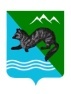 ПОСТАНОВЛЕНИЕ АДМИНИСТРАЦИИ СОБОЛЕВСКОГО МУНИЦИПАЛЬНОГО РАЙОНА КАМЧАТСКОГО КРАЯ05 мая 2023                             с. Соболево                                           №110О внесении изменений в муниципальную программу Соболевского муниципального района Камчатского края «Энергоэффективность, развитие энергетики и коммунального хозяйства, обеспечение жителей Соболевского муниципального района Камчатского края коммунальными услугами и услугами по благоустройству территорий», утвержденную постановлением администрации Соболевского муниципального района Камчатского края от 14.10.2013г. №331В целях уточнения объемов финансирования отдельных мероприятий муниципальной программы Соболевского муниципального района Камчатского края «Энергоэффективность, развитие энергетики и коммунального хозяйства, обеспечение жителей Соболевского муниципального района Камчатского края коммунальными услугами и услугами по благоустройству территорий», утвержденной постановлением администрации Соболевского муниципального района от 14.10.2013г.                     № 331,АДМИНИСТРАЦИЯ ПОСТАНОВЛЯЕТ:         1.Внести в муниципальную программу Соболевского муниципального района Камчатского края «Энергоэффективность, развитие энергетики и коммунального хозяйства, обеспечение жителей Соболевского муниципального района Камчатского края коммунальными услугами и услугами по благоустройству территорий», утвержденную постановлением администрации Соболевского муниципального района Камчатского края от 14.10.2013г. №331, изменения согласно приложению.2. Управлению делами администрации Соболевского муниципального района опубликовать настоящее постановление в районной газете «Соболевский вестник» и разместить на официальном сайте Соболевского муниципального района Камчатского края в информационно-телекоммуникационной сети Интернет.3. Настоящее постановление вступает в силу после его официального опубликования (обнародования) и распространяется на правоотношения, возникшие с 01 января 2023 года.Глава Соболевского муниципального района	                   А.В. Воровский    Приложение к постановлению администрации Соболевского муниципального района от 05.05.2023 №110Изменения в муниципальную программу Соболевского муниципального района Камчатского края «Энергоэффективность, развитие энергетики и коммунального хозяйства, обеспечение жителей Соболевского муниципального района Камчатского края коммунальными услугами и услугами по благоустройству территорий», утвержденную постановлением администрации Соболевского муниципального района Камчатского края от 14.10.2013 №331 (далее–Программа)1. В паспорте Программы раздел «Объемы бюджетных ассигнований Программы» изложить в новой редакции:2. В паспорте Подпрограммы 1 «Энергосбережение и повышение энергетической эффективности в Соболевском муниципальном районе Камчатского края» раздел «Объемы бюджетных ассигнований Подпрограммы» изложить в новой редакции:3. В паспорте Подпрограммы 2 «Чистая вода в Соболевском муниципальном районе Камчатского края» раздел «Объемы бюджетных ассигнований Подпрограммы» изложить в новой редакции:4. В паспорте Подпрограммы 3 «Благоустройство территорий Соболевского муниципального района Камчатского края» раздел «Объемы бюджетных ассигнований Подпрограммы» изложить в новой редакции:5. В паспорте Подпрограммы 4 «Доступное и комфортное жилье гражданам Соболевского муниципального района» раздел «Объемы бюджетных ассигнований Подпрограммы» изложить в новой редакции:6. Приложение 1 к Программе и изложить в новой редакции:Приложение 1 к программе7 Приложение 2 к Программе изложить в новой редакции:8. Приложение 3 к Программе и изложить в новой редакции:Приложение 3 к программеОбъемы бюджетных ассигнованийПрограммыОбщий объем финансирования Программы по основным мероприятиям составляет 3 994 855,58 тыс. рублей, в том числе:- предполагаемые средства федерального бюджета – 2 656,91 тыс. руб., из них по годам:2014 год – 336,91 тыс. руб.;2015 год – 0,00 тыс. руб.;2016 год – 0,00 тыс. руб.;2017 год – 0,00 тыс. руб.;2018 год – 0,00 тыс. руб.;2019 год – 2 320,00 тыс. руб.;2020 год – 0,00 тыс. руб.;2021 год – 0,00 тыс. руб.;2022 год – 0,00 тыс. руб.;2023 год – 0,00 тыс. руб.;2024 год – 0,00 тыс. руб.;2025 год – 0.00 тыс. руб.- предполагаемые средства краевого бюджета – 455 169,51 тыс. руб., из них по годам:2014 год – 53 970,48 тыс. руб.;2015 год – 20 107,63 тыс. руб.;2016 год – 219 393,29 тыс. руб.;2017 год – 86 282,25 тыс. руб.;2018 год – 33 578,26 тыс. руб.;2019 год – 5 082,47 тыс. руб.;2020 год – 3 268,79 тыс. руб.;2021 год – 3 855,37 тыс. руб.;2022 год – 4 862,58 тыс. руб.;2023 год – 7 856,49 тыс. руб.;2024 год – 8 455,92 тыс. руб.;2025 год – 8 455,98 тыс. руб.- районный бюджет – 3 451 297,05 тыс. руб.2014 год – 25 582,97 тыс. руб.;2015 год – 10 271,51 тыс. руб.;2016 год – 7 737,51 тыс. руб.;2017 год – 33 652,77 тыс. руб.;2018 год – 127 225,67 тыс. руб.;2019 год – 233 470,86 тыс. руб.;2020 год – 349 191,59 тыс. руб.;2021 год – 286 984,59 тыс. руб.;2022 год – 586 522,22 тыс. руб.;2023 год – 655 312,87 тыс. руб.;2024 год – 201 008,94 тыс. руб.;2025 год – 407 406,29 тыс. руб.- предполагаемые средства бюджета поселений – 85 524,86 тыс. рублей, из них по годам:2014 год – 3 158,20 тыс. руб.;2015 год – 568,41 тыс. руб.;2016 год – 36 956,52 тыс. руб.;2017 год – 18 499,39 тыс. руб.;2018 год – 8 591,07 тыс. руб.;2019 год – 7 015,12 тыс. руб.;2020 год – 444,96 тыс. руб.;2021 год – 0,00 тыс. руб.;2022 год – 0,00 тыс. руб.;2023 год – 5 939,39 тыс. руб.;2024 год - 2 139,00 тыс. руб.;2025 год –2 212,80 тыс. руб.- внебюджетные источники – 207,25 тыс. руб., из них по годам:2014 год – 0,00 тыс. руб.;2015 год – 0,00 тыс. руб.;2016 год – 0,00 тыс. руб.;2017 год – 0,00 тыс. руб.;2018 год – 0,00 тыс. руб.;2019 год – 207,25 тыс. руб.;2020 год – 0,00 тыс. руб.;2021 год – 0,00 тыс. руб.;2022 год – 0,00 тыс. руб.;2023 год – 0,00 тыс. руб.;2024 год – 0,00 тыс. руб.;2025 год – 0,00 тыс. руб.Объемы бюджетных ассигнованийПрограммыОбщий объем финансирования Программы по основным мероприятиям составляет 3 994 855,58 тыс. рублей, в том числе:- предполагаемые средства федерального бюджета – 2 656,91 тыс. руб., из них по годам:2014 год – 336,91 тыс. руб.;2015 год – 0,00 тыс. руб.;2016 год – 0,00 тыс. руб.;2017 год – 0,00 тыс. руб.;2018 год – 0,00 тыс. руб.;2019 год – 2 320,00 тыс. руб.;2020 год – 0,00 тыс. руб.;2021 год – 0,00 тыс. руб.;2022 год – 0,00 тыс. руб.;2023 год – 0,00 тыс. руб.;2024 год – 0,00 тыс. руб.;2025 год – 0.00 тыс. руб.- предполагаемые средства краевого бюджета – 455 169,51 тыс. руб., из них по годам:2014 год – 53 970,48 тыс. руб.;2015 год – 20 107,63 тыс. руб.;2016 год – 219 393,29 тыс. руб.;2017 год – 86 282,25 тыс. руб.;2018 год – 33 578,26 тыс. руб.;2019 год – 5 082,47 тыс. руб.;2020 год – 3 268,79 тыс. руб.;2021 год – 3 855,37 тыс. руб.;2022 год – 4 862,58 тыс. руб.;2023 год – 7 856,49 тыс. руб.;2024 год – 8 455,92 тыс. руб.;2025 год – 8 455,98 тыс. руб.- районный бюджет – 3 451 297,05 тыс. руб.2014 год – 25 582,97 тыс. руб.;2015 год – 10 271,51 тыс. руб.;2016 год – 7 737,51 тыс. руб.;2017 год – 33 652,77 тыс. руб.;2018 год – 127 225,67 тыс. руб.;2019 год – 233 470,86 тыс. руб.;2020 год – 349 191,59 тыс. руб.;2021 год – 286 984,59 тыс. руб.;2022 год – 586 522,22 тыс. руб.;2023 год – 655 312,87 тыс. руб.;2024 год – 201 008,94 тыс. руб.;2025 год – 407 406,29 тыс. руб.- предполагаемые средства бюджета поселений – 85 524,86 тыс. рублей, из них по годам:2014 год – 3 158,20 тыс. руб.;2015 год – 568,41 тыс. руб.;2016 год – 36 956,52 тыс. руб.;2017 год – 18 499,39 тыс. руб.;2018 год – 8 591,07 тыс. руб.;2019 год – 7 015,12 тыс. руб.;2020 год – 444,96 тыс. руб.;2021 год – 0,00 тыс. руб.;2022 год – 0,00 тыс. руб.;2023 год – 5 939,39 тыс. руб.;2024 год - 2 139,00 тыс. руб.;2025 год –2 212,80 тыс. руб.- внебюджетные источники – 207,25 тыс. руб., из них по годам:2014 год – 0,00 тыс. руб.;2015 год – 0,00 тыс. руб.;2016 год – 0,00 тыс. руб.;2017 год – 0,00 тыс. руб.;2018 год – 0,00 тыс. руб.;2019 год – 207,25 тыс. руб.;2020 год – 0,00 тыс. руб.;2021 год – 0,00 тыс. руб.;2022 год – 0,00 тыс. руб.;2023 год – 0,00 тыс. руб.;2024 год – 0,00 тыс. руб.;2025 год – 0,00 тыс. руб.Объемы бюджетных ассигнованийПодпрограммыОбщий объем финансирования Подпрограммы по основным мероприятиям составляет 234 074,48 тыс. рублей, в том числе:- предполагаемые средства федерального бюджета – 0,0 тыс. руб., из них по годам:2014 год – 0,00 тыс. руб.;2015 год – 0,00 тыс. руб.;2016 год – 0,00 тыс. руб.;2017 год – 0,00 тыс. руб.;2018 год – 0,00 тыс. руб.;2019 год – 0,00 тыс. руб.;2020 год – 0,00 тыс. руб.; 2021 год – 0,00 тыс. руб.; 2022 год – 0,00 тыс. руб.; 2023 год – 0,00 тыс. руб.; 2024 год – 0,00 тыс. руб.; 2025 год – 0,00 тыс. руб.- предполагаемые средства краевого бюджета – 61 788,38 тыс. руб., из них по годам:2014 год – 9 510,31 тыс. руб.;2015 год – 15 703,93 тыс. руб.;2016 год – 5 520,77 тыс. руб.;2017 год – 2 108,76 тыс. руб.;2018 год – 2 106,34 тыс. руб.;2019 год – 795,07 тыс. руб.;2020 год – 814,69 тыс. руб.; 2021 год – 2 604,87 тыс. руб.; 2022 год – 3 854,80 тыс. руб.; 2023 год – 6 256,33 тыс. руб.; 2024 год – 6 256,22 тыс. руб.; 2025 год – 6256,28 тыс. руб.- районный бюджет – 164 526,11 тыс. руб., из них по годам:2014 год – 1 008,36 тыс. руб.;2015 год – 0,00 тыс. руб.;2016 год – 1 000,00 тыс. руб.;2017 год – 11 379,07 тыс. руб.;2018 год – 4 565,96 тыс. руб.;2019 год – 4 735,58 тыс. руб.;2020 год – 13 350,00 тыс. руб.; 2021 год – 1 123,16 тыс. руб.; 2022 год – 47 205,19 тыс. руб.; 2023 год – 79 308,02 тыс. руб.; 2024 год – 417,04 тыс. руб.; 2025 год – 433,72 тыс. руб.- предполагаемые средства бюджета поселений – 7 552,74 тыс. рублей, из них по годам:2014 год – 1 178,32 тыс. руб.;2015 год – 521,75 тыс. руб.;2016 год – 342,24 тыс. руб.;2017 год – 1 499,45 тыс. руб.;2018 год – 0,00 тыс. руб.;2019 год – 3 992,74 тыс. руб.;2020 год – 18,24 тыс. руб.; 2021 год – 0,00 тыс. руб.; 2022 год – 0,00 тыс. руб.; 2023 год – 0,00 тыс. руб.; 2024 год – 0,00 тыс. руб.; 2025 год – 0,00 тыс. руб.- внебюджетные источники – 207,25 тыс. руб., из них по годам:2014 год – 0,00 тыс. руб.;2015 год – 0,00 тыс. руб.;2016 год – 0,00 тыс. руб.;2017 год – 0,00 тыс. руб.;2018 год – 0,00 тыс. руб.;2019 год – 207,25 тыс. руб.;2020 год – 0,00 тыс. руб.; 2021 год – 0,00 тыс. руб.; 2022 год – 0,00 тыс. руб.; 2023 год – 0,00 тыс. руб.; 2024 год – 0,00 тыс. руб.; 2025 год – 0,00 тыс. руб.Объемы бюджетных ассигнованийПодпрограммыОбщий объем финансирования Подпрограммы по основным мероприятиям составляет 1 575 514,19 тыс. рублей, в том числе:- предполагаемые средства федерального бюджета – 0,00 тыс. руб., из них по годам:2014 год – 0,00 тыс. руб.;2015 год – 0,00 тыс. руб.;2016 год – 0,00 тыс. руб.;2017 год – 0,00 тыс. руб.;2018 год – 0,00 тыс. руб.;2019 год – 0,00 тыс. руб.;2020 год – 0,00 тыс. руб.; 2021 год – 0,00 тыс. руб.; 2022 год – 0,00 тыс. руб.; 2023 год – 0,00 тыс. руб.; 2024 год – 0,00 тыс. руб.; 2025 год – 0,00 тыс. руб.- предполагаемые средства краевого бюджета – 21 481,00 тыс. руб., из них по годам:2014 год – 19 047,00 тыс. руб.;2015 год – 0,00 тыс. руб.;2016 год – 480,00 тыс. руб.;2017 год – 892,00 тыс. руб.;2018 год – 1 062,00 тыс. руб.;2019 год – 0,00 тыс. руб.;2020 год – 0,00 тыс. руб.; 2021 год – 0,00 тыс. руб.; 2022 год – 0,00 тыс. руб.; 2023 год – 0,00 тыс. руб.; 2024 год – 0,00 тыс. руб.; 2025 год – 0,00 тыс. руб.- районный бюджет – 1 550 646,13 тыс. руб., из них по годам:2014 год – 14 395,98 тыс. руб.;2015 год – 4 900,00 тыс. руб.;2016 год – 1 416,00 тыс. руб.;2017 год – 7 043,70 тыс. руб.;2018 год – 3 000,00 тыс. руб.;2019 год – 9 968,76 тыс. руб.;2020 год – 21 996,71 тыс. руб.; 2021 год – 17 038,29 тыс. руб.; 2022 год – 388 238,34 тыс. руб.; 2023 год – 486 617,00 тыс. руб.; 2024 год – 194 878,22 тыс. руб.; 2025 год – 401 153,14 тыс. руб.- предполагаемые средства бюджета поселений – 3 387,07 тыс. рублей, из них по годам:2014 год – 79,19 тыс. руб.;2015 год – 0,00 тыс. руб.;2016 год – 10,19 тыс. руб.;2017 год – 102,61 тыс. руб.;2018 год – 1 520,33 тыс. руб.;2019 год – 1 248,03 тыс. руб.;2020 год – 426,72 тыс. руб.; 2021 год – 0,00 тыс. руб.; 2022 год – 0,00 тыс. руб.; 2023 год – 0,00 тыс. руб.; 2024 год – 0,00 тыс. руб.; 2025 год – 0,00 тыс. руб.- внебюджетные источники – 0,00 тыс. руб., из них по годам:2014 год – 0,00 тыс. руб.;2015 год – 0,00 тыс. руб.;2016 год – 0,00 тыс. руб.;2017 год – 0,00 тыс. руб.;2018 год – 0,00 тыс. руб.;2019 год – 0,00 тыс. руб.;2020 год – 0,00 тыс. руб.; 2021 год – 0,00 тыс. руб.; 2022 год – 0,00 тыс. руб.; 2023 год – 0,00 тыс. руб.; 2024 год – 0,00 тыс. руб.; 2025 год – 0,00 тыс. руб.Объемы бюджетных ассигнованийПодпрограммыОбщий объем финансирования Подпрограммы по основным мероприятиям составляет 2 319 076,72 тыс. рублей, в том числе:- предполагаемые средства федерального бюджета – 2 656,91 тыс. руб., из них по годам:2014 год – 336,91тыс. руб.;2015 год – 0,00 тыс. руб.;2016 год – 0,00 тыс. руб.;2017 год – 0,00 тыс. руб.;2018 год – 0,00 тыс. руб.;2019 год – 2 320,00 тыс. руб.;2020 год – 0,00 тыс. руб.; 2021 год – 0,00 тыс. руб.; 2022 год – 0,00 тыс. руб.; 2023 год – 0,00 тыс. руб.; 2024 год – 0,00 тыс. руб.; 2025 год – 0,00 тыс. руб.- предполагаемые средства краевого бюджета – 370 236,93 тыс. руб., из них по годам:2014 год – 25 413,17 тыс. руб.;2015 год – 4 403,70 тыс. руб.;2016 год – 213 392,52 тыс. руб.;2017 год – 83 281,49 тыс. руб.;2018 год – 30 409,92 тыс. руб.;2019 год – 2 624,20 тыс. руб.;2020 год – 2 454,10 тыс. руб.; 2021 год – 1 250,50 тыс. руб.; 2022 год – 1 007,78 тыс. руб.; 2023 год – 1 600,16 тыс. руб.; 2024 год – 2 199,70 тыс. руб.; 2025 год – 2 199,70 тыс. руб. - районный бюджет – 1 106 444,02 тыс. руб., из них по годам:2014 год – 21 423,89 тыс. руб.;2015 год – 11 293,62 тыс. руб.;2016 год – 10 851,52 тыс. руб.;2017 год – 100 061,37 тыс. руб.;2018 год – 204,468,29 тыс. руб.;2019 год – 262 111,14 тыс. руб.;2020 год – 154 943,99 тыс. руб.; 2021 год – 142 270,39 тыс. руб.; 2022 год – 126 446,74 тыс. руб.; 2023 год – 61 039,97 тыс. руб.; 2024 год – 5 713,68 тыс. руб.; 2025 год – 5 819,43 тыс. руб.- предполагаемые средства бюджета поселений – 75 585,05 тыс. рублей, из них по годам:2014 год – 1900,69 тыс. руб.;2015 год – 46,67 тыс. руб.;2016 год – 36 604,09 тыс. руб.;2017 год – 16 897,32 тыс. руб.;2018 год – 7 070,74 тыс. руб.;2019 год – 1 774,35 тыс. руб.;2020 год – 0,00 тыс. руб.; 2021 год – 0,00 тыс. руб.; 2022 год – 0,00 тыс. руб.; 2023 год – 5 939,39 тыс. руб.; 2024 год – 2 139,00 тыс. руб.; 2025 год – 2 212,80 тыс. руб.- внебюджетные источники – 0,00 тыс. руб., из них по годам:2014 год – 0,00 тыс. руб.;2015 год – 0,00 тыс. руб.;2016 год – 0,00 тыс. руб.;2017 год – 0,00 тыс. руб.;2018 год – 0,00 тыс. руб.;2019 год – 0,00 тыс. руб.;2020 год – 0,00 тыс. руб.; 2021 год – 0,00 тыс. руб.; 2022 год – 0,00 тыс. руб.; 2023 год – 0,00 тыс. руб.; 2024 год – 0,00 тыс. руб.Объемы бюджетных ассигнованийПодпрограммыОбщий объем финансирования Подпрограммы по основным мероприятиям составляет 690 620,94 тыс. рублей, в том числе:- предполагаемые средства федерального бюджета – 0,00 тыс. руб., из них по годам:2018 год – 0,00 тыс. руб.;2019 год – 0,00 тыс. руб.;2020 год – 0,00 тыс. руб.; 2021 год – 0,00 тыс. руб.; 2022 год – 0,00 тыс. руб.; 2023 год – 0,00 тыс. руб.; 2024 год – 0,00 тыс. руб.; 2025 год – 0,00 тыс. руб.- предполагаемые средства краевого бюджета – 1 663,20 тыс. руб., из них по годам:2018 год – 0,00 тыс. руб.;2019 год – 1663,20 тыс. руб.;2020 год – 0,00 тыс. руб.; 2021 год – 0,00 тыс. руб.; 2022 год – 0,00 тыс. руб.; 2023 год – 0,00 тыс. руб.; 2024 год – 0,00 тыс. руб.; 2025 год – 0,00 тыс. руб.- районный бюджет – 629 680,80 тыс. руб., из них по годам:2018 год – 95 659,71 тыс. руб.;2019 год – 105 158,99 тыс. руб.;2020 год – 237 217,49 тыс. руб.; 2021 год – 138 664,78 тыс. руб.; 2022 год – 24 631,94 тыс. руб.; 2023 год – 28 347,88 тыс. руб.; 2024 год – 0,00 тыс. руб.; 2025 год – 0,00 тыс. руб.- предполагаемые средства бюджета поселений – 0,00 тыс. руб., из них по годам:2018 год – 0,00 тыс. руб.;2019 год – 0,00 тыс. руб.;2020 год – 0,00 тыс. руб.; 2021 год – 0,00 тыс. руб.; 2022 год – 0,00 тыс. руб.; 2023 год – 0,00 тыс. руб.; 2024 год – 0,00 тыс. руб.; 2025 год – 0,00 тыс. руб.- внебюджетные источники – 0,00 тыс. руб., из них по годам:2018 год – 0,00 тыс. руб.;2019 год – 0,00 тыс. руб.;2020 год – 0,00 тыс. руб.; 2021 год – 0,00 тыс. руб.; 2022 год – 0,00 тыс. руб.; 2023 год – 0,00 тыс. руб.; 2024 год – 0,00 тыс. руб.; 2025 год – 0,00 тыс. руб.СведенияСведенияСведенияСведенияСведенияСведенияСведенияСведенияСведенияСведенияСведенияСведенияо показателях (индикаторах) муниципальной программы и подпрограмм муниципальной программы и их значенияхо показателях (индикаторах) муниципальной программы и подпрограмм муниципальной программы и их значенияхо показателях (индикаторах) муниципальной программы и подпрограмм муниципальной программы и их значенияхо показателях (индикаторах) муниципальной программы и подпрограмм муниципальной программы и их значенияхо показателях (индикаторах) муниципальной программы и подпрограмм муниципальной программы и их значенияхо показателях (индикаторах) муниципальной программы и подпрограмм муниципальной программы и их значенияхо показателях (индикаторах) муниципальной программы и подпрограмм муниципальной программы и их значенияхо показателях (индикаторах) муниципальной программы и подпрограмм муниципальной программы и их значенияхо показателях (индикаторах) муниципальной программы и подпрограмм муниципальной программы и их значенияхо показателях (индикаторах) муниципальной программы и подпрограмм муниципальной программы и их значенияхо показателях (индикаторах) муниципальной программы и подпрограмм муниципальной программы и их значенияхо показателях (индикаторах) муниципальной программы и подпрограмм муниципальной программы и их значениях№
п/пНаименованиеЕд. изм.Значение показателейЗначение показателейЗначение показателейЗначение показателейЗначение показателейЗначение показателейЗначение показателейЗначение показателейЗначение показателейЗначение показателейЗначение показателейЗначение показателейЗначение показателейЗначение показателейЗначение показателей№
п/пНаименованиеЕд. изм.201420152016201720182019202020212022202220232024202420251234567891011121213141415Подпрограмма 1 «Энергосбережение и повышение энергетической эффективности в Соболевском муниципальном районе Камчатского края»Подпрограмма 1 «Энергосбережение и повышение энергетической эффективности в Соболевском муниципальном районе Камчатского края»Подпрограмма 1 «Энергосбережение и повышение энергетической эффективности в Соболевском муниципальном районе Камчатского края»Подпрограмма 1 «Энергосбережение и повышение энергетической эффективности в Соболевском муниципальном районе Камчатского края»Подпрограмма 1 «Энергосбережение и повышение энергетической эффективности в Соболевском муниципальном районе Камчатского края»Подпрограмма 1 «Энергосбережение и повышение энергетической эффективности в Соболевском муниципальном районе Камчатского края»Подпрограмма 1 «Энергосбережение и повышение энергетической эффективности в Соболевском муниципальном районе Камчатского края»Подпрограмма 1 «Энергосбережение и повышение энергетической эффективности в Соболевском муниципальном районе Камчатского края»Подпрограмма 1 «Энергосбережение и повышение энергетической эффективности в Соболевском муниципальном районе Камчатского края»Подпрограмма 1 «Энергосбережение и повышение энергетической эффективности в Соболевском муниципальном районе Камчатского края»Подпрограмма 1 «Энергосбережение и повышение энергетической эффективности в Соболевском муниципальном районе Камчатского края»Подпрограмма 1 «Энергосбережение и повышение энергетической эффективности в Соболевском муниципальном районе Камчатского края»Подпрограмма 1 «Энергосбережение и повышение энергетической эффективности в Соболевском муниципальном районе Камчатского края»Подпрограмма 1 «Энергосбережение и повышение энергетической эффективности в Соболевском муниципальном районе Камчатского края»Подпрограмма 1 «Энергосбережение и повышение энергетической эффективности в Соболевском муниципальном районе Камчатского края»Подпрограмма 1 «Энергосбережение и повышение энергетической эффективности в Соболевском муниципальном районе Камчатского края»Подпрограмма 1 «Энергосбережение и повышение энергетической эффективности в Соболевском муниципальном районе Камчатского края»Подпрограмма 1 «Энергосбережение и повышение энергетической эффективности в Соболевском муниципальном районе Камчатского края»1.1Повышение энергетической эффективности объектов социального, культурного и образовательного назначенияед.110000000000001.2Доля ежегодно заменяемых ветхих сетей, нуждающихся в замене % от их протяженности%19,24,321,73,83,071,52,41,51,51,51,51,51,51.3Устройство общедомовых (индивидуальных) приборов учета энергии шт.400100018000000001.4Устройство резервных источников электроснабжения на объектах тепло-, водоснабжения и водоотведения ед.040100011100001.5Проведение мероприятий по газификации Соболевского муниципального районакм.00,420001000000001.6Проведение технического учета и инвентаризации объектов топливно-энергетического и жилищно-коммунального комплексашт.0016120102110000Подпрограмма 2 «Чистая вода в Соболевском муниципальном районе Камчатского края»Подпрограмма 2 «Чистая вода в Соболевском муниципальном районе Камчатского края»Подпрограмма 2 «Чистая вода в Соболевском муниципальном районе Камчатского края»Подпрограмма 2 «Чистая вода в Соболевском муниципальном районе Камчатского края»Подпрограмма 2 «Чистая вода в Соболевском муниципальном районе Камчатского края»Подпрограмма 2 «Чистая вода в Соболевском муниципальном районе Камчатского края»Подпрограмма 2 «Чистая вода в Соболевском муниципальном районе Камчатского края»Подпрограмма 2 «Чистая вода в Соболевском муниципальном районе Камчатского края»Подпрограмма 2 «Чистая вода в Соболевском муниципальном районе Камчатского края»Подпрограмма 2 «Чистая вода в Соболевском муниципальном районе Камчатского края»Подпрограмма 2 «Чистая вода в Соболевском муниципальном районе Камчатского края»Подпрограмма 2 «Чистая вода в Соболевском муниципальном районе Камчатского края»Подпрограмма 2 «Чистая вода в Соболевском муниципальном районе Камчатского края»Подпрограмма 2 «Чистая вода в Соболевском муниципальном районе Камчатского края»Подпрограмма 2 «Чистая вода в Соболевском муниципальном районе Камчатского края»Подпрограмма 2 «Чистая вода в Соболевском муниципальном районе Камчатского края»Подпрограмма 2 «Чистая вода в Соболевском муниципальном районе Камчатского края»Подпрограмма 2 «Чистая вода в Соболевском муниципальном районе Камчатского края»2.1Устройство централизованных септиков в многоквартирных домахшт.031652363344442.2Строительство очистных сооруженийшт.000000000010002.3Ремонт водозаборных скважин, а также восстановление зон санитарной охраны источников водоснабженияшт.80411100000000Подпрограмма 3 «Благоустройство территорий Соболевского муниципального района Камчатского края»Подпрограмма 3 «Благоустройство территорий Соболевского муниципального района Камчатского края»Подпрограмма 3 «Благоустройство территорий Соболевского муниципального района Камчатского края»Подпрограмма 3 «Благоустройство территорий Соболевского муниципального района Камчатского края»Подпрограмма 3 «Благоустройство территорий Соболевского муниципального района Камчатского края»Подпрограмма 3 «Благоустройство территорий Соболевского муниципального района Камчатского края»Подпрограмма 3 «Благоустройство территорий Соболевского муниципального района Камчатского края»Подпрограмма 3 «Благоустройство территорий Соболевского муниципального района Камчатского края»Подпрограмма 3 «Благоустройство территорий Соболевского муниципального района Камчатского края»Подпрограмма 3 «Благоустройство территорий Соболевского муниципального района Камчатского края»Подпрограмма 3 «Благоустройство территорий Соболевского муниципального района Камчатского края»Подпрограмма 3 «Благоустройство территорий Соболевского муниципального района Камчатского края»Подпрограмма 3 «Благоустройство территорий Соболевского муниципального района Камчатского края»Подпрограмма 3 «Благоустройство территорий Соболевского муниципального района Камчатского края»Подпрограмма 3 «Благоустройство территорий Соболевского муниципального района Камчатского края»Подпрограмма 3 «Благоустройство территорий Соболевского муниципального района Камчатского края»Подпрограмма 3 «Благоустройство территорий Соболевского муниципального района Камчатского края»Подпрограмма 3 «Благоустройство территорий Соболевского муниципального района Камчатского края»3.1Устройство пешеходных дорожеккм.3,08001,0502,21,50,90,1540,15400003.2Общая протяженность отремонтированных дорогкм.6,82006,251,9890,9410,80,960,9600003.3Общая площадь отремонтированных придомовых территорийкв.м.186200001194211270100000003.4Количество обустроенных и восстановленных детских площадокшт.500032120000003.5Общая протяженность отремонтированных линий наружного освещениякм.4,500,5500,60,450,453,11111113.6Обустройство мест массового отдыха населения, мест традиционного захоронения, а также ремонт объектов социальной сферышт.200015100000003.7Приобретение дорожно-строительной и коммунальной техникишт.401313010000003.8Устройство площадок под установку мусоросборных контейнеровшт.600002300000003.9Отлов и содержание безнадзорных животныхшт.001567151045010108888Подпрограмма 4 «Доступное и комфортное жилье гражданам Соболевского муниципального района»Подпрограмма 4 «Доступное и комфортное жилье гражданам Соболевского муниципального района»Подпрограмма 4 «Доступное и комфортное жилье гражданам Соболевского муниципального района»Подпрограмма 4 «Доступное и комфортное жилье гражданам Соболевского муниципального района»Подпрограмма 4 «Доступное и комфортное жилье гражданам Соболевского муниципального района»Подпрограмма 4 «Доступное и комфортное жилье гражданам Соболевского муниципального района»Подпрограмма 4 «Доступное и комфортное жилье гражданам Соболевского муниципального района»Подпрограмма 4 «Доступное и комфортное жилье гражданам Соболевского муниципального района»Подпрограмма 4 «Доступное и комфортное жилье гражданам Соболевского муниципального района»Подпрограмма 4 «Доступное и комфортное жилье гражданам Соболевского муниципального района»Подпрограмма 4 «Доступное и комфортное жилье гражданам Соболевского муниципального района»Подпрограмма 4 «Доступное и комфортное жилье гражданам Соболевского муниципального района»Подпрограмма 4 «Доступное и комфортное жилье гражданам Соболевского муниципального района»Подпрограмма 4 «Доступное и комфортное жилье гражданам Соболевского муниципального района»Подпрограмма 4 «Доступное и комфортное жилье гражданам Соболевского муниципального района»Подпрограмма 4 «Доступное и комфортное жилье гражданам Соболевского муниципального района»Подпрограмма 4 «Доступное и комфортное жилье гражданам Соболевского муниципального района»Подпрограмма 4 «Доступное и комфортное жилье гражданам Соболевского муниципального района»4.1.Количество построенных многоквартирных жилых домашт.00000002000000                                                              Приложение 2                                                          к Программе                                                              Приложение 2                                                          к Программе                                                              Приложение 2                                                          к Программетыс. руб.                              Финансовое обеспечение реализации муниципальной программы                              Финансовое обеспечение реализации муниципальной программы                              Финансовое обеспечение реализации муниципальной программы                              Финансовое обеспечение реализации муниципальной программы                              Финансовое обеспечение реализации муниципальной программы                              Финансовое обеспечение реализации муниципальной программы                              Финансовое обеспечение реализации муниципальной программы                              Финансовое обеспечение реализации муниципальной программы                              Финансовое обеспечение реализации муниципальной программы                              Финансовое обеспечение реализации муниципальной программы                              Финансовое обеспечение реализации муниципальной программытыс. руб.тыс. руб.ГРБСЦСР *ВСЕГО201420152016201720182019202020212022202320242025123456789101112131415,0016,0017,0018,00Энергоэффективность,  развитие энергетики и коммунального хозяйства, обеспечение жителей Соболевского муниципального района  Камчатского края коммунальными услугами и услугами по благоустройству территорийВсего, в том числе:3 994 855,5894 293,8236 869,66269 617,33223 265,77349 863,29396 599,31431 221,95302 951,99591 384,80669 108,75211 603,86418 075,07Энергоэффективность,  развитие энергетики и коммунального хозяйства, обеспечение жителей Соболевского муниципального района  Камчатского края коммунальными услугами и услугами по благоустройству территорийза счет средств федерального бюджета2 656,91336,910,000,000,000,002 320,000,000,000,000,000,000,00Энергоэффективность,  развитие энергетики и коммунального хозяйства, обеспечение жителей Соболевского муниципального района  Камчатского края коммунальными услугами и услугами по благоустройству территорийза счет средств краевого бюджета455 169,5153 970,4820 107,63219 393,2986 282,2533 578,265 082,473 268,793 855,374 862,587 856,498 455,928 455,98Энергоэффективность,  развитие энергетики и коммунального хозяйства, обеспечение жителей Соболевского муниципального района  Камчатского края коммунальными услугами и услугами по благоустройству территорийза счет средств районного бюджета3 451 297,0536 828,2316 193,6213 267,52118 484,14307 693,96381 974,47427 508,19299 096,62586 522,23655 312,87201 008,94407 406,29Энергоэффективность,  развитие энергетики и коммунального хозяйства, обеспечение жителей Соболевского муниципального района  Камчатского края коммунальными услугами и услугами по благоустройству территорийза счет средств поселений85 524,863 158,20568,4136 956,5218 499,398 591,077 015,12444,960,000,005 939,392 139,002 212,80Энергоэффективность,  развитие энергетики и коммунального хозяйства, обеспечение жителей Соболевского муниципального района  Камчатского края коммунальными услугами и услугами по благоустройству территорийза счет средств внебюджетных фондов207,250,000,000,000,000,00207,250,000,000,000,000,000,001.подпрограмма 1 «Энергосбережение и повышение энергетической эффективности в Соболевском муниципальном районе Камчатского края»Всего, в том числе:234 074,4811 696,9916 225,686 863,0114 987,286 672,309 730,6414 182,943 728,0351 059,9985 564,356 673,266 690,001.подпрограмма 1 «Энергосбережение и повышение энергетической эффективности в Соболевском муниципальном районе Камчатского края»за счет средств федерального бюджета0,000,000,000,000,000,000,000,000,000,000,000,000,001.подпрограмма 1 «Энергосбережение и повышение энергетической эффективности в Соболевском муниципальном районе Камчатского края»за счет средств краевого бюджета61 788,389 510,3115 703,935 520,772 108,762 106,34795,07814,692 604,873 854,806 256,336 256,226 256,281.подпрограмма 1 «Энергосбережение и повышение энергетической эффективности в Соболевском муниципальном районе Камчатского края»за счет средств районного бюджета164 526,111 008,360,001 000,0011 379,074 565,964 735,5813 350,001 123,1647 205,1979 308,02417,04433,721.подпрограмма 1 «Энергосбережение и повышение энергетической эффективности в Соболевском муниципальном районе Камчатского края»за счет средств поселений7 552,741 178,32521,75342,241 499,450,003 992,7418,240,000,000,000,000,001.подпрограмма 1 «Энергосбережение и повышение энергетической эффективности в Соболевском муниципальном районе Камчатского края»за счет средств внебюджетных фондов207,250,000,000,000,000,00207,250,000,000,000,000,000,001.1Энергосбережение и повышение энергетической эффективности объектов социального, культурного и образовательного назначенияВсего, в том числе:6 415,16548,655 866,510,000,000,000,000,000,000,000,000,000,001.1Энергосбережение и повышение энергетической эффективности объектов социального, культурного и образовательного назначенияза счет средств федерального бюджета0,000,000,000,000,000,000,000,000,000,000,000,000,001.1Энергосбережение и повышение энергетической эффективности объектов социального, культурного и образовательного назначенияза счет средств краевого бюджета5 866,510,005 866,510,000,000,000,000,000,000,000,000,000,001.1Энергосбережение и повышение энергетической эффективности объектов социального, культурного и образовательного назначенияза счет средств районного бюджета548,65548,650,000,000,000,000,000,000,000,000,000,000,001.1Энергосбережение и повышение энергетической эффективности объектов социального, культурного и образовательного назначенияза счет средств поселений0,000,000,000,000,000,000,000,000,000,000,000,000,001.1Энергосбережение и повышение энергетической эффективности объектов социального, культурного и образовательного назначенияза счет средств внебюджетных фондов0,000,000,000,000,000,000,000,000,000,000,000,000,001.1.1Ремонт системы отопления в здании МКОУ Крутогоровская школа основного общего образованияВсего, в том числе:548,65548,650,000,000,000,000,000,000,000,000,000,000,001.1.1Ремонт системы отопления в здании МКОУ Крутогоровская школа основного общего образованияза счет средств федерального бюджета0,000,000,000,000,000,000,000,000,000,000,000,000,001.1.1Ремонт системы отопления в здании МКОУ Крутогоровская школа основного общего образованияза счет средств краевого бюджета0,000,000,000,000,000,000,000,000,000,000,000,000,001.1.1Ремонт системы отопления в здании МКОУ Крутогоровская школа основного общего образованияза счет средств районного бюджета904031548,65548,650,000,000,000,000,000,000,000,000,000,000,001.1.1Ремонт системы отопления в здании МКОУ Крутогоровская школа основного общего образованияза счет средств поселений0,000,000,000,000,000,000,000,000,000,000,000,000,001.1.1Ремонт системы отопления в здании МКОУ Крутогоровская школа основного общего образованияза счет средств внебюджетных фондов0,000,000,000,000,000,000,000,000,000,000,000,000,001.1.2Подключение здания, расположенного по адресу: с.Соболево, пер.Центральный д.6, предназначенного под спортивный зал, к газовому отоплениюВсего, в том числе:5 866,510,005 866,510,000,000,000,000,000,000,000,000,000,001.1.2Подключение здания, расположенного по адресу: с.Соболево, пер.Центральный д.6, предназначенного под спортивный зал, к газовому отоплениюза счет средств федерального бюджета0,000,000,000,000,000,000,000,000,000,000,000,000,001.1.2Подключение здания, расположенного по адресу: с.Соболево, пер.Центральный д.6, предназначенного под спортивный зал, к газовому отоплениюза счет средств краевого бюджета5 866,510,005 866,510,000,000,000,000,000,000,000,000,000,001.1.2Подключение здания, расположенного по адресу: с.Соболево, пер.Центральный д.6, предназначенного под спортивный зал, к газовому отоплениюза счет средств районного бюджета9120310,000,000,000,000,000,000,000,000,000,000,000,000,001.1.2Подключение здания, расположенного по адресу: с.Соболево, пер.Центральный д.6, предназначенного под спортивный зал, к газовому отоплениюза счет средств поселений0,000,000,000,000,000,000,000,000,000,000,000,000,001.1.2Подключение здания, расположенного по адресу: с.Соболево, пер.Центральный д.6, предназначенного под спортивный зал, к газовому отоплениюза счет средств внебюджетных фондов0,000,000,000,000,000,000,000,000,000,000,000,000,001.2Ремонт ветхих и аварийных сетей Всего, в том числе:55 924,596 625,065 022,804 348,123 677,993 912,295 361,57832,940,005 374,998 256,336 256,226 256,281.2Ремонт ветхих и аварийных сетей за счет средств федерального бюджета0,000,000,000,000,000,000,000,000,000,000,000,000,001.2Ремонт ветхих и аварийных сетей за счет средств краевого бюджета42 420,635 335,314 581,054 055,782 108,762 106,34795,07814,690,003 854,806 256,336 256,226 256,281.2Ремонт ветхих и аварийных сетей за счет средств районного бюджета7 345,85111,430,000,001 526,141 805,95382,140,000,001 520,192 000,000,000,001.2Ремонт ветхих и аварийных сетей за счет средств поселений5 950,851 178,32441,75292,3443,090,003 977,1118,240,000,000,000,000,001.2Ремонт ветхих и аварийных сетей за счет средств внебюджетных фондов207,250,000,000,000,000,00207,250,000,000,000,000,000,001.2.1Ремонт ветхих тепловых сетей в с.СоболевоВсего, в том числе:14 131,561 933,201 409,851 352,88593,56576,15791,04570,870,000,003 634,671 634,661 634,681.2.1Ремонт ветхих тепловых сетей в с.Соболевоза счет средств федерального бюджета0,000,000,000,000,000,000,000,000,000,000,000,000,001.2.1Ремонт ветхих тепловых сетей в с.Соболевоза счет средств краевого бюджета902сп03110 507,901 206,991 184,751 120,45581,69576,15375,99557,870,000,001 634,671 634,661 634,681.2.1Ремонт ветхих тепловых сетей в с.Соболевоза счет средств районного бюджетав т.ч.2 124,6324,630,000,000,000,00100,000,000,000,002 000,000,000,001.2.1Ремонт ветхих тепловых сетей в с.Соболевоза счет средств районного бюджета902 мр031100,000,000,000,000,000,00100,000,000,000,000,000,000,001.2.1Ремонт ветхих тепловых сетей в с.Соболевоза счет средств районного бюджета902 cпп0312 024,6324,630,000,000,000,000,000,000,000,002 000,000,000,001.2.1Ремонт ветхих тепловых сетей в с.Соболевоза счет средств поселений1 167,15676,95225,10232,4311,870,007,8013,000,000,000,000,000,001.2.1Ремонт ветхих тепловых сетей в с.Соболевоза счет средств внебюджетных фондов207,250,000,000,000,000,00207,250,000,000,000,000,000,001.2.2Ремонт ветхих тепловых сетей в с. УстьевоеВсего, в том числе:1 215,371 215,370,000,000,000,000,000,000,000,000,000,000,001.2.2Ремонт ветхих тепловых сетей в с. Устьевоеза счет средств федерального бюджета0,000,000,000,000,000,000,000,000,000,000,000,000,001.2.2Ремонт ветхих тепловых сетей в с. Устьевоеза счет средств краевого бюджета1 190,501 190,500,000,000,000,000,000,000,000,000,000,000,001.2.2Ремонт ветхих тепловых сетей в с. Устьевоеза счет средств районного бюджета92203124,8724,870,000,000,000,000,000,000,000,000,000,000,001.2.2Ремонт ветхих тепловых сетей в с. Устьевоеза счет средств поселений0,000,000,000,000,000,000,000,000,000,000,000,000,001.2.2Ремонт ветхих тепловых сетей в с. Устьевоеза счет средств внебюджетных фондов0,000,000,000,000,000,000,000,000,000,000,000,000,001.2.3Ремонт ветхих электрических сетей в с.УстьевоеВсего, в том числе:11 048,88499,741 216,860,00552,102 348,60709,78262,060,000,001 819,911 819,911 819,921.2.3Ремонт ветхих электрических сетей в с.Устьевоеза счет средств федерального бюджета0,000,000,000,000,000,000,000,000,000,000,000,000,001.2.3Ремонт ветхих электрических сетей в с.Устьевоеза счет средств краевого бюджета9220318 902,12490,311 192,520,00541,00542,65419,08256,820,000,001 819,911 819,911 819,921.2.3Ремонт ветхих электрических сетей в с.Устьевоеза счет средств районного бюджета9220312 097,529,430,000,000,001 805,95282,140,000,000,000,000,000,001.2.3Ремонт ветхих электрических сетей в с.Устьевоеза счет средств поселений49,240,0024,340,0011,100,008,565,240,000,000,000,000,001.2.3Ремонт ветхих электрических сетей в с.Устьевоеза счет средств внебюджетных фондов0,000,000,000,000,000,000,000,000,000,000,000,000,001.2.4Ремонт ветхих электрических сетей в п.КрутогоровскийВсего, в том числе:10 123,921 718,840,000,000,000,000,000,000,000,002 801,752 801,652 801,681.2.4Ремонт ветхих электрических сетей в п.Крутогоровскийза счет средств федерального бюджета0,000,000,000,000,000,000,000,000,000,000,000,000,001.2.4Ремонт ветхих электрических сетей в п.Крутогоровскийза счет средств краевого бюджета9 720,041 314,960,000,000,000,000,000,000,000,002 801,752 801,652 801,681.2.4Ремонт ветхих электрических сетей в п.Крутогоровскийза счет средств районного бюджета93203126,8426,840,000,000,000,000,000,000,000,000,000,000,001.2.4Ремонт ветхих электрических сетей в п.Крутогоровскийза счет средств поселений377,04377,040,000,000,000,000,000,000,000,000,000,000,001.2.4Ремонт ветхих электрических сетей в п.Крутогоровскийза счет средств внебюджетных фондов0,000,000,000,000,000,000,000,000,000,000,000,000,001.2.5Ремонт ветхих тепловых сетей в п.КрутогоровскийВсего, в том числе:1 864,671 282,550,000,00582,120,000,000,000,000,000,000,000,001.2.5Ремонт ветхих тепловых сетей в п.Крутогоровскийза счет средств федерального бюджета0,000,000,000,000,000,000,000,000,000,000,000,000,001.2.5Ремонт ветхих тепловых сетей в п.Крутогоровскийза счет средств краевого бюджета9320311 132,561 132,560,000,000,000,000,000,000,000,000,000,000,001.2.5Ремонт ветхих тепловых сетей в п.Крутогоровскийза счет средств районного бюджета932031607,7825,660,000,00582,120,000,000,000,000,000,000,000,001.2.5Ремонт ветхих тепловых сетей в п.Крутогоровскийза счет средств поселений124,33124,330,000,000,000,000,000,000,000,000,000,000,001.2.5Ремонт ветхих тепловых сетей в п.Крутогоровскийза счет средств внебюджетных фондов0,000,000,000,000,000,000,000,000,000,000,000,000,001.2.6Проведение технических мероприятий направленных на ремонт ветхих водопроводных сетей с.УстьевоеВсего, в том числе:3 633,670,000,00992,180,000,000,000,000,002 641,490,000,000,001.2.6Проведение технических мероприятий направленных на ремонт ветхих водопроводных сетей с.Устьевоеза счет средств федерального бюджета0,000,000,000,000,000,000,000,000,000,000,000,000,001.2.6Проведение технических мероприятий направленных на ремонт ветхих водопроводных сетей с.Устьевоеза счет средств краевого бюджета9220312 093,630,000,00972,330,000,000,000,000,001 121,300,000,000,001.2.6Проведение технических мероприятий направленных на ремонт ветхих водопроводных сетей с.Устьевоеза счет средств районного бюджета9220311 520,190,000,000,000,000,000,000,000,001 520,190,000,000,001.2.6Проведение технических мероприятий направленных на ремонт ветхих водопроводных сетей с.Устьевоеза счет средств поселений19,850,000,0019,850,000,000,000,000,000,000,000,000,001.2.6Проведение технических мероприятий направленных на ремонт ветхих водопроводных сетей с.Устьевоеза счет средств внебюджетных фондов0,000,000,000,000,000,000,000,000,000,000,000,000,001.2.7Ремонт ветхих сетей водоснабжения в п.КрутогоровскийВсего, в том числе:13 087,130,002 396,092 003,061 006,19987,543 960,750,000,002 733,500,000,000,001.2.7Ремонт ветхих сетей водоснабжения в п.Крутогоровскийза счет средств федерального бюджета0,000,000,000,000,000,000,000,000,000,000,000,000,001.2.7Ремонт ветхих сетей водоснабжения в п.Крутогоровскийза счет средств краевого бюджета9320318 873,890,002 203,781 963,00986,07987,540,000,000,002 733,500,000,000,001.2.7Ремонт ветхих сетей водоснабжения в п.Крутогоровскийза счет средств районного бюджета9320310,000,000,000,000,000,000,000,000,000,000,000,000,001.2.7Ремонт ветхих сетей водоснабжения в п.Крутогоровскийза счет средств поселений4 213,240,00192,3140,0620,120,003 960,750,000,000,000,000,000,001.2.7Ремонт ветхих сетей водоснабжения в п.Крутогоровскийза счет средств внебюджетных фондов0,000,000,000,000,000,000,000,000,000,000,000,000,001.2.8Приобретение трансформаторной подстанции для с.УстьевоеВсего, в том числе:844,020,000,000,00844,020,000,000,000,000,000,000,000,001.2.8Приобретение трансформаторной подстанции для с.Устьевоеза счет средств федерального бюджета0,000,000,000,000,000,000,000,000,000,000,000,000,001.2.8Приобретение трансформаторной подстанции для с.Устьевоеза счет средств краевого бюджета0,000,000,000,000,000,000,000,000,000,000,000,000,001.2.8Приобретение трансформаторной подстанции для с.Устьевоеза счет средств районного бюджета922031844,020,000,000,00844,020,000,000,000,000,000,000,000,001.2.8Приобретение трансформаторной подстанции для с.Устьевоеза счет средств поселений0,000,000,000,000,000,000,000,000,000,000,000,000,001.2.8Приобретение трансформаторной подстанции для с.Устьевоеза счет средств внебюджетных фондов0,000,000,000,000,000,000,000,000,000,000,000,000,001.2.9Демонтаж существующей и монтаж вновь приобретенной трансформаторной подстанции в с.УстьевоеВсего, в том числе:100,000,000,000,00100,000,000,000,000,000,000,000,000,001.2.9Демонтаж существующей и монтаж вновь приобретенной трансформаторной подстанции в с.Устьевоеза счет средств федерального бюджета0,000,000,000,000,000,000,000,000,000,000,000,000,001.2.9Демонтаж существующей и монтаж вновь приобретенной трансформаторной подстанции в с.Устьевоеза счет средств краевого бюджета0,000,000,000,000,000,000,000,000,000,000,000,000,001.2.9Демонтаж существующей и монтаж вновь приобретенной трансформаторной подстанции в с.Устьевоеза счет средств районного бюджета922031100,000,000,000,00100,000,000,000,000,000,000,000,000,001.2.9Демонтаж существующей и монтаж вновь приобретенной трансформаторной подстанции в с.Устьевоеза счет средств поселений0,000,000,000,000,000,000,000,000,000,000,000,000,001.2.9Демонтаж существующей и монтаж вновь приобретенной трансформаторной подстанции в с.Устьевоеза счет средств внебюджетных фондов0,000,000,000,000,000,000,000,000,000,000,000,000,001.3Проведение мероприятий по установке коллективных (общедомовых) приборов учета в многоквартирных домах, индивидуальных приборов учета на объектах муниципального жилищного фонда и в жилых помещениях, находящихся в собственности граждан, признанных в установленном порядке малоимущими, узлов учета коммунальных ресурсов на источниках тепло-, водоснабженияВсего, в том числе:2 403,081 523,290,00856,600,000,0023,190,000,000,000,000,000,001.3Проведение мероприятий по установке коллективных (общедомовых) приборов учета в многоквартирных домах, индивидуальных приборов учета на объектах муниципального жилищного фонда и в жилых помещениях, находящихся в собственности граждан, признанных в установленном порядке малоимущими, узлов учета коммунальных ресурсов на источниках тепло-, водоснабженияза счет средств федерального бюджета0,000,000,000,000,000,000,000,000,000,000,000,000,001.3Проведение мероприятий по установке коллективных (общедомовых) приборов учета в многоквартирных домах, индивидуальных приборов учета на объектах муниципального жилищного фонда и в жилых помещениях, находящихся в собственности граждан, признанных в установленном порядке малоимущими, узлов учета коммунальных ресурсов на источниках тепло-, водоснабженияза счет средств краевого бюджета2 014,001 175,000,00839,000,000,000,000,000,000,000,000,000,001.3Проведение мероприятий по установке коллективных (общедомовых) приборов учета в многоквартирных домах, индивидуальных приборов учета на объектах муниципального жилищного фонда и в жилых помещениях, находящихся в собственности граждан, признанных в установленном порядке малоимущими, узлов учета коммунальных ресурсов на источниках тепло-, водоснабженияза счет средств районного бюджета362,25348,290,000,000,000,0013,960,000,000,000,000,000,001.3Проведение мероприятий по установке коллективных (общедомовых) приборов учета в многоквартирных домах, индивидуальных приборов учета на объектах муниципального жилищного фонда и в жилых помещениях, находящихся в собственности граждан, признанных в установленном порядке малоимущими, узлов учета коммунальных ресурсов на источниках тепло-, водоснабженияза счет средств поселений26,830,000,0017,600,000,009,230,000,000,000,000,000,001.3Проведение мероприятий по установке коллективных (общедомовых) приборов учета в многоквартирных домах, индивидуальных приборов учета на объектах муниципального жилищного фонда и в жилых помещениях, находящихся в собственности граждан, признанных в установленном порядке малоимущими, узлов учета коммунальных ресурсов на источниках тепло-, водоснабженияза счет средств внебюджетных фондов0,000,000,000,000,000,000,000,000,000,000,000,000,001.3.1Установка индивидуальных приборов учета для малоимущих граждан в с.СоболевоВсего, в том числе:109,00109,000,000,000,000,000,000,000,000,000,000,000,001.3.1Установка индивидуальных приборов учета для малоимущих граждан в с.Соболевоза счет средств федерального бюджета0,000,000,000,000,000,000,000,000,000,000,000,000,001.3.1Установка индивидуальных приборов учета для малоимущих граждан в с.Соболевоза счет средств краевого бюджета107,00107,000,000,000,000,000,000,000,000,000,000,000,001.3.1Установка индивидуальных приборов учета для малоимущих граждан в с.Соболевоза счет средств районного бюджета9120312,002,000,000,000,000,000,000,000,000,000,000,000,001.3.1Установка индивидуальных приборов учета для малоимущих граждан в с.Соболевоза счет средств поселений0,000,000,000,000,000,000,000,000,000,000,000,000,001.3.1Установка индивидуальных приборов учета для малоимущих граждан в с.Соболевоза счет средств внебюджетных фондов0,000,000,000,000,000,000,000,000,000,000,000,000,001.3.2Установка коллективного (общедомового) прибора учета по системе теплоснабжения жилого дома в с. Соболево:                                          -№ 31 по ул. Советская;                           -№ 2Б по ул. ЗаречнаяВсего, в том числе:714,29714,290,000,000,000,000,000,000,000,000,000,000,001.3.2Установка коллективного (общедомового) прибора учета по системе теплоснабжения жилого дома в с. Соболево:                                          -№ 31 по ул. Советская;                           -№ 2Б по ул. Заречнаяза счет средств федерального бюджета0,000,000,000,000,000,000,000,000,000,000,000,000,001.3.2Установка коллективного (общедомового) прибора учета по системе теплоснабжения жилого дома в с. Соболево:                                          -№ 31 по ул. Советская;                           -№ 2Б по ул. Заречнаяза счет средств краевого бюджета700,00700,000,000,000,000,000,000,000,000,000,000,000,001.3.2Установка коллективного (общедомового) прибора учета по системе теплоснабжения жилого дома в с. Соболево:                                          -№ 31 по ул. Советская;                           -№ 2Б по ул. Заречнаяза счет средств районного бюджета912,0003114,2914,290,000,000,000,000,000,000,000,000,000,000,001.3.2Установка коллективного (общедомового) прибора учета по системе теплоснабжения жилого дома в с. Соболево:                                          -№ 31 по ул. Советская;                           -№ 2Б по ул. Заречнаяза счет средств поселений0,000,000,000,000,000,000,000,000,000,000,000,000,001.3.2Установка коллективного (общедомового) прибора учета по системе теплоснабжения жилого дома в с. Соболево:                                          -№ 31 по ул. Советская;                           -№ 2Б по ул. Заречнаяза счет средств внебюджетных фондов0,000,000,000,000,000,000,000,000,000,000,000,000,001.3.3Установка коллективного прибора учета на системе теплоснабжения  в п.КрутогоровскийВсего, в том числе:505,00505,000,000,000,000,000,000,000,000,000,000,000,001.3.3Установка коллективного прибора учета на системе теплоснабжения  в п.Крутогоровскийза счет средств федерального бюджета0,000,000,000,000,000,000,000,000,000,000,000,000,001.3.3Установка коллективного прибора учета на системе теплоснабжения  в п.Крутогоровскийза счет средств краевого бюджета173,00173,000,000,000,000,000,000,000,000,000,000,000,001.3.3Установка коллективного прибора учета на системе теплоснабжения  в п.Крутогоровскийза счет средств районного бюджета932031332,00332,000,000,000,000,000,000,000,000,000,000,000,001.3.3Установка коллективного прибора учета на системе теплоснабжения  в п.Крутогоровскийза счет средств поселений0,000,000,000,000,000,000,000,000,000,000,000,000,001.3.3Установка коллективного прибора учета на системе теплоснабжения  в п.Крутогоровскийза счет средств внебюджетных фондов0,000,000,000,000,000,000,000,000,000,000,000,000,001.3.4Установка приборов учета ХВС в с.УстьевоеВсего, в том числе:170,00170,000,000,000,000,000,000,000,000,000,000,000,001.3.4Установка приборов учета ХВС в с.Устьевоеза счет средств федерального бюджета0,000,000,000,000,000,000,000,000,000,000,000,000,001.3.4Установка приборов учета ХВС в с.Устьевоеза счет средств краевого бюджета170,00170,000,000,000,000,000,000,000,000,000,000,000,001.3.4Установка приборов учета ХВС в с.Устьевоеза счет средств районного бюджета9220310,000,000,000,000,000,000,000,000,000,000,000,000,001.3.4Установка приборов учета ХВС в с.Устьевоеза счет средств поселений0,000,000,000,000,000,000,000,000,000,000,000,000,001.3.4Установка приборов учета ХВС в с.Устьевоеза счет средств внебюджетных фондов0,000,000,000,000,000,000,000,000,000,000,000,000,001.3.5Установка приборов учета на отпуск коммунальных ресурсов в п.ИчинскийВсего, в том числе:25,0025,000,000,000,000,000,000,000,000,000,000,000,001.3.5Установка приборов учета на отпуск коммунальных ресурсов в п.Ичинскийза счет средств федерального бюджета0,000,000,000,000,000,000,000,000,000,000,000,000,001.3.5Установка приборов учета на отпуск коммунальных ресурсов в п.Ичинскийза счет средств краевого бюджета25,0025,000,000,000,000,000,000,000,000,000,000,000,001.3.5Установка приборов учета на отпуск коммунальных ресурсов в п.Ичинскийза счет средств районного бюджета9020310,000,000,000,000,000,000,000,000,000,000,000,000,001.3.5Установка приборов учета на отпуск коммунальных ресурсов в п.Ичинскийза счет средств поселений0,000,000,000,000,000,000,000,000,000,000,000,000,001.3.5Установка приборов учета на отпуск коммунальных ресурсов в п.Ичинскийза счет средств внебюджетных фондов0,000,000,000,000,000,000,000,000,000,000,000,000,001.3.6Установка приборов учета по газу в котельных с.СоболевоВсего, в том числе:728,600,000,00728,600,000,000,000,000,000,000,000,000,001.3.6Установка приборов учета по газу в котельных с.Соболевоза счет средств федерального бюджета0,000,000,000,000,000,000,000,000,000,000,000,000,001.3.6Установка приборов учета по газу в котельных с.Соболевоза счет средств краевого бюджета714,000,000,00714,000,000,000,000,000,000,000,000,000,001.3.6Установка приборов учета по газу в котельных с.Соболевоза счет средств районного бюджета9120310,000,000,000,000,000,000,000,000,000,000,000,000,001.3.6Установка приборов учета по газу в котельных с.Соболевоза счет средств поселений14,600,000,0014,600,000,000,000,000,000,000,000,000,001.3.6Установка приборов учета по газу в котельных с.Соболевоза счет средств внебюджетных фондов0,000,000,000,000,000,000,000,000,000,000,000,000,001.3.7Установка коллективных (общедомовых) приборов учета в системе водоснабжения в многоквартирных жилых домах в п.Крутогоровский   Всего, в том числе:128,000,000,00128,000,000,000,000,000,000,000,000,000,001.3.7Установка коллективных (общедомовых) приборов учета в системе водоснабжения в многоквартирных жилых домах в п.Крутогоровский   за счет средств федерального бюджета0,000,000,000,000,000,000,000,000,000,000,000,000,001.3.7Установка коллективных (общедомовых) приборов учета в системе водоснабжения в многоквартирных жилых домах в п.Крутогоровский   за счет средств краевого бюджета125,000,000,00125,000,000,000,000,000,000,000,000,000,001.3.7Установка коллективных (общедомовых) приборов учета в системе водоснабжения в многоквартирных жилых домах в п.Крутогоровский   за счет средств районного бюджета9320310,000,000,000,000,000,000,000,000,000,000,000,000,001.3.7Установка коллективных (общедомовых) приборов учета в системе водоснабжения в многоквартирных жилых домах в п.Крутогоровский   за счет средств поселений3,000,000,003,000,000,000,000,000,000,000,000,000,001.3.7Установка коллективных (общедомовых) приборов учета в системе водоснабжения в многоквартирных жилых домах в п.Крутогоровский   за счет средств внебюджетных фондов0,000,000,000,000,000,000,000,000,000,000,000,000,001.3.8Установка индивидуальных приборов учета для малоимущих граждан в с.УстьевоеВсего, в том числе:23,190,000,000,000,000,0023,190,000,000,000,000,000,001.3.8Установка индивидуальных приборов учета для малоимущих граждан в с.Устьевоеза счет средств федерального бюджета0,000,000,000,000,000,000,000,000,000,000,000,000,001.3.8Установка индивидуальных приборов учета для малоимущих граждан в с.Устьевоеза счет средств краевого бюджета0,000,000,000,000,000,000,000,000,000,000,000,000,001.3.8Установка индивидуальных приборов учета для малоимущих граждан в с.Устьевоеза счет средств районного бюджета92203113,960,000,000,000,000,0013,960,000,000,000,000,000,001.3.8Установка индивидуальных приборов учета для малоимущих граждан в с.Устьевоеза счет средств поселений9,230,000,000,000,000,009,230,000,000,000,000,000,001.3.8Установка индивидуальных приборов учета для малоимущих граждан в с.Устьевоеза счет средств внебюджетных фондов0,000,000,000,000,000,000,000,000,000,000,000,000,001.4Проведение мероприятий, направленных на приобретение, установку резервных источников электроснабжения на объектах тепло-, водоснабжения и водоотведения Всего, в том числе:5 691,400,00200,001 000,001 483,370,000,00350,002 658,030,000,000,000,001.4Проведение мероприятий, направленных на приобретение, установку резервных источников электроснабжения на объектах тепло-, водоснабжения и водоотведения за счет средств федерального бюджета0,000,000,000,000,000,000,000,000,000,000,000,000,001.4Проведение мероприятий, направленных на приобретение, установку резервных источников электроснабжения на объектах тепло-, водоснабжения и водоотведения за счет средств краевого бюджета2 724,870,00120,000,000,000,000,000,002 604,870,000,000,000,001.4Проведение мероприятий, направленных на приобретение, установку резервных источников электроснабжения на объектах тепло-, водоснабжения и водоотведения за счет средств районного бюджета2 403,160,000,001 000,001 000,000,000,00350,0053,160,000,000,000,001.4Проведение мероприятий, направленных на приобретение, установку резервных источников электроснабжения на объектах тепло-, водоснабжения и водоотведения за счет средств поселений563,370,0080,000,00483,370,000,000,000,000,000,000,000,001.4Проведение мероприятий, направленных на приобретение, установку резервных источников электроснабжения на объектах тепло-, водоснабжения и водоотведения за счет средств внебюджетных фондов0,000,000,000,000,000,000,000,000,000,000,000,000,001.4.1Проведение мероприятий, направленных на приобретение, установку резервных источников электроснабжения на объектах тепло-, водоснабжения и водоотведения п.КрутогоровскийВсего, в том числе:2 833,370,000,001 000,001 483,370,000,00350,000,000,000,000,000,001.4.1Проведение мероприятий, направленных на приобретение, установку резервных источников электроснабжения на объектах тепло-, водоснабжения и водоотведения п.Крутогоровскийза счет средств федерального бюджета0,000,000,000,000,000,000,000,000,000,000,000,000,001.4.1Проведение мероприятий, направленных на приобретение, установку резервных источников электроснабжения на объектах тепло-, водоснабжения и водоотведения п.Крутогоровскийза счет средств краевого бюджета0,000,000,000,000,000,000,000,000,000,000,000,000,001.4.1Проведение мероприятий, направленных на приобретение, установку резервных источников электроснабжения на объектах тепло-, водоснабжения и водоотведения п.Крутогоровскийза счет средств районного бюджета9320312 350,000,000,001 000,001 000,000,000,00350,000,000,000,000,000,001.4.1Проведение мероприятий, направленных на приобретение, установку резервных источников электроснабжения на объектах тепло-, водоснабжения и водоотведения п.Крутогоровскийза счет средств поселений483,370,000,000,00483,370,000,000,000,000,000,000,000,001.4.1Проведение мероприятий, направленных на приобретение, установку резервных источников электроснабжения на объектах тепло-, водоснабжения и водоотведения п.Крутогоровскийза счет средств внебюджетных фондов0,000,000,000,000,000,000,000,000,000,000,000,000,001.4.2Проведение мероприятий, направленных на приобретение, установку резервных источников электроснабжения на объектах тепло-, водоснабжения и водоотведения с.СоболевоВсего, в том числе:200,000,00200,000,000,000,000,000,000,000,000,000,000,001.4.2Проведение мероприятий, направленных на приобретение, установку резервных источников электроснабжения на объектах тепло-, водоснабжения и водоотведения с.Соболевоза счет средств федерального бюджета0,000,000,000,000,000,000,000,000,000,000,000,000,001.4.2Проведение мероприятий, направленных на приобретение, установку резервных источников электроснабжения на объектах тепло-, водоснабжения и водоотведения с.Соболевоза счет средств краевого бюджета120,000,00120,000,000,000,000,000,000,000,000,000,000,001.4.2Проведение мероприятий, направленных на приобретение, установку резервных источников электроснабжения на объектах тепло-, водоснабжения и водоотведения с.Соболевоза счет средств районного бюджета9120310,000,000,000,000,000,000,000,000,000,000,000,000,001.4.2Проведение мероприятий, направленных на приобретение, установку резервных источников электроснабжения на объектах тепло-, водоснабжения и водоотведения с.Соболевоза счет средств поселений80,000,0080,000,000,000,000,000,000,000,000,000,000,001.4.2Проведение мероприятий, направленных на приобретение, установку резервных источников электроснабжения на объектах тепло-, водоснабжения и водоотведения с.Соболевоза счет средств внебюджетных фондов0,000,000,000,000,000,000,000,000,000,000,000,000,001.4.3Проведение мероприятий, направленных на приобретение, установку резервных источников электроснабжения на объектах тепло-, водоснабжения и водоотведения с.УстьевоеВсего, в том числе:2 658,030,000,000,000,000,000,000,002 658,030,000,000,000,001.4.3Проведение мероприятий, направленных на приобретение, установку резервных источников электроснабжения на объектах тепло-, водоснабжения и водоотведения с.Устьевоеза счет средств федерального бюджета0,000,000,000,000,000,000,000,000,000,000,000,000,001.4.3Проведение мероприятий, направленных на приобретение, установку резервных источников электроснабжения на объектах тепло-, водоснабжения и водоотведения с.Устьевоеза счет средств краевого бюджета9220312 604,870,000,000,000,000,000,000,002 604,870,000,000,000,001.4.3Проведение мероприятий, направленных на приобретение, установку резервных источников электроснабжения на объектах тепло-, водоснабжения и водоотведения с.Устьевоеза счет средств районного бюджета92203153,160,000,000,000,000,000,000,0053,160,000,000,000,001.4.3Проведение мероприятий, направленных на приобретение, установку резервных источников электроснабжения на объектах тепло-, водоснабжения и водоотведения с.Устьевоеза счет средств поселений0,000,000,000,000,000,000,000,000,000,000,000,000,001.4.3Проведение мероприятий, направленных на приобретение, установку резервных источников электроснабжения на объектах тепло-, водоснабжения и водоотведения с.Устьевоеза счет средств внебюджетных фондов0,000,000,000,000,000,000,000,000,000,000,000,000,001.5Проведение мероприятий по газификации Соболевского муниципального районаВсего, в том числе:152 803,403 000,005 136,370,002 000,002 760,014 000,0013 000,00700,0045 299,999976 907,020,000,001.5Проведение мероприятий по газификации Соболевского муниципального районаза счет средств федерального бюджета0,000,000,000,000,000,000,000,000,000,000,000,000,001.5Проведение мероприятий по газификации Соболевского муниципального районаза счет средств краевого бюджета8 136,373 000,005 136,370,000,000,000,000,000,000,000,000,000,001.5Проведение мероприятий по газификации Соболевского муниципального районаза счет средств районного бюджета144 667,030,000,000,002 000,002 760,014 000,0013 000,00700,0045 299,999976 907,020,000,001.5Проведение мероприятий по газификации Соболевского муниципального районаза счет средств поселений0,000,000,000,000,000,000,000,000,000,000,000,000,001.5Проведение мероприятий по газификации Соболевского муниципального районаза счет средств внебюджетных фондов0,000,000,000,000,000,000,000,000,000,000,000,000,001.5.1Организация безаварийного, бесперебойного снабжения газом населения с.Соболево и организация газовой службы (Техническое обслуживание ГС с.Соболево)Всего, в том числе:3 100,003 000,000,000,000,000,000,000,000,00100,000,000,000,001.5.1Организация безаварийного, бесперебойного снабжения газом населения с.Соболево и организация газовой службы (Техническое обслуживание ГС с.Соболево)за счет средств федерального бюджета0,000,000,000,000,000,000,000,000,000,000,000,000,001.5.1Организация безаварийного, бесперебойного снабжения газом населения с.Соболево и организация газовой службы (Техническое обслуживание ГС с.Соболево)за счет средств краевого бюджета3 000,003 000,000,000,000,000,000,000,000,000,000,000,000,001.5.1Организация безаварийного, бесперебойного снабжения газом населения с.Соболево и организация газовой службы (Техническое обслуживание ГС с.Соболево)за счет средств районного бюджета902031100,000,000,000,000,000,000,000,000,0099,99990,000,000,001.5.1Организация безаварийного, бесперебойного снабжения газом населения с.Соболево и организация газовой службы (Техническое обслуживание ГС с.Соболево)за счет средств поселений0,000,000,000,000,000,000,000,000,000,000,000,000,001.5.1Организация безаварийного, бесперебойного снабжения газом населения с.Соболево и организация газовой службы (Техническое обслуживание ГС с.Соболево)за счет средств внебюджетных фондов0,000,000,000,000,000,000,000,000,000,000,000,000,001.5.2Проведение  мероприятий по ремонту действующих внутрипоселковых газовых сетей в с.СоболевоВсего, в том числе:34 448,880,002 948,880,000,000,000,000,000,000,0031 500,000,000,001.5.2Проведение  мероприятий по ремонту действующих внутрипоселковых газовых сетей в с.Соболевоза счет средств федерального бюджета0,000,000,000,000,000,000,000,000,000,000,000,000,001.5.2Проведение  мероприятий по ремонту действующих внутрипоселковых газовых сетей в с.Соболевоза счет средств краевого бюджета2 948,880,002 948,880,000,000,000,000,000,000,000,000,000,001.5.2Проведение  мероприятий по ремонту действующих внутрипоселковых газовых сетей в с.Соболевоза счет средств районного бюджета902 СП03131 500,000,000,000,000,000,000,000,000,000,0031 500,000,000,001.5.2Проведение  мероприятий по ремонту действующих внутрипоселковых газовых сетей в с.Соболевоза счет средств поселений0,000,000,000,000,000,000,000,000,000,000,000,000,001.5.2Проведение  мероприятий по ремонту действующих внутрипоселковых газовых сетей в с.Соболевоза счет средств внебюджетных фондов0,000,000,000,000,000,000,000,000,000,000,000,000,001.5.3Субсидия на возмещение расходов на оказание услуг по техническому обслуживанию и ремонту газового оборудования и газопровода на территории Соболевского сельского поселения в период 2014-2015 годовВсего, в том числе:1 022,380,001 022,380,000,000,000,000,000,000,000,000,000,001.5.3Субсидия на возмещение расходов на оказание услуг по техническому обслуживанию и ремонту газового оборудования и газопровода на территории Соболевского сельского поселения в период 2014-2015 годовза счет средств федерального бюджета0,000,000,000,000,000,000,000,000,000,000,000,000,001.5.3Субсидия на возмещение расходов на оказание услуг по техническому обслуживанию и ремонту газового оборудования и газопровода на территории Соболевского сельского поселения в период 2014-2015 годовза счет средств краевого бюджета1 022,380,001 022,380,000,000,000,000,000,000,000,000,000,001.5.3Субсидия на возмещение расходов на оказание услуг по техническому обслуживанию и ремонту газового оборудования и газопровода на территории Соболевского сельского поселения в период 2014-2015 годовза счет средств районного бюджета9120310,000,000,000,000,000,000,000,000,000,000,000,000,001.5.3Субсидия на возмещение расходов на оказание услуг по техническому обслуживанию и ремонту газового оборудования и газопровода на территории Соболевского сельского поселения в период 2014-2015 годовза счет средств поселений0,000,000,000,000,000,000,000,000,000,000,000,000,001.5.3Субсидия на возмещение расходов на оказание услуг по техническому обслуживанию и ремонту газового оборудования и газопровода на территории Соболевского сельского поселения в период 2014-2015 годовза счет средств внебюджетных фондов0,000,000,000,000,000,000,000,000,000,000,000,000,001.5.4Проведение  мероприятия по переводу МКД  с печного отопления на газовое отопление, расположенных по адресу: с.Соболево, ул. Советская, д. 31 и ул. Комсомольская, д. 17, Строительная д.5Всего, в том числе:1 165,110,001 165,110,000,000,000,000,000,000,000,000,000,001.5.4Проведение  мероприятия по переводу МКД  с печного отопления на газовое отопление, расположенных по адресу: с.Соболево, ул. Советская, д. 31 и ул. Комсомольская, д. 17, Строительная д.5за счет средств федерального бюджета0,000,000,000,000,000,000,000,000,000,000,000,000,001.5.4Проведение  мероприятия по переводу МКД  с печного отопления на газовое отопление, расположенных по адресу: с.Соболево, ул. Советская, д. 31 и ул. Комсомольская, д. 17, Строительная д.5за счет средств краевого бюджета1 165,110,001 165,110,000,000,000,000,000,000,000,000,000,001.5.4Проведение  мероприятия по переводу МКД  с печного отопления на газовое отопление, расположенных по адресу: с.Соболево, ул. Советская, д. 31 и ул. Комсомольская, д. 17, Строительная д.5за счет средств районного бюджета9020310,000,000,000,000,000,000,000,000,000,000,000,000,001.5.4Проведение  мероприятия по переводу МКД  с печного отопления на газовое отопление, расположенных по адресу: с.Соболево, ул. Советская, д. 31 и ул. Комсомольская, д. 17, Строительная д.5за счет средств поселений0,000,000,000,000,000,000,000,000,000,000,000,000,001.5.4Проведение  мероприятия по переводу МКД  с печного отопления на газовое отопление, расположенных по адресу: с.Соболево, ул. Советская, д. 31 и ул. Комсомольская, д. 17, Строительная д.5за счет средств внебюджетных фондов0,000,000,000,000,000,000,000,000,000,000,000,000,001.5.5Перевод здания администрации Соболевского муниципального района на газовое отоплениеВсего, в том числе:8 760,010,000,000,002 000,002 760,014 000,000,000,000,000,000,000,001.5.5Перевод здания администрации Соболевского муниципального района на газовое отоплениеза счет средств федерального бюджета0,000,000,000,000,000,000,000,000,000,000,000,000,001.5.5Перевод здания администрации Соболевского муниципального района на газовое отоплениеза счет средств краевого бюджета0,000,000,000,000,000,000,000,000,000,000,000,000,001.5.5Перевод здания администрации Соболевского муниципального района на газовое отоплениеза счет средств районного бюджета902 мр0318 760,010,000,000,002 000,002 760,014 000,000,000,000,000,000,000,001.5.5Перевод здания администрации Соболевского муниципального района на газовое отоплениеза счет средств поселений0,000,000,000,000,000,000,000,000,000,000,000,000,001.5.5Перевод здания администрации Соболевского муниципального района на газовое отоплениеза счет средств внебюджетных фондов0,000,000,000,000,000,000,000,000,000,000,000,000,001.5.6Строительство модульной котельной на газовом топливе (резервное дизельное топливо) Всего, в том числе:104 307,020,000,000,000,000,000,0013 000,00700,0045 200,0045 407,020,000,001.5.6Строительство модульной котельной на газовом топливе (резервное дизельное топливо) за счет средств федерального бюджета0,000,000,000,000,000,000,000,000,000,000,000,000,001.5.6Строительство модульной котельной на газовом топливе (резервное дизельное топливо) за счет средств краевого бюджета0,000,000,000,000,000,000,000,000,000,000,000,000,001.5.6Строительство модульной котельной на газовом топливе (резервное дизельное топливо) за счет средств районного бюджета902мр031104 307,020,000,000,000,000,000,0013 000,00700,0045 200,0045 407,020,000,001.5.6Строительство модульной котельной на газовом топливе (резервное дизельное топливо) за счет средств поселений0,000,000,000,000,000,000,000,000,000,000,000,000,001.5.6Строительство модульной котельной на газовом топливе (резервное дизельное топливо) за счет средств внебюджетных фондов0,000,000,000,000,000,000,000,000,000,000,000,000,001.6Проведение технического учета и инвентаризации объектов топливно-энергетического и жилищно-коммунального комплексаВсего, в том числе:3 415,940,000,00607,30456,000,00345,880,00370,00385,00401,00417,04433,721.6Проведение технического учета и инвентаризации объектов топливно-энергетического и жилищно-коммунального комплексаза счет средств федерального бюджета0,000,000,000,000,000,000,000,000,000,000,000,000,001.6Проведение технического учета и инвентаризации объектов топливно-энергетического и жилищно-коммунального комплексаза счет средств краевого бюджета575,000,000,00575,000,000,000,000,000,000,000,000,000,001.6Проведение технического учета и инвентаризации объектов топливно-энергетического и жилищно-коммунального комплексаза счет средств районного бюджета2 566,240,000,000,00220,000,00339,480,00370,00385,00401,00417,04433,721.6Проведение технического учета и инвентаризации объектов топливно-энергетического и жилищно-коммунального комплексаза счет средств поселений274,700,000,0032,30236,000,006,400,000,000,000,000,000,001.6Проведение технического учета и инвентаризации объектов топливно-энергетического и жилищно-коммунального комплексаза счет средств внебюджетных фондов0,000,000,000,000,000,000,000,000,000,000,000,000,001.6.1Проведение технического учета и инвентаризации объектов топливно-энергетического и жилищно-коммунального комплекса в с.СоболевоВсего, в том числе:2 318,060,000,00311,300,000,000,000,00370,00385,00401,00417,04433,721.6.1Проведение технического учета и инвентаризации объектов топливно-энергетического и жилищно-коммунального комплекса в с.Соболевоза счет средств федерального бюджета0,000,000,000,000,000,000,000,000,000,000,000,000,001.6.1Проведение технического учета и инвентаризации объектов топливно-энергетического и жилищно-коммунального комплекса в с.Соболевоза счет средств краевого бюджета305,000,000,00305,000,000,000,000,000,000,000,000,000,001.6.1Проведение технического учета и инвентаризации объектов топливно-энергетического и жилищно-коммунального комплекса в с.Соболевоза счет средств районного бюджета902 ссп0312 006,760,000,000,000,000,000,000,00370,00385,00401,00417,04433,721.6.1Проведение технического учета и инвентаризации объектов топливно-энергетического и жилищно-коммунального комплекса в с.Соболевоза счет средств поселений6,300,000,006,300,000,000,000,000,000,000,000,000,001.6.1Проведение технического учета и инвентаризации объектов топливно-энергетического и жилищно-коммунального комплекса в с.Соболевоза счет средств внебюджетных фондов0,000,000,000,000,000,000,000,000,000,000,000,000,001.6.2Проведение технического учета и инвентаризации объектов топливно-энергетического и жилищно-коммунального комплекса в с.УстьевоеВсего, в том числе:921,880,000,00132,00444,000,00345,880,000,000,000,000,000,001.6.2Проведение технического учета и инвентаризации объектов топливно-энергетического и жилищно-коммунального комплекса в с.Устьевоеза счет средств федерального бюджета0,000,000,000,000,000,000,000,000,000,000,000,000,001.6.2Проведение технического учета и инвентаризации объектов топливно-энергетического и жилищно-коммунального комплекса в с.Устьевоеза счет средств краевого бюджета110,000,000,00110,000,000,000,000,000,000,000,000,000,001.6.2Проведение технического учета и инвентаризации объектов топливно-энергетического и жилищно-коммунального комплекса в с.Устьевоеза счет средств районного бюджета922031559,480,000,000,00220,000,00339,480,000,000,000,000,000,001.6.2Проведение технического учета и инвентаризации объектов топливно-энергетического и жилищно-коммунального комплекса в с.Устьевоеза счет средств поселений252,400,000,0022,00224,000,006,400,000,000,000,000,000,001.6.2Проведение технического учета и инвентаризации объектов топливно-энергетического и жилищно-коммунального комплекса в с.Устьевоеза счет средств внебюджетных фондов0,000,000,000,000,000,000,000,000,000,000,000,000,001.6.3Проведение технического учета и инвентаризации объектов топливно-энергетического и жилищно-коммунального комплекса в п.КрутогоровскийВсего, в том числе:176,000,000,00164,0012,000,000,000,000,000,000,000,000,001.6.3Проведение технического учета и инвентаризации объектов топливно-энергетического и жилищно-коммунального комплекса в п.Крутогоровскийза счет средств федерального бюджета0,000,000,000,000,000,000,000,000,000,000,000,000,001.6.3Проведение технического учета и инвентаризации объектов топливно-энергетического и жилищно-коммунального комплекса в п.Крутогоровскийза счет средств краевого бюджета160,000,000,00160,000,000,000,000,000,000,000,000,000,001.6.3Проведение технического учета и инвентаризации объектов топливно-энергетического и жилищно-коммунального комплекса в п.Крутогоровскийза счет средств районного бюджета9320310,000,000,000,000,000,000,000,000,000,000,000,000,001.6.3Проведение технического учета и инвентаризации объектов топливно-энергетического и жилищно-коммунального комплекса в п.Крутогоровскийза счет средств поселений16,000,000,004,0012,000,000,000,000,000,000,000,000,001.6.3Проведение технического учета и инвентаризации объектов топливно-энергетического и жилищно-коммунального комплекса в п.Крутогоровскийза счет средств внебюджетных фондов0,000,000,000,000,000,000,000,000,000,000,000,000,001.6.4Проведение технического учета и инвентаризации объектов топливно-энергетического и жилищно-коммунального комплекса в п.ИчинскийВсего, в том числе:0,000,000,000,000,000,000,000,000,000,000,000,000,001.6.4Проведение технического учета и инвентаризации объектов топливно-энергетического и жилищно-коммунального комплекса в п.Ичинскийза счет средств федерального бюджета0,000,000,000,000,000,000,000,000,000,000,000,000,001.6.4Проведение технического учета и инвентаризации объектов топливно-энергетического и жилищно-коммунального комплекса в п.Ичинскийза счет средств краевого бюджета0,000,000,000,000,000,000,000,000,000,000,000,000,001.6.4Проведение технического учета и инвентаризации объектов топливно-энергетического и жилищно-коммунального комплекса в п.Ичинскийза счет средств районного бюджета9020310,000,000,000,000,000,000,000,000,000,000,000,000,001.6.4Проведение технического учета и инвентаризации объектов топливно-энергетического и жилищно-коммунального комплекса в п.Ичинскийза счет средств поселений0,000,000,000,000,000,000,000,000,000,000,000,000,001.6.4Проведение технического учета и инвентаризации объектов топливно-энергетического и жилищно-коммунального комплекса в п.Ичинскийза счет средств внебюджетных фондов0,000,000,000,000,000,000,000,000,000,000,000,000,001.7Мероприятия в целях осуществления государственных полномочий Камчатского края по вопросам установления нормативов накопления твердых коммунальных отходов в Соболевском районеВсего, в том числе:50,990,000,0050,990,000,000,000,000,000,000,000,000,001.7Мероприятия в целях осуществления государственных полномочий Камчатского края по вопросам установления нормативов накопления твердых коммунальных отходов в Соболевском районеза счет средств федерального бюджета0,000,000,000,000,000,000,000,000,000,000,000,000,001.7Мероприятия в целях осуществления государственных полномочий Камчатского края по вопросам установления нормативов накопления твердых коммунальных отходов в Соболевском районеза счет средств краевого бюджета50,990,000,0050,990,000,000,000,000,000,000,000,000,001.7Мероприятия в целях осуществления государственных полномочий Камчатского края по вопросам установления нормативов накопления твердых коммунальных отходов в Соболевском районеза счет средств районного бюджета0,000,000,000,000,000,000,000,000,000,000,000,000,001.7Мероприятия в целях осуществления государственных полномочий Камчатского края по вопросам установления нормативов накопления твердых коммунальных отходов в Соболевском районеза счет средств поселений0,000,000,000,000,000,000,000,000,000,000,000,000,001.7Мероприятия в целях осуществления государственных полномочий Камчатского края по вопросам установления нормативов накопления твердых коммунальных отходов в Соболевском районеза счет средств внебюджетных фондов0,000,000,000,000,000,000,000,000,000,000,000,000,001.7.1Мероприятия в целях осуществления государственных полномочий Камчатского края по вопросам установления нормативов накопления твердых коммунальных отходов в Соболевском сельском поселенииВсего, в том числе:28,330,000,0028,330,000,000,000,000,000,000,000,000,001.7.1Мероприятия в целях осуществления государственных полномочий Камчатского края по вопросам установления нормативов накопления твердых коммунальных отходов в Соболевском сельском поселенииза счет средств федерального бюджета0,000,000,000,000,000,000,000,000,000,000,000,000,001.7.1Мероприятия в целях осуществления государственных полномочий Камчатского края по вопросам установления нормативов накопления твердых коммунальных отходов в Соболевском сельском поселенииза счет средств краевого бюджета28,330,000,0028,330,000,000,000,000,000,000,000,000,001.7.1Мероприятия в целях осуществления государственных полномочий Камчатского края по вопросам установления нормативов накопления твердых коммунальных отходов в Соболевском сельском поселенииза счет средств районного бюджета9120310,000,000,000,000,000,000,000,000,000,000,000,000,001.7.1Мероприятия в целях осуществления государственных полномочий Камчатского края по вопросам установления нормативов накопления твердых коммунальных отходов в Соболевском сельском поселенииза счет средств поселений0,000,000,000,000,000,000,000,000,000,000,000,000,001.7.1Мероприятия в целях осуществления государственных полномочий Камчатского края по вопросам установления нормативов накопления твердых коммунальных отходов в Соболевском сельском поселенииза счет средств внебюджетных фондов0,000,000,000,000,000,000,000,000,000,000,000,000,001.7.2Мероприятия в целях осуществления государственных полномочий Камчатского края по вопросам установления нормативов накопления твердых коммунальных отходов в Крутогоровском сельском поселенииВсего, в том числе:11,330,000,0011,330,000,000,000,000,000,000,000,000,001.7.2Мероприятия в целях осуществления государственных полномочий Камчатского края по вопросам установления нормативов накопления твердых коммунальных отходов в Крутогоровском сельском поселенииза счет средств федерального бюджета0,000,000,000,000,000,000,000,000,000,000,000,000,001.7.2Мероприятия в целях осуществления государственных полномочий Камчатского края по вопросам установления нормативов накопления твердых коммунальных отходов в Крутогоровском сельском поселенииза счет средств краевого бюджета11,330,000,0011,330,000,000,000,000,000,000,000,000,001.7.2Мероприятия в целях осуществления государственных полномочий Камчатского края по вопросам установления нормативов накопления твердых коммунальных отходов в Крутогоровском сельском поселенииза счет средств районного бюджета9320310,000,000,000,000,000,000,000,000,000,000,000,000,001.7.2Мероприятия в целях осуществления государственных полномочий Камчатского края по вопросам установления нормативов накопления твердых коммунальных отходов в Крутогоровском сельском поселенииза счет средств поселений0,000,000,000,000,000,000,000,000,000,000,000,000,001.7.2Мероприятия в целях осуществления государственных полномочий Камчатского края по вопросам установления нормативов накопления твердых коммунальных отходов в Крутогоровском сельском поселенииза счет средств внебюджетных фондов0,000,000,000,000,000,000,000,000,000,000,000,000,001.7.3Мероприятия в целях осуществления государственных полномочий Камчатского края по вопросам установления нормативов накопления твердых коммунальных отходов в Устьевом сельском поселенииВсего, в том числе:11,330,000,0011,330,000,000,000,000,000,000,000,000,001.7.3Мероприятия в целях осуществления государственных полномочий Камчатского края по вопросам установления нормативов накопления твердых коммунальных отходов в Устьевом сельском поселенииза счет средств федерального бюджета0,000,000,000,000,000,000,000,000,000,000,000,000,001.7.3Мероприятия в целях осуществления государственных полномочий Камчатского края по вопросам установления нормативов накопления твердых коммунальных отходов в Устьевом сельском поселенииза счет средств краевого бюджета11,330,000,0011,330,000,000,000,000,000,000,000,000,001.7.3Мероприятия в целях осуществления государственных полномочий Камчатского края по вопросам установления нормативов накопления твердых коммунальных отходов в Устьевом сельском поселенииза счет средств районного бюджета9220310,000,000,000,000,000,000,000,000,000,000,000,000,001.7.3Мероприятия в целях осуществления государственных полномочий Камчатского края по вопросам установления нормативов накопления твердых коммунальных отходов в Устьевом сельском поселенииза счет средств поселений0,000,000,000,000,000,000,000,000,000,000,000,000,001.7.3Мероприятия в целях осуществления государственных полномочий Камчатского края по вопросам установления нормативов накопления твердых коммунальных отходов в Устьевом сельском поселенииза счет средств внебюджетных фондов0,000,000,000,000,000,000,000,000,000,000,000,000,001.8.Проведение мероприятий по приобретению газодизельных горелок  на котельные с.СоболевоВсего, в том числе:7 369,920,000,000,007 369,920,000,000,000,000,000,000,000,001.8.Проведение мероприятий по приобретению газодизельных горелок  на котельные с.Соболевоза счет средств федерального бюджета0,000,000,000,000,000,000,000,000,000,000,000,000,001.8.Проведение мероприятий по приобретению газодизельных горелок  на котельные с.Соболевоза счет средств краевого бюджета0,000,000,000,000,000,000,000,000,000,000,000,000,001.8.Проведение мероприятий по приобретению газодизельных горелок  на котельные с.Соболевоза счет средств районного бюджета6 632,930,000,000,006 632,930,000,000,000,000,000,000,000,001.8.Проведение мероприятий по приобретению газодизельных горелок  на котельные с.Соболевоза счет средств поселений736,990,000,000,00736,990,000,000,000,000,000,000,000,001.8.Проведение мероприятий по приобретению газодизельных горелок  на котельные с.Соболевоза счет средств внебюджетных фондов0,000,000,000,000,000,000,000,000,000,000,000,000,001.8.1.Приобретение газодизельных горелок на котельные с.Соболево : №1; 2; 3; 4; 5; 6; 7.Всего, в том числе:7 369,920,000,000,007 369,920,000,000,000,000,000,000,000,001.8.1.Приобретение газодизельных горелок на котельные с.Соболево : №1; 2; 3; 4; 5; 6; 7.за счет средств федерального бюджета0,000,000,000,000,000,000,000,000,000,000,000,000,001.8.1.Приобретение газодизельных горелок на котельные с.Соболево : №1; 2; 3; 4; 5; 6; 7.за счет средств краевого бюджета0,000,000,000,000,000,000,000,000,000,000,000,000,001.8.1.Приобретение газодизельных горелок на котельные с.Соболево : №1; 2; 3; 4; 5; 6; 7.за счет средств районного бюджета9120316 632,930,000,000,006 632,930,000,000,000,000,000,000,000,001.8.1.Приобретение газодизельных горелок на котельные с.Соболево : №1; 2; 3; 4; 5; 6; 7.за счет средств поселений736,990,000,000,00736,990,000,000,000,000,000,000,000,001.8.1.Приобретение газодизельных горелок на котельные с.Соболево : №1; 2; 3; 4; 5; 6; 7.за счет средств внебюджетных фондов0,000,000,000,000,000,000,000,000,000,000,000,000,002Наименование  подпрограммы 2 «Чистая вода в Соболевском муниципальном районе Камчатского края»Всего, в том числе:1 575 514,1933 522,174 900,001 906,198 038,305 582,3311 216,7922 423,4317 038,29388 238,34486 617,00194 878,22401 153,142Наименование  подпрограммы 2 «Чистая вода в Соболевском муниципальном районе Камчатского края»за счет средств федерального бюджета0,000,000,000,000,000,000,000,000,000,000,000,000,002Наименование  подпрограммы 2 «Чистая вода в Соболевском муниципальном районе Камчатского края»за счет средств краевого бюджета21 481,0019 047,000,00480,00892,001 062,000,000,000,000,000,000,000,002Наименование  подпрограммы 2 «Чистая вода в Соболевском муниципальном районе Камчатского края»за счет средств районного бюджета1 550 646,1314 395,984 900,001 416,007 043,703 000,009 968,7621 996,7117 038,29388 238,34486 617,00194 878,22401 153,142Наименование  подпрограммы 2 «Чистая вода в Соболевском муниципальном районе Камчатского края»за счет средств поселений3 387,0779,190,0010,19102,611 520,331 248,03426,720,000,000,000,000,002Наименование  подпрограммы 2 «Чистая вода в Соболевском муниципальном районе Камчатского края»за счет средств внебюджетных фондов0,000,000,000,000,000,000,000,000,000,000,000,000,002.1.Проведение мероприятий, направленных на решение вопросов по улучшению работы системы водоотведенияВсего, в том числе:884 205,780,002 900,001 408,196 648,475 416,009 716,799 423,434 737,55377 338,34466 617,000,000,002.1.Проведение мероприятий, направленных на решение вопросов по улучшению работы системы водоотведенияза счет средств федерального бюджета0,000,000,000,000,000,000,000,000,000,000,000,000,002.1.Проведение мероприятий, направленных на решение вопросов по улучшению работы системы водоотведенияза счет средств краевого бюджета2 052,000,000,00400,00753,00899,000,000,000,000,000,000,000,002.1.Проведение мероприятий, направленных на решение вопросов по улучшению работы системы водоотведенияза счет средств районного бюджета45 126,140,002 900,001 000,005 800,003 000,009 468,768 996,714 737,55377 338,34466 617,000,000,002.1.Проведение мероприятий, направленных на решение вопросов по улучшению работы системы водоотведенияза счет средств поселений2 295,410,000,008,1995,471 517,00248,03426,720,000,000,000,000,002.1.Проведение мероприятий, направленных на решение вопросов по улучшению работы системы водоотведенияза счет средств внебюджетных фондов0,000,000,000,000,000,000,000,000,000,000,000,000,002.1.1.Изготовление и установка централизованных септиков к многоквартирным домам в с.СоболевоВсего, в том числе:26 175,090,001 450,00333,701 828,173 221,008 000,007 426,720,002 120,001 795,500,000,002.1.1.Изготовление и установка централизованных септиков к многоквартирным домам в с.Соболевоза счет средств федерального бюджета0,000,000,000,000,000,000,000,000,000,000,000,000,002.1.1.Изготовление и установка централизованных септиков к многоквартирным домам в с.Соболевоза счет средств краевого бюджета902ссп0321 662,000,000,00327,00614,00721,000,000,000,000,000,000,000,002.1.1.Изготовление и установка централизованных септиков к многоквартирным домам в с.Соболевоза счет средств районного бюджетав т.ч.22 565,500,001 450,000,001 200,001 000,008 000,007 000,000,002 120,001 795,500,000,002.1.1.Изготовление и установка централизованных септиков к многоквартирным домам в с.Соболевоза счет средств районного бюджета902мр0328 000,000,000,000,000,000,008 000,000,000,000,000,000,000,002.1.1.Изготовление и установка централизованных септиков к многоквартирным домам в с.Соболевоза счет средств районного бюджета902ссп03210 915,500,000,000,000,000,000,007 000,000,002 120,001 795,500,000,002.1.1.Изготовление и установка централизованных септиков к многоквартирным домам в с.Соболевоза счет средств районного бюджета9120323 650,000,001 450,000,001 200,001 000,000,000,000,000,000,000,000,002.1.1.Изготовление и установка централизованных септиков к многоквартирным домам в с.Соболевоза счет средств поселений1 947,590,000,006,7014,171 500,000,00426,720,000,000,000,000,002.1.1.Изготовление и установка централизованных септиков к многоквартирным домам в с.Соболевоза счет средств внебюджетных фондов0,000,000,000,000,000,000,000,000,000,000,000,000,002.1.2.Ремонт наружных канализаций в п.КрутогоровскийВсего, в том числе:3 353,330,000,000,001 420,30695,00738,030,00500,000,000,000,000,002.1.2.Ремонт наружных канализаций в п.Крутогоровскийза счет средств федерального бюджета0,000,000,000,000,000,000,000,000,000,000,000,000,002.1.2.Ремонт наружных канализаций в п.Крутогоровскийза счет средств краевого бюджета317,000,000,000,00139,00178,000,000,000,000,000,000,000,002.1.2.Ремонт наружных канализаций в п.Крутогоровскийза счет средств районного бюджета9320322 700,000,000,000,001 200,00500,00500,000,00500,000,000,000,000,002.1.2.Ремонт наружных канализаций в п.Крутогоровскийза счет средств поселений336,330,000,000,0081,3017,00238,030,000,000,000,000,000,002.1.2.Ремонт наружных канализаций в п.Крутогоровскийза счет средств внебюджетных фондов0,000,000,000,000,000,000,000,000,000,000,000,000,002.1.3.Изготовление и установка централизованных септиков к многоквартирным домам, а также ремонт системы канализации в с.УстьевоеВсего, в том числе:14 223,920,000,001 000,002 200,00500,00978,760,004 237,554 000,001 307,610,000,002.1.3.Изготовление и установка централизованных септиков к многоквартирным домам, а также ремонт системы канализации в с.Устьевоеза счет средств федерального бюджета0,000,000,000,000,000,000,000,000,000,000,000,000,002.1.3.Изготовление и установка централизованных септиков к многоквартирным домам, а также ремонт системы канализации в с.Устьевоеза счет средств краевого бюджета0,000,000,000,000,000,000,000,000,000,000,000,000,002.1.3.Изготовление и установка централизованных септиков к многоквартирным домам, а также ремонт системы канализации в с.Устьевоеза счет средств районного бюджета92203214 213,920,000,001 000,002 200,00500,00968,760,004 237,554 000,001 307,610,000,002.1.3.Изготовление и установка централизованных септиков к многоквартирным домам, а также ремонт системы канализации в с.Устьевоеза счет средств поселений10,000,000,000,000,000,0010,000,000,000,000,000,000,002.1.3.Изготовление и установка централизованных септиков к многоквартирным домам, а также ремонт системы канализации в с.Устьевоеза счет средств внебюджетных фондов0,000,000,000,000,000,000,000,000,000,000,000,000,002.1.4.Ремонт септика  (система канализаци) по ул.Октябрьская,44 и по ул. Речная 35 с.УстьевоеВсего, в том числе:74,490,000,0074,490,000,000,000,000,000,000,000,000,002.1.4.Ремонт септика  (система канализаци) по ул.Октябрьская,44 и по ул. Речная 35 с.Устьевоеза счет средств федерального бюджета0,000,000,000,000,000,000,000,000,000,000,000,000,002.1.4.Ремонт септика  (система канализаци) по ул.Октябрьская,44 и по ул. Речная 35 с.Устьевоеза счет средств краевого бюджета92203273,000,000,0073,000,000,000,000,000,000,000,000,000,002.1.4.Ремонт септика  (система канализаци) по ул.Октябрьская,44 и по ул. Речная 35 с.Устьевоеза счет средств районного бюджета9220320,000,000,000,000,000,000,000,000,000,000,000,000,002.1.4.Ремонт септика  (система канализаци) по ул.Октябрьская,44 и по ул. Речная 35 с.Устьевоеза счет средств поселений1,490,000,001,490,000,000,000,000,000,000,000,000,002.1.4.Ремонт септика  (система канализаци) по ул.Октябрьская,44 и по ул. Речная 35 с.Устьевоеза счет средств внебюджетных фондов0,000,000,000,000,000,000,000,000,000,000,000,000,002.1.5.Приобретение и монтаж станции физико-химической очистки сточных водВсего, в том числе:829 079,300,000,000,003 250,000,000,000,004 490,49371 218,34450 120,470,000,002.1.5.Приобретение и монтаж станции физико-химической очистки сточных водза счет средств федерального бюджета0,000,000,000,000,000,000,000,000,000,000,000,000,002.1.5.Приобретение и монтаж станции физико-химической очистки сточных водза счет средств краевого бюджета0,000,000,000,000,000,000,000,000,000,000,000,000,002.1.5.Приобретение и монтаж станции физико-химической очистки сточных водза счет средств районного бюджетав т.ч.827 454,300,000,000,001 625,000,000,000,004 490,49371 218,34450 120,470,000,002.1.5.Приобретение и монтаж станции физико-химической очистки сточных водза счет средств районного бюджета9120320,000,000,000,000,000,000,000,000,000,000,000,000,002.1.5.Приобретение и монтаж станции физико-химической очистки сточных водза счет средств районного бюджета902032827 454,300,000,000,001 625,000,000,000,004 490,49371 218,34450 120,470,000,002.1.5.Приобретение и монтаж станции физико-химической очистки сточных водза счет средств поселений0,000,000,000,000,000,000,000,000,000,000,000,000,002.1.5.Приобретение и монтаж станции физико-химической очистки сточных водза счет средств внебюджетных фондов0,000,000,000,000,000,000,000,000,000,000,000,000,002.1.6.Проведение мероприятий, направленных на решение вопросов по улучшению работы системы водоотведения в Соболевском муниципальном районе (п.Ичинский)Всего, в том числе:0,000,000,000,000,000,000,000,000,000,000,000,000,002.1.6.Проведение мероприятий, направленных на решение вопросов по улучшению работы системы водоотведения в Соболевском муниципальном районе (п.Ичинский)за счет средств федерального бюджета0,000,000,000,000,000,000,000,000,000,000,000,000,002.1.6.Проведение мероприятий, направленных на решение вопросов по улучшению работы системы водоотведения в Соболевском муниципальном районе (п.Ичинский)за счет средств краевого бюджета0,000,000,000,000,000,000,000,000,000,000,000,000,002.1.6.Проведение мероприятий, направленных на решение вопросов по улучшению работы системы водоотведения в Соболевском муниципальном районе (п.Ичинский)за счет средств районного бюджета9020320,000,000,000,000,000,000,000,000,000,000,000,000,002.1.6.Проведение мероприятий, направленных на решение вопросов по улучшению работы системы водоотведения в Соболевском муниципальном районе (п.Ичинский)за счет средств поселений0,000,000,000,000,000,000,000,000,000,000,000,000,002.1.6.Проведение мероприятий, направленных на решение вопросов по улучшению работы системы водоотведения в Соболевском муниципальном районе (п.Ичинский)за счет средств внебюджетных фондов0,000,000,000,000,000,000,000,000,000,000,000,000,002.1.7.Ремонт  промежуточных канализационных колодцев, установка общедомовых септиков с. УстьевоеВсего, в том числе:1 996,710,000,000,000,000,000,001 996,710,000,000,000,000,002.1.7.Ремонт  промежуточных канализационных колодцев, установка общедомовых септиков с. Устьевоеза счет средств федерального бюджета0,000,000,000,000,000,000,000,000,000,000,000,000,002.1.7.Ремонт  промежуточных канализационных колодцев, установка общедомовых септиков с. Устьевоеза счет средств краевого бюджета9220320,000,000,000,000,000,000,000,000,000,000,000,000,002.1.7.Ремонт  промежуточных канализационных колодцев, установка общедомовых септиков с. Устьевоеза счет средств районного бюджета9220321 996,710,000,000,000,000,000,001 996,710,000,000,000,000,002.1.7.Ремонт  промежуточных канализационных колодцев, установка общедомовых септиков с. Устьевоеза счет средств поселений0,000,000,000,000,000,000,000,000,000,000,000,000,002.1.7.Ремонт  промежуточных канализационных колодцев, установка общедомовых септиков с. Устьевоеза счет средств внебюджетных фондов0,000,000,000,000,000,000,000,000,000,000,000,000,002.1.8.Субсидия юридическим лицам, ИП предоставляющим населению услуги по сбору и транспортировке жидких  бытовых отходов  из жилых домов, не обеспеченных централизованной системой канализации, в целях возмещения недополученных доходов осуществляющим   деятельность   на территории Соболевского муниципального района Всего, в том числе:11 652,040,000,000,000,000,000,000,000,000,0011 652,040,000,002.1.8.Субсидия юридическим лицам, ИП предоставляющим населению услуги по сбору и транспортировке жидких  бытовых отходов  из жилых домов, не обеспеченных централизованной системой канализации, в целях возмещения недополученных доходов осуществляющим   деятельность   на территории Соболевского муниципального района за счет средств федерального бюджета0,000,000,000,000,000,000,000,000,000,000,000,000,002.1.8.Субсидия юридическим лицам, ИП предоставляющим населению услуги по сбору и транспортировке жидких  бытовых отходов  из жилых домов, не обеспеченных централизованной системой канализации, в целях возмещения недополученных доходов осуществляющим   деятельность   на территории Соболевского муниципального района за счет средств краевого бюджета0,000,000,000,000,000,000,000,000,000,000,000,000,002.1.8.Субсидия юридическим лицам, ИП предоставляющим населению услуги по сбору и транспортировке жидких  бытовых отходов  из жилых домов, не обеспеченных централизованной системой канализации, в целях возмещения недополученных доходов осуществляющим   деятельность   на территории Соболевского муниципального района за счет средств районного бюджета903в т.ч.11 652,040,000,000,000,000,000,000,000,000,0011 652,040,000,002.1.8.Субсидия юридическим лицам, ИП предоставляющим населению услуги по сбору и транспортировке жидких  бытовых отходов  из жилых домов, не обеспеченных централизованной системой канализации, в целях возмещения недополученных доходов осуществляющим   деятельность   на территории Соболевского муниципального района за счет средств районного бюджета902ссп0322 392,630,000,000,000,000,000,000,000,000,002 392,630,000,002.1.8.Субсидия юридическим лицам, ИП предоставляющим населению услуги по сбору и транспортировке жидких  бытовых отходов  из жилых домов, не обеспеченных централизованной системой канализации, в целях возмещения недополученных доходов осуществляющим   деятельность   на территории Соболевского муниципального района за счет средств районного бюджета9220324 859,410,000,000,000,000,000,000,000,000,004 859,410,000,002.1.8.Субсидия юридическим лицам, ИП предоставляющим населению услуги по сбору и транспортировке жидких  бытовых отходов  из жилых домов, не обеспеченных централизованной системой канализации, в целях возмещения недополученных доходов осуществляющим   деятельность   на территории Соболевского муниципального района за счет средств районного бюджета9120324 400,000,000,000,000,000,000,000,000,000,004 400,000,000,002.1.8.Субсидия юридическим лицам, ИП предоставляющим населению услуги по сбору и транспортировке жидких  бытовых отходов  из жилых домов, не обеспеченных централизованной системой канализации, в целях возмещения недополученных доходов осуществляющим   деятельность   на территории Соболевского муниципального района за счет средств поселений0,000,000,000,000,000,000,000,000,000,000,000,000,002.1.8.Субсидия юридическим лицам, ИП предоставляющим населению услуги по сбору и транспортировке жидких  бытовых отходов  из жилых домов, не обеспеченных централизованной системой канализации, в целях возмещения недополученных доходов осуществляющим   деятельность   на территории Соболевского муниципального района за счет средств внебюджетных фондов0,000,000,000,000,000,000,000,000,000,000,000,000,002.1.9 Реализация програаммного мероприятия "технологическое присоединение тепло-энергопринимающих устройств" для электоснабжения комплекса по очистке сточных вод с Соболево Всего, в том числе:1 741,380,000,000,000,000,000,000,000,000,001 741,380,000,002.1.9 Реализация програаммного мероприятия "технологическое присоединение тепло-энергопринимающих устройств" для электоснабжения комплекса по очистке сточных вод с Соболево за счет средств федерального бюджета0,000,000,000,000,000,000,000,000,000,000,000,000,002.1.9 Реализация програаммного мероприятия "технологическое присоединение тепло-энергопринимающих устройств" для электоснабжения комплекса по очистке сточных вод с Соболево за счет средств краевого бюджета0,000,000,000,000,000,000,000,000,000,000,000,000,002.1.9 Реализация програаммного мероприятия "технологическое присоединение тепло-энергопринимающих устройств" для электоснабжения комплекса по очистке сточных вод с Соболево за счет средств районного бюджета902 МР32,001 741,380,000,000,000,000,000,000,000,000,001 741,380,000,002.1.9 Реализация програаммного мероприятия "технологическое присоединение тепло-энергопринимающих устройств" для электоснабжения комплекса по очистке сточных вод с Соболево за счет средств поселений0,000,000,000,000,000,000,000,000,000,000,000,000,002.1.9 Реализация програаммного мероприятия "технологическое присоединение тепло-энергопринимающих устройств" для электоснабжения комплекса по очистке сточных вод с Соболево за счет средств внебюджетных фондов0,000,000,000,000,000,000,000,000,000,000,000,000,002.2.Проведение мероприятий, направленных на решение вопросов по улучшению работы системы водоснабженияВсего, в том числе:691 308,4233 522,172 000,00498,001 389,84166,331 500,0013 000,0012 300,7310 900,0020 000,00194 878,22401 153,142.2.Проведение мероприятий, направленных на решение вопросов по улучшению работы системы водоснабженияза счет средств федерального бюджета0,000,000,000,000,000,000,000,000,000,000,000,000,002.2.Проведение мероприятий, направленных на решение вопросов по улучшению работы системы водоснабженияза счет средств краевого бюджета19 429,0019 047,000,0080,00139,00163,000,000,000,000,000,000,000,002.2.Проведение мероприятий, направленных на решение вопросов по улучшению работы системы водоснабженияза счет средств районного бюджета670 787,7614 395,982 000,00416,001 243,700,00500,0013 000,0012 300,7310 900,0020 000,00194 878,22401 153,142.2.Проведение мероприятий, направленных на решение вопросов по улучшению работы системы водоснабженияза счет средств поселений1 091,6679,190,002,007,143,331 000,000,000,000,000,000,000,002.2.Проведение мероприятий, направленных на решение вопросов по улучшению работы системы водоснабженияза счет средств внебюджетных фондов0,000,000,000,000,000,000,000,000,000,000,000,000,002.2.1.Замена и ремонт четырех водоразборных колонок п.КрутогоровскийВсего, в том числе:82,000,000,0082,000,000,000,000,000,000,000,000,000,002.2.1.Замена и ремонт четырех водоразборных колонок п.Крутогоровскийза счет средств федерального бюджета0,000,000,000,000,000,000,000,000,000,000,000,000,002.2.1.Замена и ремонт четырех водоразборных колонок п.Крутогоровскийза счет средств краевого бюджета80,000,000,0080,000,000,000,000,000,000,000,000,000,002.2.1.Замена и ремонт четырех водоразборных колонок п.Крутогоровскийза счет средств районного бюджета9320320,000,000,000,000,000,000,000,000,000,000,000,000,002.2.1.Замена и ремонт четырех водоразборных колонок п.Крутогоровскийза счет средств поселений2,000,000,002,000,000,000,000,000,000,000,000,000,002.2.1.Замена и ремонт четырех водоразборных колонок п.Крутогоровскийза счет средств внебюджетных фондов0,000,000,000,000,000,000,000,000,000,000,000,000,002.2.2.Государственная экспертиза проектно-сметной документации на строительство водопровода в с.СоболевоВсего, в том числе:3 243,700,002 000,000,001 243,700,000,000,000,000,000,000,000,002.2.2.Государственная экспертиза проектно-сметной документации на строительство водопровода в с.Соболевоза счет средств федерального бюджета0,000,000,000,000,000,000,000,000,000,000,000,000,002.2.2.Государственная экспертиза проектно-сметной документации на строительство водопровода в с.Соболевоза счет средств краевого бюджета0,000,000,000,000,000,000,000,000,000,000,000,000,002.2.2.Государственная экспертиза проектно-сметной документации на строительство водопровода в с.Соболевоза счет средств районного бюджета9020323 243,700,002 000,000,001 243,700,000,000,000,000,000,000,000,002.2.2.Государственная экспертиза проектно-сметной документации на строительство водопровода в с.Соболевоза счет средств поселений0,000,000,000,000,000,000,000,000,000,000,000,000,002.2.2.Государственная экспертиза проектно-сметной документации на строительство водопровода в с.Соболевоза счет средств внебюджетных фондов0,000,000,000,000,000,000,000,000,000,000,000,000,002.2.3.Водоснабжение села Соболево на территории Соболевского муниципального района Камчатского краяВсего, в том числе:638 717,790,000,000,000,000,000,000,0011 786,4410 900,0020 000,00194 878,22401 153,142.2.3.Водоснабжение села Соболево на территории Соболевского муниципального района Камчатского краяза счет средств федерального бюджета0,000,000,000,000,000,000,000,000,000,000,000,000,002.2.3.Водоснабжение села Соболево на территории Соболевского муниципального района Камчатского краяза счет средств краевого бюджета902 сп0320,000,000,000,000,000,000,000,000,000,000,000,000,002.2.3.Водоснабжение села Соболево на территории Соболевского муниципального района Камчатского краяза счет средств районного бюджета902мр032638 717,790,000,000,000,000,000,000,0011 786,4410 900,0020 000,00194 878,22401 153,142.2.3.Водоснабжение села Соболево на территории Соболевского муниципального района Камчатского краяза счет средств поселений0,000,000,000,000,000,000,000,000,000,000,000,000,002.2.3.Водоснабжение села Соболево на территории Соболевского муниципального района Камчатского краяза счет средств внебюджетных фондов0,000,000,000,000,000,000,000,000,000,000,000,000,002.2.4.Проект водоснабжения с.СоболевоВсего, в том числе:25 316,0024 900,000,00416,000,000,000,000,000,000,000,000,000,002.2.4.Проект водоснабжения с.Соболевоза счет средств федерального бюджета0,000,000,000,000,000,000,000,000,000,000,000,000,002.2.4.Проект водоснабжения с.Соболевоза счет средств краевого бюджета14 000,0014 000,000,000,000,000,000,000,000,000,000,000,000,002.2.4.Проект водоснабжения с.Соболевоза счет средств районного бюджета90203211 316,0010 900,000,00416,000,000,000,000,000,000,000,000,000,002.2.4.Проект водоснабжения с.Соболевоза счет средств поселений0,000,000,000,000,000,000,000,000,000,000,000,000,002.2.4.Проект водоснабжения с.Соболевоза счет средств внебюджетных фондов0,000,000,000,000,000,000,000,000,000,000,000,000,002.2.5.Ремонт водозаборных скважин, бурение скважин в п.КрутогоровскийВсего, в том числе:9 340,197 840,190,000,000,000,001 500,000,000,000,000,000,000,002.2.5.Ремонт водозаборных скважин, бурение скважин в п.Крутогоровскийза счет средств федерального бюджета0,000,000,000,000,000,000,000,000,000,000,000,000,002.2.5.Ремонт водозаборных скважин, бурение скважин в п.Крутогоровскийза счет средств краевого бюджета4 500,004 500,000,000,000,000,000,000,000,000,000,000,000,002.2.5.Ремонт водозаборных скважин, бурение скважин в п.Крутогоровскийза счет средств районного бюджета9320323 805,003 305,000,000,000,000,00500,000,000,000,000,000,000,002.2.5.Ремонт водозаборных скважин, бурение скважин в п.Крутогоровскийза счет средств поселений1 035,1935,190,000,000,000,001 000,000,000,000,000,000,000,002.2.5.Ремонт водозаборных скважин, бурение скважин в п.Крутогоровскийза счет средств внебюджетных фондов0,000,000,000,000,000,000,000,000,000,000,000,000,002.2.6.Укрепление (восстановление) зон санитарной охраны источников водоснабжения
(восстановление колодцев)
в с.СоболевоВсего, в том числе:489,00489,000,000,000,000,000,000,000,000,000,000,000,002.2.6.Укрепление (восстановление) зон санитарной охраны источников водоснабжения
(восстановление колодцев)
в с.Соболевоза счет средств федерального бюджета0,000,000,000,000,000,000,000,000,000,000,000,000,002.2.6.Укрепление (восстановление) зон санитарной охраны источников водоснабжения
(восстановление колодцев)
в с.Соболевоза счет средств краевого бюджета375,00375,000,000,000,000,000,000,000,000,000,000,000,002.2.6.Укрепление (восстановление) зон санитарной охраны источников водоснабжения
(восстановление колодцев)
в с.Соболевоза счет средств районного бюджета91203270,0070,000,000,000,000,000,000,000,000,000,000,000,002.2.6.Укрепление (восстановление) зон санитарной охраны источников водоснабжения
(восстановление колодцев)
в с.Соболевоза счет средств поселений44,0044,000,000,000,000,000,000,000,000,000,000,000,002.2.6.Укрепление (восстановление) зон санитарной охраны источников водоснабжения
(восстановление колодцев)
в с.Соболевоза счет средств внебюджетных фондов0,000,000,000,000,000,000,000,000,000,000,000,000,002.2.7.Укрепление (восстановление) зон санитарной охраны источников водоснабжения
(восстановление колодцев)
в п.КрутогоровскийВсего, в том числе:181,00181,000,000,000,000,000,000,000,000,000,000,000,002.2.7.Укрепление (восстановление) зон санитарной охраны источников водоснабжения
(восстановление колодцев)
в п.Крутогоровскийза счет средств федерального бюджета0,000,000,000,000,000,000,000,000,000,000,000,000,002.2.7.Укрепление (восстановление) зон санитарной охраны источников водоснабжения
(восстановление колодцев)
в п.Крутогоровскийза счет средств краевого бюджета81,0081,000,000,000,000,000,000,000,000,000,000,000,002.2.7.Укрепление (восстановление) зон санитарной охраны источников водоснабжения
(восстановление колодцев)
в п.Крутогоровскийза счет средств районного бюджета932032100,00100,000,000,000,000,000,000,000,000,000,000,000,002.2.7.Укрепление (восстановление) зон санитарной охраны источников водоснабжения
(восстановление колодцев)
в п.Крутогоровскийза счет средств поселений0,000,000,000,000,000,000,000,000,000,000,000,000,002.2.7.Укрепление (восстановление) зон санитарной охраны источников водоснабжения
(восстановление колодцев)
в п.Крутогоровскийза счет средств внебюджетных фондов0,000,000,000,000,000,000,000,000,000,000,000,000,002.2.8.Выполнение работ по модернизации оборудования (замена насоса питьевой воды) в с.УстьевоеВсего, в том числе:99,9899,980,000,000,000,000,000,000,000,000,000,000,002.2.8.Выполнение работ по модернизации оборудования (замена насоса питьевой воды) в с.Устьевоеза счет средств федерального бюджета0,000,000,000,000,000,000,000,000,000,000,000,000,002.2.8.Выполнение работ по модернизации оборудования (замена насоса питьевой воды) в с.Устьевоеза счет средств краевого бюджета79,0079,000,000,000,000,000,000,000,000,000,000,000,002.2.8.Выполнение работ по модернизации оборудования (замена насоса питьевой воды) в с.Устьевоеза счет средств районного бюджета92203220,9820,980,000,000,000,000,000,000,000,000,000,000,002.2.8.Выполнение работ по модернизации оборудования (замена насоса питьевой воды) в с.Устьевоеза счет средств поселений0,000,000,000,000,000,000,000,000,000,000,000,000,002.2.8.Выполнение работ по модернизации оборудования (замена насоса питьевой воды) в с.Устьевоеза счет средств внебюджетных фондов0,000,000,000,000,000,000,000,000,000,000,000,000,002.2.9.Приобретение и поставка насосов в с.УстьевоеВсего, в том числе:166,330,000,000,000,00166,330,000,000,000,000,000,000,002.2.9.Приобретение и поставка насосов в с.Устьевоеза счет средств федерального бюджета0,000,000,000,000,000,000,000,000,000,000,000,000,002.2.9.Приобретение и поставка насосов в с.Устьевоеза счет средств краевого бюджета163,000,000,000,000,00163,000,000,000,000,000,000,000,002.2.9.Приобретение и поставка насосов в с.Устьевоеза счет средств районного бюджета9220320,000,000,000,000,000,000,000,000,000,000,000,000,002.2.9.Приобретение и поставка насосов в с.Устьевоеза счет средств поселений3,330,000,000,000,003,330,000,000,000,000,000,000,002.2.9.Приобретение и поставка насосов в с.Устьевоеза счет средств внебюджетных фондов0,000,000,000,000,000,000,000,000,000,000,000,000,002.2.10.Проведение технических мероприятий, направленных на решение вопросов по улучшению работы системы водоснабжения и водоотведения в п.ИчинскийВсего, в том числе:12,0012,000,000,000,000,000,000,000,000,000,000,000,002.2.10.Проведение технических мероприятий, направленных на решение вопросов по улучшению работы системы водоснабжения и водоотведения в п.Ичинскийза счет средств федерального бюджета0,000,000,000,000,000,000,000,000,000,000,000,000,002.2.10.Проведение технических мероприятий, направленных на решение вопросов по улучшению работы системы водоснабжения и водоотведения в п.Ичинскийза счет средств краевого бюджета12,0012,000,000,000,000,000,000,000,000,000,000,000,002.2.10.Проведение технических мероприятий, направленных на решение вопросов по улучшению работы системы водоснабжения и водоотведения в п.Ичинскийза счет средств районного бюджета9020320,000,000,000,000,000,000,000,000,000,000,000,000,002.2.10.Проведение технических мероприятий, направленных на решение вопросов по улучшению работы системы водоснабжения и водоотведения в п.Ичинскийза счет средств поселений0,000,000,000,000,000,000,000,000,000,000,000,000,002.2.10.Проведение технических мероприятий, направленных на решение вопросов по улучшению работы системы водоснабжения и водоотведения в п.Ичинскийза счет средств внебюджетных фондов0,000,000,000,000,000,000,000,000,000,000,000,000,002.2.11.Укрепление, восстановление зон санитарной охраны источников водоснабжения в с.УстьевоеВсего, в том числе:146,140,000,000,00146,140,000,000,000,000,000,000,000,002.2.11.Укрепление, восстановление зон санитарной охраны источников водоснабжения в с.Устьевоеза счет средств федерального бюджета0,000,000,000,000,000,000,000,000,000,000,000,000,002.2.11.Укрепление, восстановление зон санитарной охраны источников водоснабжения в с.Устьевоеза счет средств краевого бюджета139,000,000,000,00139,000,000,000,000,000,000,000,000,002.2.11.Укрепление, восстановление зон санитарной охраны источников водоснабжения в с.Устьевоеза счет средств районного бюджета9220320,000,000,000,000,000,000,000,000,000,000,000,000,002.2.11.Укрепление, восстановление зон санитарной охраны источников водоснабжения в с.Устьевоеза счет средств поселений7,140,000,000,007,140,000,000,000,000,000,000,000,002.2.11.Укрепление, восстановление зон санитарной охраны источников водоснабжения в с.Устьевоеза счет средств внебюджетных фондов0,000,000,000,000,000,000,000,000,000,000,000,000,002.2.12.Строительство  комплекса по очистке сточных вод (проектные работы) с. Соболево Всего, в том числе:13 000,000,000,000,000,000,000,0013 000,000,000,000,000,000,002.2.12.Строительство  комплекса по очистке сточных вод (проектные работы) с. Соболево за счет средств федерального бюджета0,000,000,000,000,000,000,000,000,000,000,000,000,002.2.12.Строительство  комплекса по очистке сточных вод (проектные работы) с. Соболево за счет средств краевого бюджета0,000,000,000,000,000,000,000,000,000,000,000,000,002.2.12.Строительство  комплекса по очистке сточных вод (проектные работы) с. Соболево за счет средств районного бюджета90203213 000,000,000,000,000,000,000,0013 000,000,000,000,000,000,002.2.12.Строительство  комплекса по очистке сточных вод (проектные работы) с. Соболево за счет средств поселений0,000,000,000,000,000,000,000,000,000,000,000,000,002.2.12.Строительство  комплекса по очистке сточных вод (проектные работы) с. Соболево за счет средств внебюджетных фондов0,000,000,000,000,000,000,000,000,000,000,000,000,002.2.13.Обустройство скважины питьевой воды с. УстьевоеВсего, в том числе:514,290,000,000,000,000,000,000,00514,290,000,000,000,002.2.13.Обустройство скважины питьевой воды с. Устьевоеза счет средств федерального бюджета0,000,000,000,000,000,000,000,000,000,000,000,000,002.2.13.Обустройство скважины питьевой воды с. Устьевоеза счет средств краевого бюджета9220320,000,000,000,000,000,000,000,000,000,000,000,000,002.2.13.Обустройство скважины питьевой воды с. Устьевоеза счет средств районного бюджета922032514,290,000,000,000,000,000,000,00514,290,000,000,000,002.2.13.Обустройство скважины питьевой воды с. Устьевоеза счет средств поселений0,000,000,000,000,000,000,000,000,000,000,000,000,002.2.13.Обустройство скважины питьевой воды с. Устьевоеза счет средств внебюджетных фондов0,000,000,000,000,000,000,000,000,000,000,000,000,002.2.14.Ремонт общественных колодцев и водозоборных колонок в с. СоболевоВсего, в том числе:0,000,000,000,000,000,000,000,000,000,000,000,000,002.2.14.Ремонт общественных колодцев и водозоборных колонок в с. Соболевоза счет средств федерального бюджета0,000,000,000,000,000,000,000,000,000,000,000,000,002.2.14.Ремонт общественных колодцев и водозоборных колонок в с. Соболевоза счет средств краевого бюджета0,000,000,000,000,000,000,000,000,000,000,000,000,002.2.14.Ремонт общественных колодцев и водозоборных колонок в с. Соболевоза счет средств районного бюджета9020320,000,000,000,000,000,000,000,000,000,000,000,000,002.2.14.Ремонт общественных колодцев и водозоборных колонок в с. Соболевоза счет средств поселений0,000,000,000,000,000,000,000,000,000,000,000,000,002.2.14.Ремонт общественных колодцев и водозоборных колонок в с. Соболевоза счет средств внебюджетных фондов0,000,000,000,000,000,000,000,000,000,000,000,000,00ЗНаименование  подпрограммы 3 «Благоустройство территорий Соболевского муниципального района Камчатского края»Всего, в том числе:2 319 076,7270 498,5527 037,60271 699,64300 301,55446 417,24530 940,83312 342,08143 520,89127 454,5268 579,5210 052,3810 231,93ЗНаименование  подпрограммы 3 «Благоустройство территорий Соболевского муниципального района Камчатского края»за счет средств федерального бюджета2 656,91336,910,000,000,000,002 320,000,000,000,000,000,000,00ЗНаименование  подпрограммы 3 «Благоустройство территорий Соболевского муниципального района Камчатского края»за счет средств краевого бюджета370 236,9325 413,174 403,70213 392,5283 281,4930 409,922 624,202 454,101 250,501 007,781 600,162 199,702 199,70ЗНаименование  подпрограммы 3 «Благоустройство территорий Соболевского муниципального района Камчатского края»за счет средств районного бюджета9031 106 444,0221 423,8911 293,6210 851,52100 061,37204 468,29262 111,14154 943,99142 270,39126 446,7561 039,975 713,685 819,43ЗНаименование  подпрограммы 3 «Благоустройство территорий Соболевского муниципального района Камчатского края»за счет средств районного бюджета902530 882,7411 245,265 922,115 530,0184 831,37180 468,29148 503,6178 316,6012 112,033 214,00599,4670,0070,00ЗНаименование  подпрограммы 3 «Благоустройство территорий Соболевского муниципального района Камчатского края»за счет средств районного бюджета902ссп332 026,67300,00300,000,00490,00300,0074 074,7264 500,00116 600,0059 026,839 042,003 643,683 749,43ЗНаименование  подпрограммы 3 «Благоустройство территорий Соболевского муниципального района Камчатского края»за счет средств районного бюджета922213 799,639 873,645 071,515 321,5110 740,0019 200,0035 532,809 627,3911 858,3654 175,9150 398,501 000,001 000,00ЗНаименование  подпрограммы 3 «Благоустройство территорий Соболевского муниципального района Камчатского края»за счет средств районного бюджета93229 734,994,990,000,004 000,004 500,004 000,002 500,001 700,0010 030,001 000,001 000,001 000,00ЗНаименование  подпрограммы 3 «Благоустройство территорий Соболевского муниципального района Камчатского края»за счет средств поселений74 585,051 900,6946,6736 604,0916 897,327 070,741 774,350,000,000,005 939,392 139,002 212,80ЗНаименование  подпрограммы 3 «Благоустройство территорий Соболевского муниципального района Камчатского края»за счет средств внебюджетных фондов0,000,000,000,000,000,000,000,000,000,000,000,000,00 3.1Капитальный ремонт и ремонт автодорог (проездов) общего пользования и внутридомовых территорий (проезды, тротуары, парковки) всего, в том числе:Всего, в том числе:1 357 207,1112 442,964 666,67249 569,60183 231,56205 902,99250 644,17194 749,80100 521,8791 387,8053 696,585 143,685 249,43 3.1Капитальный ремонт и ремонт автодорог (проездов) общего пользования и внутридомовых территорий (проезды, тротуары, парковки) всего, в том числе:за счет средств федерального бюджета0,000,000,000,000,000,000,000,000,000,000,000,000,00 3.1Капитальный ремонт и ремонт автодорог (проездов) общего пользования и внутридомовых территорий (проезды, тротуары, парковки) всего, в том числе:за счет средств краевого бюджета341 599,3811 240,424 200,00212 965,5282 881,1930 312,260,000,000,000,000,000,000,00 3.1Капитальный ремонт и ремонт автодорог (проездов) общего пользования и внутридомовых территорий (проезды, тротуары, парковки) всего, в том числе:за счет средств районного бюджета903в т.ч.408 611,934,990,000,006 000,007 500,0077 454,7264 916,60100 521,8791 387,8051 432,844 643,684 749,43 3.1Капитальный ремонт и ремонт автодорог (проездов) общего пользования и внутридомовых территорий (проезды, тротуары, парковки) всего, в том числе:за счет средств районного бюджета902 мр396 847,76111,97420,000,0071 461,37153 520,0094 734,7264 916,6011 683,100,000,000,000,00 3.1Капитальный ремонт и ремонт автодорог (проездов) общего пользования и внутридомовых территорий (проезды, тротуары, парковки) всего, в том числе:за счет средств районного бюджета902ссп268 067,630,000,000,000,000,0072 574,7258 000,0090 500,0039 057,802 542,002 643,682 749,43 3.1Капитальный ремонт и ремонт автодорог (проездов) общего пользования и внутридомовых территорий (проезды, тротуары, парковки) всего, в том числе:за счет средств районного бюджета922115 509,310,000,000,002 000,003 000,00880,004 416,608 321,8747 000,0047 890,841 000,001 000,00 3.1Капитальный ремонт и ремонт автодорог (проездов) общего пользования и внутридомовых территорий (проезды, тротуары, парковки) всего, в том числе:за счет средств районного бюджета93225 034,994,990,000,004 000,004 500,004 000,002 500,001 700,005 330,001 000,001 000,001 000,00 3.1Капитальный ремонт и ремонт автодорог (проездов) общего пользования и внутридомовых территорий (проезды, тротуары, парковки) всего, в том числе:за счет средств поселений65 954,831 080,6046,6736 604,0916 889,007 070,741 000,000,000,000,002 263,74500,00500,00 3.1Капитальный ремонт и ремонт автодорог (проездов) общего пользования и внутридомовых территорий (проезды, тротуары, парковки) всего, в том числе:за счет средств внебюджетных фондов0,000,000,000,000,000,000,000,000,000,000,000,000,003.1.1Устройство пешеходных дорожек в с.СоболевоВсего, в том числе:14 822,024 922,020,000,000,000,004 000,000,004 000,001 900,000,000,000,003.1.1Устройство пешеходных дорожек в с.Соболевоза счет средств федерального бюджета0,000,000,000,000,000,000,000,000,000,000,000,000,003.1.1Устройство пешеходных дорожек в с.Соболевоза счет средств краевого бюджета4 403,924 403,920,000,000,000,000,000,000,000,000,000,000,003.1.1Устройство пешеходных дорожек в с.Соболевоза счет средств районного бюджета902сп0339 900,000,000,000,000,000,004 000,000,004 000,001 900,000,000,000,003.1.1Устройство пешеходных дорожек в с.Соболевоза счет средств поселений518,11518,110,000,000,000,000,000,000,000,000,000,000,003.1.1Устройство пешеходных дорожек в с.Соболевоза счет средств внебюджетных фондов0,000,000,000,000,000,000,000,000,000,000,000,000,003.1.2Разработка проектно-сметной документации на реконструкцию автомобильных дорог с.СоболевоВсего, в том числе:6 646,670,004 666,670,000,001 980,000,000,000,000,000,000,000,003.1.2Разработка проектно-сметной документации на реконструкцию автомобильных дорог с.Соболевоза счет средств федерального бюджета0,000,000,000,000,000,000,000,000,000,000,000,000,003.1.2Разработка проектно-сметной документации на реконструкцию автомобильных дорог с.Соболевоза счет средств краевого бюджета4 200,000,004 200,000,000,000,000,000,000,000,000,000,000,003.1.2Разработка проектно-сметной документации на реконструкцию автомобильных дорог с.Соболевоза счет средств районного бюджета9120332 400,000,00420,000,000,001 980,000,000,000,000,000,000,000,003.1.2Разработка проектно-сметной документации на реконструкцию автомобильных дорог с.Соболевоза счет средств поселений46,670,0046,670,000,000,000,000,000,000,000,000,000,003.1.2Разработка проектно-сметной документации на реконструкцию автомобильных дорог с.Соболевоза счет средств внебюджетных фондов0,000,000,000,000,000,000,000,000,000,000,000,000,003.1.3Капитальный ремонт и ремонт автомобильных дорог общего пользования с.Соболево Соболевского района Камчатского краяВсего, в том числе:467 341,230,000,00239 569,9449 321,309 795,3665 854,7258 000,0011 683,1033 116,800,000,000,003.1.3Капитальный ремонт и ремонт автомобильных дорог общего пользования с.Соболево Соболевского района Камчатского краяза счет средств федерального бюджета0,000,000,000,000,000,000,000,000,000,000,000,000,003.1.3Капитальный ремонт и ремонт автомобильных дорог общего пользования с.Соболево Соболевского района Камчатского краяза счет средств краевого бюджета251 982,960,000,00203 965,8239 841,998 175,150,000,000,000,000,000,000,003.1.3Капитальный ремонт и ремонт автомобильных дорог общего пользования с.Соболево Соболевского района Камчатского краяза счет средств районного бюджетав т.ч.168 654,630,000,000,000,000,0065 854,7258 000,0011 683,1033 116,800,000,000,003.1.3Капитальный ремонт и ремонт автомобильных дорог общего пользования с.Соболево Соболевского района Камчатского краяза счет средств районного бюджета902мр03311 683,100,000,000,000,000,000,000,0011 683,100,000,000,000,003.1.3Капитальный ремонт и ремонт автомобильных дорог общего пользования с.Соболево Соболевского района Камчатского краяза счет средств районного бюджета902ссп033156 971,520,000,000,000,000,0065 854,7258 000,000,0033 116,800,000,000,003.1.3Капитальный ремонт и ремонт автомобильных дорог общего пользования с.Соболево Соболевского района Камчатского краяза счет средств поселений46 703,630,000,0035 604,129 479,311 620,210,000,000,000,000,000,000,003.1.3Капитальный ремонт и ремонт автомобильных дорог общего пользования с.Соболево Соболевского района Камчатского краяза счет средств внебюджетных фондов0,000,000,000,000,000,000,000,000,000,000,000,000,003.1.4Осуществление строительного контроля при проведении работ по объекту: "Капитальный ремонт автомобильных дорог общего пользования с.Соболево Соболевского района Камчатского края"Всего, в том числе:2 915,390,000,001 957,66715,46242,270,000,000,000,000,000,000,003.1.4Осуществление строительного контроля при проведении работ по объекту: "Капитальный ремонт автомобильных дорог общего пользования с.Соболево Соболевского района Камчатского края"за счет средств федерального бюджета0,000,000,000,000,000,000,000,000,000,000,000,000,003.1.4Осуществление строительного контроля при проведении работ по объекту: "Капитальный ремонт автомобильных дорог общего пользования с.Соболево Соболевского района Камчатского края"за счет средств краевого бюджета2 601,980,000,001 761,89622,05218,040,000,000,000,000,000,000,003.1.4Осуществление строительного контроля при проведении работ по объекту: "Капитальный ремонт автомобильных дорог общего пользования с.Соболево Соболевского района Камчатского края"за счет средств районного бюджета9120330,000,000,000,000,000,000,000,000,000,000,000,000,003.1.4Осуществление строительного контроля при проведении работ по объекту: "Капитальный ремонт автомобильных дорог общего пользования с.Соболево Соболевского района Камчатского края"за счет средств поселений313,410,000,00195,7793,4124,230,000,000,000,000,000,000,003.1.4Осуществление строительного контроля при проведении работ по объекту: "Капитальный ремонт автомобильных дорог общего пользования с.Соболево Соболевского района Камчатского края"за счет средств внебюджетных фондов0,000,000,000,000,000,000,000,000,000,000,000,000,003.1.5Выполнение работ по ремонту дорожного покрытия переходного типа в с. СоболевоВсего, в том числе:4 017,932 958,070,000,001 059,870,000,000,000,000,000,000,000,003.1.5Выполнение работ по ремонту дорожного покрытия переходного типа в с. Соболевоза счет средств федерального бюджета0,000,000,000,000,000,000,000,000,000,000,000,000,003.1.5Выполнение работ по ремонту дорожного покрытия переходного типа в с. Соболевоза счет средств краевого бюджета2 687,682 687,680,000,000,000,000,000,000,000,000,000,000,003.1.5Выполнение работ по ремонту дорожного покрытия переходного типа в с. Соболевоза счет средств районного бюджета91203388,6888,680,000,000,000,000,000,000,000,000,000,000,003.1.5Выполнение работ по ремонту дорожного покрытия переходного типа в с. Соболевоза счет средств поселений1 241,58181,710,000,001 059,870,000,000,000,000,000,000,000,003.1.5Выполнение работ по ремонту дорожного покрытия переходного типа в с. Соболевоза счет средств внебюджетных фондов0,000,000,000,000,000,000,000,000,000,000,000,000,003.1.6Ремонт уличной дорожной сети с.СоболевоВсего, в том числе:115 633,670,000,000,0020 000,0075 633,6720 000,000,000,000,000,000,000,003.1.6Ремонт уличной дорожной сети с.Соболевоза счет средств федерального бюджета0,000,000,000,000,000,000,000,000,000,000,000,000,003.1.6Ремонт уличной дорожной сети с.Соболевоза счет средств краевого бюджета2 413,240,000,000,000,002 413,240,000,000,000,000,000,000,003.1.6Ремонт уличной дорожной сети с.Соболевоза счет средств районного бюджетав т.ч.112 020,000,000,000,0020 000,0072 020,0020 000,000,000,000,000,000,000,003.1.6Ремонт уличной дорожной сети с.Соболевоза счет средств районного бюджета902мр03320 000,000,000,000,000,000,0020 000,000,000,000,000,000,000,003.1.6Ремонт уличной дорожной сети с.Соболевоза счет средств районного бюджета91203392 020,000,000,000,0020 000,0072 020,000,000,000,000,000,000,000,003.1.6Ремонт уличной дорожной сети с.Соболевоза счет средств поселений1 200,430,000,000,000,001 200,430,000,000,000,000,000,000,003.1.6Ремонт уличной дорожной сети с.Соболевоза счет средств внебюджетных фондов0,000,000,000,000,000,000,000,000,000,000,000,000,003.1.7Ремонт уличной дорожной сети п.КрутогоровскийВсего, в том числе:17 493,49493,490,000,001 000,004 500,002 500,002 500,001 000,001 000,001 500,001 500,001 500,003.1.7Ремонт уличной дорожной сети п.Крутогоровскийза счет средств федерального бюджета0,000,000,000,000,000,000,000,000,000,000,000,000,003.1.7Ремонт уличной дорожной сети п.Крутогоровскийза счет средств краевого бюджета448,63448,630,000,000,000,000,000,000,000,000,000,000,003.1.7Ремонт уличной дорожной сети п.Крутогоровскийза счет средств районного бюджета93203315 004,994,990,000,001 000,004 500,002 000,002 500,001 000,001 000,001 000,001 000,001 000,003.1.7Ремонт уличной дорожной сети п.Крутогоровскийза счет средств поселений2 039,8839,880,000,000,000,00500,000,000,000,00500,00500,00500,003.1.7Ремонт уличной дорожной сети п.Крутогоровскийза счет средств внебюджетных фондов0,000,000,000,000,000,000,000,000,000,000,000,000,003.1.8Устройство пешеходных дорожек в п.КрутогоровскийВсего, в том числе:10 530,000,000,000,003 000,000,002 500,000,00700,004 330,000,000,000,003.1.8Устройство пешеходных дорожек в п.Крутогоровскийза счет средств федерального бюджета0,000,000,000,000,000,000,000,000,000,000,000,000,003.1.8Устройство пешеходных дорожек в п.Крутогоровскийза счет средств краевого бюджета0,000,000,000,000,000,000,000,000,000,000,000,000,003.1.8Устройство пешеходных дорожек в п.Крутогоровскийза счет средств районного бюджета93203310 030,000,000,000,003 000,000,002 000,000,00700,004 330,000,000,000,003.1.8Устройство пешеходных дорожек в п.Крутогоровскийза счет средств поселений500,000,000,000,000,000,00500,000,000,000,000,000,000,003.1.8Устройство пешеходных дорожек в п.Крутогоровскийза счет средств внебюджетных фондов0,000,000,000,000,000,000,000,000,000,000,000,000,003.1.9Капитальный ремонт, ремонт и содержание уличной дорожной сети с.УстьевоеВсего, в том числе:112 273,050,000,000,002 000,003 000,00880,004 416,605 321,8745 000,0049 654,581 000,001 000,003.1.9Капитальный ремонт, ремонт и содержание уличной дорожной сети с.Устьевоеза счет средств федерального бюджета0,000,000,000,000,000,000,000,000,000,000,000,000,003.1.9Капитальный ремонт, ремонт и содержание уличной дорожной сети с.Устьевоеза счет средств краевого бюджета0,000,000,000,000,000,000,000,000,000,000,000,000,003.1.9Капитальный ремонт, ремонт и содержание уличной дорожной сети с.Устьевоеза счет средств районного бюджета922033110 509,310,000,000,002 000,003 000,00880,004 416,605 321,8745 000,0047 890,841 000,001 000,003.1.9Капитальный ремонт, ремонт и содержание уличной дорожной сети с.Устьевоеза счет средств поселений1 763,740,000,000,000,000,000,000,000,000,001 763,740,000,003.1.9Капитальный ремонт, ремонт и содержание уличной дорожной сети с.Устьевоеза счет средств внебюджетных фондов0,000,000,000,000,000,000,000,000,000,000,000,000,003.1.10Ремонт проездов к придомовым территориям многоквартирных домов с. СоболевоВсего, в том числе:73 978,142 779,470,000,0047 889,2223 309,460,000,000,000,000,000,000,003.1.10Ремонт проездов к придомовым территориям многоквартирных домов с. Соболевоза счет средств федерального бюджета0,000,000,000,000,000,000,000,000,000,000,000,000,003.1.10Ремонт проездов к придомовым территориям многоквартирных домов с. Соболевоза счет средств краевого бюджета63 432,722 536,710,000,0041 742,8119 153,210,000,000,000,000,000,000,003.1.10Ремонт проездов к придомовым территориям многоквартирных домов с. Соболевоза счет средств районного бюджета91203318,3118,310,000,000,000,000,000,000,000,000,000,000,003.1.10Ремонт проездов к придомовым территориям многоквартирных домов с. Соболевоза счет средств поселений10 527,12224,450,000,006 146,414 156,250,000,000,000,000,000,000,003.1.10Ремонт проездов к придомовым территориям многоквартирных домов с. Соболевоза счет средств внебюджетных фондов0,000,000,000,000,000,000,000,000,000,000,000,000,003.1.11Осуществление строительного контроля при проведении работ по объекту: "Ремонт проездов к придомовым территориям многоквартирных домов с. Соболево"Всего, в том числе:1 206,580,000,000,00784,34422,240,000,000,000,000,000,000,003.1.11Осуществление строительного контроля при проведении работ по объекту: "Ремонт проездов к придомовым территориям многоквартирных домов с. Соболево"за счет средств федерального бюджета0,000,000,000,000,000,000,000,000,000,000,000,000,003.1.11Осуществление строительного контроля при проведении работ по объекту: "Ремонт проездов к придомовым территориям многоквартирных домов с. Соболево"за счет средств краевого бюджета1 026,950,000,000,00674,34352,620,000,000,000,000,000,000,003.1.11Осуществление строительного контроля при проведении работ по объекту: "Ремонт проездов к придомовым территориям многоквартирных домов с. Соболево"за счет средств районного бюджета9120330,000,000,000,000,000,000,000,000,000,000,000,000,003.1.11Осуществление строительного контроля при проведении работ по объекту: "Ремонт проездов к придомовым территориям многоквартирных домов с. Соболево"за счет средств поселений179,620,000,000,00110,0069,620,000,000,000,000,000,000,003.1.11Осуществление строительного контроля при проведении работ по объекту: "Ремонт проездов к придомовым территориям многоквартирных домов с. Соболево"за счет средств внебюджетных фондов0,000,000,000,000,000,000,000,000,000,000,000,000,003.1.12Ремонт пешеходного моста ул.Совхозная в с.СоболевоВсего, в том числе:407,18407,180,000,000,000,000,000,000,000,000,000,000,003.1.12Ремонт пешеходного моста ул.Совхозная в с.Соболевоза счет средств федерального бюджета0,000,000,000,000,000,000,000,000,000,000,000,000,003.1.12Ремонт пешеходного моста ул.Совхозная в с.Соболевоза счет средств краевого бюджета370,17370,170,000,000,000,000,000,000,000,000,000,000,003.1.12Ремонт пешеходного моста ул.Совхозная в с.Соболевоза счет средств районного бюджета9120330,000,000,000,000,000,000,000,000,000,000,000,000,003.1.12Ремонт пешеходного моста ул.Совхозная в с.Соболевоза счет средств поселений37,0237,020,000,000,000,000,000,000,000,000,000,000,003.1.12Ремонт пешеходного моста ул.Совхозная в с.Соболевоза счет средств внебюджетных фондов0,000,000,000,000,000,000,000,000,000,000,000,000,003.1.13Ремонт дороги по ул.Ключевая, ул.Набережная в с.СоболевоВсего, в том числе:872,75872,750,000,000,000,000,000,000,000,000,000,000,003.1.13Ремонт дороги по ул.Ключевая, ул.Набережная в с.Соболевоза счет средств федерального бюджета0,000,000,000,000,000,000,000,000,000,000,000,000,003.1.13Ремонт дороги по ул.Ключевая, ул.Набережная в с.Соболевоза счет средств краевого бюджета793,32793,320,000,000,000,000,000,000,000,000,000,000,003.1.13Ремонт дороги по ул.Ключевая, ул.Набережная в с.Соболевоза счет средств районного бюджета9120330,000,000,000,000,000,000,000,000,000,000,000,000,003.1.13Ремонт дороги по ул.Ключевая, ул.Набережная в с.Соболевоза счет средств поселений79,4379,430,000,000,000,000,000,000,000,000,000,000,003.1.13Ремонт дороги по ул.Ключевая, ул.Набережная в с.Соболевоза счет средств внебюджетных фондов0,000,000,000,000,000,000,000,000,000,000,000,000,003.1.14Ремонт моста в районе дома №32 по ул.Комсомольская, с.Соболево Камчатского края Всего, в том числе:8 042,000,000,008 042,000,000,000,000,000,000,000,000,000,003.1.14Ремонт моста в районе дома №32 по ул.Комсомольская, с.Соболево Камчатского края за счет средств федерального бюджета0,000,000,000,000,000,000,000,000,000,000,000,000,003.1.14Ремонт моста в районе дома №32 по ул.Комсомольская, с.Соболево Камчатского края за счет средств краевого бюджета7 237,800,000,007 237,800,000,000,000,000,000,000,000,000,003.1.14Ремонт моста в районе дома №32 по ул.Комсомольская, с.Соболево Камчатского края за счет средств районного бюджета9120330,000,000,000,000,000,000,000,000,000,000,000,000,003.1.14Ремонт моста в районе дома №32 по ул.Комсомольская, с.Соболево Камчатского края за счет средств поселений804,200,000,00804,200,000,000,000,000,000,000,000,000,003.1.14Ремонт моста в районе дома №32 по ул.Комсомольская, с.Соболево Камчатского края за счет средств внебюджетных фондов0,000,000,000,000,000,000,000,000,000,000,000,000,003.1.15Асфальтирование территорий объектов социального, культурного и образовательного назначения в Соболевском муниципальном районеВсего, в том числе:13 684,430,000,000,0013 684,430,000,000,000,000,000,000,000,003.1.15Асфальтирование территорий объектов социального, культурного и образовательного назначения в Соболевском муниципальном районеза счет средств федерального бюджета0,000,000,000,000,000,000,000,000,000,000,000,000,003.1.15Асфальтирование территорий объектов социального, культурного и образовательного назначения в Соболевском муниципальном районеза счет средств краевого бюджета0,000,000,000,000,000,000,000,000,000,000,000,000,003.1.15Асфальтирование территорий объектов социального, культурного и образовательного назначения в Соболевском муниципальном районеза счет средств районного бюджета90203313 684,430,000,000,0013 684,430,000,000,000,000,000,000,000,003.1.15Асфальтирование территорий объектов социального, культурного и образовательного назначения в Соболевском муниципальном районеза счет средств поселений0,000,000,000,000,000,000,000,000,000,000,000,000,003.1.15Асфальтирование территорий объектов социального, культурного и образовательного назначения в Соболевском муниципальном районеза счет средств внебюджетных фондов0,000,000,000,000,000,000,000,000,000,000,000,000,003.1.16Выполнение работ по благоустройству территории школы в с.СоболевоВсего, в том числе:11 660,470,000,000,0011 660,470,000,000,000,000,000,000,000,003.1.16Выполнение работ по благоустройству территории школы в с.Соболевоза счет средств федерального бюджета0,000,000,000,000,000,000,000,000,000,000,000,000,003.1.16Выполнение работ по благоустройству территории школы в с.Соболевоза счет средств краевого бюджета0,000,000,000,000,000,000,000,000,000,000,000,000,003.1.16Выполнение работ по благоустройству территории школы в с.Соболевоза счет средств районного бюджета90203311 660,470,000,000,0011 660,470,000,000,000,000,000,000,000,003.1.16Выполнение работ по благоустройству территории школы в с.Соболевоза счет средств поселений0,000,000,000,000,000,000,000,000,000,000,000,000,003.1.16Выполнение работ по благоустройству территории школы в с.Соболевоза счет средств внебюджетных фондов0,000,000,000,000,000,000,000,000,000,000,000,000,003.1.17Осуществление строительного контроля при проведении работ по объекту: "Благоустройство территории школы в с.Соболево"Всего, в том числе:99,000,000,000,0099,000,000,000,000,000,000,000,000,003.1.17Осуществление строительного контроля при проведении работ по объекту: "Благоустройство территории школы в с.Соболево"за счет средств федерального бюджета0,000,000,000,000,000,000,000,000,000,000,000,000,003.1.17Осуществление строительного контроля при проведении работ по объекту: "Благоустройство территории школы в с.Соболево"за счет средств краевого бюджета0,000,000,000,000,000,000,000,000,000,000,000,000,003.1.17Осуществление строительного контроля при проведении работ по объекту: "Благоустройство территории школы в с.Соболево"за счет средств районного бюджета90203399,000,000,000,0099,000,000,000,000,000,000,000,000,003.1.17Осуществление строительного контроля при проведении работ по объекту: "Благоустройство территории школы в с.Соболево"за счет средств поселений0,000,000,000,000,000,000,000,000,000,000,000,000,003.1.17Осуществление строительного контроля при проведении работ по объекту: "Благоустройство территории школы в с.Соболево"за счет средств внебюджетных фондов0,000,000,000,000,000,000,000,000,000,000,000,000,003.1.18Осуществление авторского надзора при проведении работ по объекту: "Благоустройство территории школы в с.Соболево"Всего, в том числе:17,470,000,000,0017,470,000,000,000,000,000,000,000,003.1.18Осуществление авторского надзора при проведении работ по объекту: "Благоустройство территории школы в с.Соболево"за счет средств федерального бюджета0,000,000,000,000,000,000,000,000,000,000,000,000,003.1.18Осуществление авторского надзора при проведении работ по объекту: "Благоустройство территории школы в с.Соболево"за счет средств краевого бюджета0,000,000,000,000,000,000,000,000,000,000,000,000,003.1.18Осуществление авторского надзора при проведении работ по объекту: "Благоустройство территории школы в с.Соболево"за счет средств районного бюджета90203317,470,000,000,0017,470,000,000,000,000,000,000,000,003.1.18Осуществление авторского надзора при проведении работ по объекту: "Благоустройство территории школы в с.Соболево"за счет средств поселений0,000,000,000,000,000,000,000,000,000,000,000,000,003.1.18Осуществление авторского надзора при проведении работ по объекту: "Благоустройство территории школы в с.Соболево"за счет средств внебюджетных фондов0,000,000,000,000,000,000,000,000,000,000,000,000,003.1.19Благоустройство территории вдоль автомобильных дорог в с.Соболево, в том числе отсыпка автомобильных дорог, асфальтированиеВсего, в том числе:101 196,110,000,000,000,000,002 720,000,0086 500,004 041,002 542,002 643,682 749,433.1.19Благоустройство территории вдоль автомобильных дорог в с.Соболево, в том числе отсыпка автомобильных дорог, асфальтированиеза счет средств федерального бюджета0,000,000,000,000,000,000,000,000,000,000,000,000,003.1.19Благоустройство территории вдоль автомобильных дорог в с.Соболево, в том числе отсыпка автомобильных дорог, асфальтированиеза счет средств краевого бюджета0,000,000,000,000,000,000,000,000,000,000,000,000,003.1.19Благоустройство территории вдоль автомобильных дорог в с.Соболево, в том числе отсыпка автомобильных дорог, асфальтированиеза счет средств районного бюджета902сп033101 196,110,000,000,000,000,002 720,000,0086 500,004 041,002 542,002 643,682 749,433.1.19Благоустройство территории вдоль автомобильных дорог в с.Соболево, в том числе отсыпка автомобильных дорог, асфальтированиеза счет средств поселений0,000,000,000,000,000,000,000,000,000,000,000,000,003.1.19Благоустройство территории вдоль автомобильных дорог в с.Соболево, в том числе отсыпка автомобильных дорог, асфальтированиеза счет средств внебюджетных фондов0,000,000,000,000,000,000,000,000,000,000,000,000,003.1.20Устройство пешеходных дорожек в с. УстьевоеВсего, в том числе:5 000,000,000,000,000,000,000,000,003 000,002 000,000,000,000,003.1.20Устройство пешеходных дорожек в с. Устьевоеза счет средств федерального бюджета0,000,000,000,000,000,000,000,000,000,000,000,000,003.1.20Устройство пешеходных дорожек в с. Устьевоеза счет средств краевого бюджета0,000,000,000,000,000,000,000,000,000,000,000,000,003.1.20Устройство пешеходных дорожек в с. Устьевоеза счет средств районного бюджета9220335 000,000,000,000,000,000,000,000,003 000,002 000,000,000,000,003.1.20Устройство пешеходных дорожек в с. Устьевоеза счет средств поселений0,000,000,000,000,000,000,000,000,000,000,000,000,003.1.20Устройство пешеходных дорожек в с. Устьевоеза счет средств внебюджетных фондов0,000,000,000,000,000,000,000,000,000,000,000,000,003.1.21Асфальтирование придомовой территории ул. Речная  д.37 с. УстьевоеВсего, в том числе:0,000,000,000,000,000,000,000,000,000,000,000,000,003.1.21Асфальтирование придомовой территории ул. Речная  д.37 с. Устьевоеза счет средств федерального бюджета0,000,000,000,000,000,000,000,000,000,000,000,000,003.1.21Асфальтирование придомовой территории ул. Речная  д.37 с. Устьевоеза счет средств краевого бюджета0,000,000,000,000,000,000,000,000,000,000,000,000,003.1.21Асфальтирование придомовой территории ул. Речная  д.37 с. Устьевоеза счет средств районного бюджета9220330,000,000,000,000,000,000,000,000,000,000,000,000,003.1.21Асфальтирование придомовой территории ул. Речная  д.37 с. Устьевоеза счет средств поселений0,000,000,000,000,000,000,000,000,000,000,000,000,003.1.21Асфальтирование придомовой территории ул. Речная  д.37 с. Устьевоеза счет средств внебюджетных фондов0,000,000,000,000,000,000,000,000,000,000,000,000,00 3.2Ландшафтная организация  территорий, в том числе  озеленение муниципальных образований Соболевского муниципального района  Камчатского края всего, в том числе:Всего, в том числе:500,000,000,000,000,000,000,000,000,000,00500,000,000,00 3.2Ландшафтная организация  территорий, в том числе  озеленение муниципальных образований Соболевского муниципального района  Камчатского края всего, в том числе:за счет средств федерального бюджета0,000,000,000,000,000,000,000,000,000,000,000,000,00 3.2Ландшафтная организация  территорий, в том числе  озеленение муниципальных образований Соболевского муниципального района  Камчатского края всего, в том числе:за счет средств краевого бюджета0,000,000,000,000,000,000,000,000,000,000,000,000,00 3.2Ландшафтная организация  территорий, в том числе  озеленение муниципальных образований Соболевского муниципального района  Камчатского края всего, в том числе:за счет средств районного бюджета0,000,000,000,000,000,000,000,000,000,000,000,000,00 3.2Ландшафтная организация  территорий, в том числе  озеленение муниципальных образований Соболевского муниципального района  Камчатского края всего, в том числе:за счет средств поселений500,000,000,000,000,000,000,000,000,000,00500,000,000,00 3.2Ландшафтная организация  территорий, в том числе  озеленение муниципальных образований Соболевского муниципального района  Камчатского края всего, в том числе:за счет средств внебюджетных фондов0,000,000,000,000,000,000,000,000,000,000,000,000,00 3.2.1Устройство клумб, цветников в п.КрутогоровскийВсего, в том числе:0,000,000,000,000,000,000,000,000,000,000,000,000,00 3.2.1Устройство клумб, цветников в п.Крутогоровскийза счет средств федерального бюджета0,000,000,000,000,000,000,000,000,000,000,000,000,00 3.2.1Устройство клумб, цветников в п.Крутогоровскийза счет средств краевого бюджета0,000,000,000,000,000,000,000,000,000,000,000,000,00 3.2.1Устройство клумб, цветников в п.Крутогоровскийза счет средств районного бюджета9320330,000,000,000,000,000,000,000,000,000,000,000,000,00 3.2.1Устройство клумб, цветников в п.Крутогоровскийза счет средств поселений0,000,000,000,000,000,000,000,000,000,000,000,000,00 3.2.1Устройство клумб, цветников в п.Крутогоровскийза счет средств внебюджетных фондов0,000,000,000,000,000,000,000,000,000,000,000,000,00 3.2.2Ландшафтная организация  территорий, в том числе  озеленение с. СолболевоВсего, в том числе:500,000,000,000,000,000,000,000,000,000,00500,000,000,00 3.2.2Ландшафтная организация  территорий, в том числе  озеленение с. Солболевоза счет средств федерального бюджета0,000,000,000,000,000,000,000,000,000,000,000,000,00 3.2.2Ландшафтная организация  территорий, в том числе  озеленение с. Солболевоза счет средств краевого бюджета0,000,000,000,000,000,000,000,000,000,000,000,000,00 3.2.2Ландшафтная организация  территорий, в том числе  озеленение с. Солболевоза счет средств районного бюджета9020330,000,000,000,000,000,000,000,000,000,000,000,000,00 3.2.2Ландшафтная организация  территорий, в том числе  озеленение с. Солболевоза счет средств поселений500,000,000,000,000,000,000,000,000,000,00500,000,000,00 3.2.2Ландшафтная организация  территорий, в том числе  озеленение с. Солболевоза счет средств внебюджетных фондов0,000,000,000,000,000,000,000,000,000,000,000,000,003.3.Ремонт и реконструкция уличных сетей наружного освещения всего, в том числе:Всего, в том числе:39 420,60786,480,00363,500,00200,006 000,0010 000,0019 720,622 350,000,000,000,003.3.Ремонт и реконструкция уличных сетей наружного освещения всего, в том числе:за счет средств федерального бюджета0,000,000,000,000,000,000,000,000,000,000,000,000,003.3.Ремонт и реконструкция уличных сетей наружного освещения всего, в том числе:за счет средств краевого бюджета1 014,08687,080,00327,000,000,000,000,000,000,000,000,000,003.3.Ремонт и реконструкция уличных сетей наружного освещения всего, в том числе:за счет средств районного бюджета90333 379,4572,330,0036,500,00200,006 000,005 000,0019 720,622 350,000,000,000,003.3.Ремонт и реконструкция уличных сетей наружного освещения всего, в том числе:за счет средств районного бюджета902ссп26 500,000,000,000,000,000,000,005 000,0019 500,002 000,000,000,000,003.3.Ремонт и реконструкция уличных сетей наружного освещения всего, в том числе:за счет средств районного бюджета922582,9612,340,000,000,000,000,000,00220,62350,000,000,000,003.3.Ремонт и реконструкция уличных сетей наружного освещения всего, в том числе:за счет средств поселений14,7314,730,000,000,000,000,000,000,000,000,000,000,003.3.Ремонт и реконструкция уличных сетей наружного освещения всего, в том числе:за счет средств внебюджетных фондов0,000,000,000,000,000,000,000,000,000,000,000,000,003.3.1Приобретение уличных светодиодных светильников в с.УстьевоеВсего, в том числе:195,9095,900,000,000,00100,000,000,000,000,000,000,000,003.3.1Приобретение уличных светодиодных светильников в с.Устьевоеза счет средств федерального бюджета0,000,000,000,000,000,000,000,000,000,000,000,000,003.3.1Приобретение уличных светодиодных светильников в с.Устьевоеза счет средств краевого бюджета87,1887,180,000,000,000,000,000,000,000,000,000,000,003.3.1Приобретение уличных светодиодных светильников в с.Устьевоеза счет средств районного бюджета922033100,000,000,000,000,00100,000,000,000,000,000,000,000,003.3.1Приобретение уличных светодиодных светильников в с.Устьевоеза счет средств поселений8,728,720,000,000,000,000,000,000,000,000,000,000,003.3.1Приобретение уличных светодиодных светильников в с.Устьевоеза счет средств внебюджетных фондов0,000,000,000,000,000,000,000,000,000,000,000,000,003.3.2Ремонт и демонтаж уличных сетей (столбов) наружного освещения и установка светодиодных светильников с.УстьевоеВсего, в том числе:590,9020,280,000,000,000,000,000,00220,62350,000,000,000,003.3.2Ремонт и демонтаж уличных сетей (столбов) наружного освещения и установка светодиодных светильников с.Устьевоеза счет средств федерального бюджета0,000,000,000,000,000,000,000,000,000,000,000,000,003.3.2Ремонт и демонтаж уличных сетей (столбов) наружного освещения и установка светодиодных светильников с.Устьевоеза счет средств краевого бюджета7,947,940,000,000,000,000,000,000,000,000,000,000,003.3.2Ремонт и демонтаж уличных сетей (столбов) наружного освещения и установка светодиодных светильников с.Устьевоеза счет средств районного бюджета922033582,9612,340,000,000,000,000,000,00220,62350,000,000,000,003.3.2Ремонт и демонтаж уличных сетей (столбов) наружного освещения и установка светодиодных светильников с.Устьевоеза счет средств поселений0,000,000,000,000,000,000,000,000,000,000,000,000,003.3.2Ремонт и демонтаж уличных сетей (столбов) наружного освещения и установка светодиодных светильников с.Устьевоеза счет средств внебюджетных фондов0,000,000,000,000,000,000,000,000,000,000,000,000,003.3.3Ремонт и реконструкция уличных сетей наружного освещения в п.КрутогоровскийВсего, в том числе:757,96657,960,000,000,00100,000,000,000,000,000,000,000,003.3.3Ремонт и реконструкция уличных сетей наружного освещения в п.Крутогоровскийза счет средств федерального бюджета0,000,000,000,000,000,000,000,000,000,000,000,000,003.3.3Ремонт и реконструкция уличных сетей наружного освещения в п.Крутогоровскийза счет средств краевого бюджета591,96591,960,000,000,000,000,000,000,000,000,000,000,003.3.3Ремонт и реконструкция уличных сетей наружного освещения в п.Крутогоровскийза счет средств районного бюджета932033159,9859,980,000,000,00100,000,000,000,000,000,000,000,003.3.3Ремонт и реконструкция уличных сетей наружного освещения в п.Крутогоровскийза счет средств поселений6,026,020,000,000,000,000,000,000,000,000,000,000,003.3.3Ремонт и реконструкция уличных сетей наружного освещения в п.Крутогоровскийза счет средств внебюджетных фондов0,000,000,000,000,000,000,000,000,000,000,000,000,003.3.4Ремонт и реконструкция уличных сетей (столбов) наружного освещения  с.СоболевоВсего, в том числе:32 863,500,000,00363,500,000,006 000,005 000,0019 500,002 000,000,000,000,003.3.4Ремонт и реконструкция уличных сетей (столбов) наружного освещения  с.Соболевоза счет средств федерального бюджета0,000,000,000,000,000,000,000,000,000,000,000,000,003.3.4Ремонт и реконструкция уличных сетей (столбов) наружного освещения  с.Соболевоза счет средств краевого бюджета327,000,000,00327,000,000,000,000,000,000,000,000,000,003.3.4Ремонт и реконструкция уличных сетей (столбов) наружного освещения  с.Соболевоза счет средств районного бюджета903в т.ч.32 536,500,000,0036,500,000,006 000,005 000,0019 500,002 000,000,000,000,003.3.4Ремонт и реконструкция уличных сетей (столбов) наружного освещения  с.Соболевоза счет средств районного бюджета902мр 0336 036,500,000,0036,500,000,006 000,000,000,000,000,000,000,003.3.4Ремонт и реконструкция уличных сетей (столбов) наружного освещения  с.Соболевоза счет средств районного бюджета902 ссп03326 500,000,000,000,000,000,000,005 000,0019 500,002 000,000,000,000,003.3.4Ремонт и реконструкция уличных сетей (столбов) наружного освещения  с.Соболевоза счет средств поселений0,000,000,000,000,000,000,000,000,000,000,000,000,003.3.4Ремонт и реконструкция уличных сетей (столбов) наружного освещения  с.Соболевоза счет средств внебюджетных фондов0,000,000,000,000,000,000,000,000,000,000,000,000,003.3.5Услуги по уличному освещению в с.СоболевоВсего, в том числе:0,000,000,000,000,000,000,000,000,000,000,000,000,003.3.5Услуги по уличному освещению в с.Соболевоза счет средств федерального бюджета0,000,000,000,000,000,000,000,000,000,000,000,000,003.3.5Услуги по уличному освещению в с.Соболевоза счет средств краевого бюджета0,000,000,000,000,000,000,000,000,000,000,000,000,003.3.5Услуги по уличному освещению в с.Соболевоза счет средств районного бюджета9020330,000,000,000,000,000,000,000,000,000,000,000,000,003.3.5Услуги по уличному освещению в с.Соболевоза счет средств поселений0,000,000,000,000,000,000,000,000,000,000,000,000,003.3.5Услуги по уличному освещению в с.Соболевоза счет средств внебюджетных фондов0,000,000,000,000,000,000,000,000,000,000,000,000,003.3.6Ремонт системы  уличного освещения  в с. СоболевоВсего, в том числе:0,000,000,000,000,000,000,000,000,000,000,000,000,003.3.6Ремонт системы  уличного освещения  в с. Соболевоза счет средств федерального бюджета0,000,000,000,000,000,000,000,000,000,000,000,000,003.3.6Ремонт системы  уличного освещения  в с. Соболевоза счет средств краевого бюджета0,000,000,000,000,000,000,000,000,000,000,000,000,003.3.6Ремонт системы  уличного освещения  в с. Соболевоза счет средств районного бюджета90233,000,000,000,000,000,000,000,000,000,000,000,000,000,003.3.6Ремонт системы  уличного освещения  в с. Соболевоза счет средств поселений0,000,000,000,000,000,000,000,000,000,000,000,000,003.3.6Ремонт системы  уличного освещения  в с. Соболевоза счет средств внебюджетных фондов0,000,000,000,000,000,000,000,000,000,000,000,000,003.4Обустройство мест массового отдыха населения, мест традиционного захоронения а также ремонт, реконструкцию, устройство ограждений объектов социальной сферы, парков, скверов" всего, в том числе:Всего, в том числе:81 698,783 365,020,000,004 578,3211 500,0011 475,737 121,585 747,8731 294,956 615,320,000,003.4Обустройство мест массового отдыха населения, мест традиционного захоронения а также ремонт, реконструкцию, устройство ограждений объектов социальной сферы, парков, скверов" всего, в том числе:за счет средств федерального бюджета0,000,000,000,000,000,000,000,000,000,000,000,000,003.4Обустройство мест массового отдыха населения, мест традиционного захоронения а также ремонт, реконструкцию, устройство ограждений объектов социальной сферы, парков, скверов" всего, в том числе:за счет средств краевого бюджета2 867,372 867,370,000,000,000,000,000,000,000,000,000,000,003.4Обустройство мест массового отдыха населения, мест традиционного захоронения а также ремонт, реконструкцию, устройство ограждений объектов социальной сферы, парков, скверов" всего, в том числе:за счет средств районного бюджета903в т.ч.46 377,4131,150,000,00190,00500,001 895,001 710,795 747,8731 294,955 007,660,000,003.4Обустройство мест массового отдыха населения, мест традиционного захоронения а также ремонт, реконструкцию, устройство ограждений объектов социальной сферы, парков, скверов" всего, в том числе:за счет средств районного бюджета902мр27 432,49264,660,000,004 190,0010 500,006 377,832 600,000,003 000,00500,000,000,003.4Обустройство мест массового отдыха населения, мест традиционного захоронения а также ремонт, реконструкцию, устройство ограждений объектов социальной сферы, парков, скверов" всего, в том числе:за счет средств районного бюджета902ссп25 259,030,000,000,00190,000,001 500,001 500,002 600,0017 469,032 000,000,000,003.4Обустройство мест массового отдыха населения, мест традиционного захоронения а также ремонт, реконструкцию, устройство ограждений объектов социальной сферы, парков, скверов" всего, в том числе:за счет средств районного бюджета92212 918,3731,150,000,000,00500,00395,00210,793 147,876 125,912 507,660,000,003.4Обустройство мест массового отдыха населения, мест традиционного захоронения а также ремонт, реконструкцию, устройство ограждений объектов социальной сферы, парков, скверов" всего, в том числе:за счет средств районного бюджета9326 550,000,000,000,000,000,00750,001 100,000,004 700,000,000,000,003.4Обустройство мест массового отдыха населения, мест традиционного захоронения а также ремонт, реконструкцию, устройство ограждений объектов социальной сферы, парков, скверов" всего, в том числе:за счет средств поселений2 344,57170,690,000,008,320,00557,900,000,000,001 607,660,000,003.4Обустройство мест массового отдыха населения, мест традиционного захоронения а также ремонт, реконструкцию, устройство ограждений объектов социальной сферы, парков, скверов" всего, в том числе:за счет средств внебюджетных фондов0,000,000,000,000,000,000,000,000,000,000,000,000,003.4.1Устройство (ремонт) Площади Памяти  (возле военкомата) с.СоболевоВсего, в том числе:4 374,522 874,520,000,000,000,001 000,000,000,000,00500,000,000,003.4.1Устройство (ремонт) Площади Памяти  (возле военкомата) с.Соболевоза счет средств федерального бюджета0,000,000,000,000,000,000,000,000,000,000,000,000,003.4.1Устройство (ремонт) Площади Памяти  (возле военкомата) с.Соболевоза счет средств краевого бюджета2 587,062 587,060,000,000,000,000,000,000,000,000,000,000,003.4.1Устройство (ремонт) Площади Памяти  (возле военкомата) с.Соболевоза счет средств районного бюджетав т.ч.1 616,76116,760,000,000,000,001 000,000,000,000,00500,000,000,003.4.1Устройство (ремонт) Площади Памяти  (возле военкомата) с.Соболевоза счет средств районного бюджета902мр0331 500,000,000,000,000,000,001 000,000,000,000,00500,000,000,003.4.1Устройство (ремонт) Площади Памяти  (возле военкомата) с.Соболевоза счет средств районного бюджета912033116,76116,760,000,000,000,000,000,000,000,000,000,000,003.4.1Устройство (ремонт) Площади Памяти  (возле военкомата) с.Соболевоза счет средств поселений170,69170,690,000,000,000,000,000,000,000,000,000,000,003.4.1Устройство (ремонт) Площади Памяти  (возле военкомата) с.Соболевоза счет средств внебюджетных фондов0,000,000,000,000,000,000,000,000,000,000,000,000,003.4.2Обустройство Аллеи Славы Соболевского района на площади Памяти в с.СоболевоВсего, в том числе:15 732,830,000,000,004 000,009 000,002 732,830,000,000,000,000,000,003.4.2Обустройство Аллеи Славы Соболевского района на площади Памяти в с.Соболевоза счет средств федерального бюджета0,000,000,000,000,000,000,000,000,000,000,000,000,003.4.2Обустройство Аллеи Славы Соболевского района на площади Памяти в с.Соболевоза счет средств краевого бюджета0,000,000,000,000,000,000,000,000,000,000,000,000,003.4.2Обустройство Аллеи Славы Соболевского района на площади Памяти в с.Соболевоза счет средств районного бюджета902мр03315 732,830,000,000,004 000,009 000,002 732,830,000,000,000,000,000,003.4.2Обустройство Аллеи Славы Соболевского района на площади Памяти в с.Соболевоза счет средств поселений0,000,000,000,000,000,000,000,000,000,000,000,000,003.4.2Обустройство Аллеи Славы Соболевского района на площади Памяти в с.Соболевоза счет средств внебюджетных фондов0,000,000,000,000,000,000,000,000,000,000,000,000,003.4.3Обустройство территории (бетонирование площадки перед МКУК КДЦ "Прибой")Всего, в том числе:2 814,36311,460,000,000,00500,00402,900,00500,000,001 100,000,000,003.4.3Обустройство территории (бетонирование площадки перед МКУК КДЦ "Прибой")за счет средств федерального бюджета0,000,000,000,000,000,000,000,000,000,000,000,000,003.4.3Обустройство территории (бетонирование площадки перед МКУК КДЦ "Прибой")за счет средств краевого бюджета280,31280,310,000,000,000,000,000,000,000,000,000,000,003.4.3Обустройство территории (бетонирование площадки перед МКУК КДЦ "Прибой")за счет средств районного бюджета9220332 426,1531,150,000,000,00500,00395,000,00500,000,001 000,000,000,003.4.3Обустройство территории (бетонирование площадки перед МКУК КДЦ "Прибой")за счет средств поселений107,900,000,000,000,000,007,900,000,000,00100,000,000,003.4.3Обустройство территории (бетонирование площадки перед МКУК КДЦ "Прибой")за счет средств внебюджетных фондов0,000,000,000,000,000,000,000,000,000,000,000,000,003.4.4.Устройство площади около сквера с. УстьевоеВсего, в том числе:3 916,39311,460,000,000,00500,00402,900,00500,00912,451 289,590,000,003.4.4.Устройство площади около сквера с. Устьевоеза счет средств федерального бюджета0,000,000,000,000,000,000,000,000,000,000,000,000,003.4.4.Устройство площади около сквера с. Устьевоеза счет средств краевого бюджета0,000,000,000,000,000,000,000,000,000,000,000,000,003.4.4.Устройство площади около сквера с. Устьевоеза счет средств районного бюджета9220331 824,890,000,000,000,000,000,000,000,00912,45912,440,000,003.4.4.Устройство площади около сквера с. Устьевоеза счет средств поселений377,150,000,000,000,000,000,000,000,000,00377,150,000,003.4.4.Устройство площади около сквера с. Устьевоеза счет средств внебюджетных фондов0,000,000,000,000,000,000,000,000,000,000,000,000,003.4.5.Ремонт ограждения в месте традиционного захоронения с.УстьевоеВсего, в том числе:1 725,730,000,000,000,000,000,000,000,000,001 725,730,000,003.4.5.Ремонт ограждения в месте традиционного захоронения с.Устьевоеза счет средств федерального бюджета0,000,000,000,000,000,000,000,000,000,000,000,000,003.4.5.Ремонт ограждения в месте традиционного захоронения с.Устьевоеза счет средств краевого бюджета0,000,000,000,000,000,000,000,000,000,000,000,000,003.4.5.Ремонт ограждения в месте традиционного захоронения с.Устьевоеза счет средств районного бюджета922033595,220,000,000,000,000,000,000,000,000,00595,220,000,003.4.5.Ремонт ограждения в месте традиционного захоронения с.Устьевоеза счет средств поселений1 130,510,000,000,000,000,000,000,000,000,001 130,510,000,003.4.5.Ремонт ограждения в месте традиционного захоронения с.Устьевоеза счет средств внебюджетных фондов0,000,000,000,000,000,000,000,000,000,000,000,000,003.4.6.Устройство туалетов общего пользования в с.Соболево Всего, в том числе:298,320,000,000,00198,320,00100,000,000,000,000,000,000,003.4.6.Устройство туалетов общего пользования в с.Соболево за счет средств федерального бюджета0,000,000,000,000,000,000,000,000,000,000,000,000,003.4.6.Устройство туалетов общего пользования в с.Соболево за счет средств краевого бюджета0,000,000,000,000,000,000,000,000,000,000,000,000,003.4.6.Устройство туалетов общего пользования в с.Соболево за счет средств районного бюджета902 ссп033290,000,000,000,00190,000,00100,000,000,000,000,000,000,003.4.6.Устройство туалетов общего пользования в с.Соболево за счет средств поселений8,320,000,000,008,320,000,000,000,000,000,000,000,003.4.6.Устройство туалетов общего пользования в с.Соболево за счет средств внебюджетных фондов0,000,000,000,000,000,000,000,000,000,000,000,000,003.4.7.Зона отдыха в районе овощехранилища, Большое озера Всего, в том числе:4 000,000,000,000,000,001 000,000,000,000,003 000,000,000,000,003.4.7.Зона отдыха в районе овощехранилища, Большое озера за счет средств федерального бюджета0,000,000,000,000,000,000,000,000,000,000,000,000,003.4.7.Зона отдыха в районе овощехранилища, Большое озера за счет средств краевого бюджета0,000,000,000,000,000,000,000,000,000,000,000,000,003.4.7.Зона отдыха в районе овощехранилища, Большое озера за счет средств районного бюджета902мр0334 000,000,000,000,000,001 000,000,000,000,003 000,000,000,000,003.4.7.Зона отдыха в районе овощехранилища, Большое озера за счет средств поселений0,000,000,000,000,000,000,000,000,000,000,000,000,003.4.7.Зона отдыха в районе овощехранилища, Большое озера за счет средств внебюджетных фондов0,000,000,000,000,000,000,000,000,000,000,000,000,003.4.8.Обустройство мест массового отдыха населения благоустройство территории Аллеи Славы на площади им. В.И. Ленина в п.Крутогоровский Проект "РЕШАЕМ ВМЕСТЕ"Всего, в том числе:6 800,000,000,000,000,000,001 000,001 100,000,004 700,000,000,000,003.4.8.Обустройство мест массового отдыха населения благоустройство территории Аллеи Славы на площади им. В.И. Ленина в п.Крутогоровский Проект "РЕШАЕМ ВМЕСТЕ"за счет средств федерального бюджета0,000,000,000,000,000,000,000,000,000,000,000,000,003.4.8.Обустройство мест массового отдыха населения благоустройство территории Аллеи Славы на площади им. В.И. Ленина в п.Крутогоровский Проект "РЕШАЕМ ВМЕСТЕ"за счет средств краевого бюджета0,000,000,000,000,000,000,000,000,000,000,000,000,003.4.8.Обустройство мест массового отдыха населения благоустройство территории Аллеи Славы на площади им. В.И. Ленина в п.Крутогоровский Проект "РЕШАЕМ ВМЕСТЕ"за счет средств районного бюджета9320336 400,000,000,000,000,000,00600,001 100,000,004 700,000,000,000,003.4.8.Обустройство мест массового отдыха населения благоустройство территории Аллеи Славы на площади им. В.И. Ленина в п.Крутогоровский Проект "РЕШАЕМ ВМЕСТЕ"за счет средств поселений400,000,000,000,000,000,00400,000,000,000,000,000,000,003.4.8.Обустройство мест массового отдыха населения благоустройство территории Аллеи Славы на площади им. В.И. Ленина в п.Крутогоровский Проект "РЕШАЕМ ВМЕСТЕ"за счет средств внебюджетных фондов0,000,000,000,000,000,000,000,000,000,000,000,000,003.4.9.Приобретение беседок для п.КрутогоровскийВсего, в том числе:300,000,000,000,000,000,00300,000,000,000,000,000,000,003.4.9.Приобретение беседок для п.Крутогоровскийза счет средств федерального бюджета0,000,000,000,000,000,000,000,000,000,000,000,000,003.4.9.Приобретение беседок для п.Крутогоровскийза счет средств краевого бюджета0,000,000,000,000,000,000,000,000,000,000,000,000,003.4.9.Приобретение беседок для п.Крутогоровскийза счет средств районного бюджета932033150,000,000,000,000,000,00150,000,000,000,000,000,000,003.4.9.Приобретение беседок для п.Крутогоровскийза счет средств поселений150,000,000,000,000,000,00150,000,000,000,000,000,000,003.4.9.Приобретение беседок для п.Крутогоровскийза счет средств внебюджетных фондов0,000,000,000,000,000,000,000,000,000,000,000,000,003.4.10.Обустройство мест массового отдыха населения в с. Соболево Футбольное поле Проект "РЕШАЕМ ВМЕСТЕ"Всего, в том числе:18 950,000,000,000,000,000,004 400,001 500,000,0013 050,000,000,000,003.4.10.Обустройство мест массового отдыха населения в с. Соболево Футбольное поле Проект "РЕШАЕМ ВМЕСТЕ"за счет средств федерального бюджета0,000,000,000,000,000,000,000,000,000,000,000,000,003.4.10.Обустройство мест массового отдыха населения в с. Соболево Футбольное поле Проект "РЕШАЕМ ВМЕСТЕ"за счет средств краевого бюджета0,000,000,000,000,000,000,000,000,000,000,000,000,003.4.10.Обустройство мест массового отдыха населения в с. Соболево Футбольное поле Проект "РЕШАЕМ ВМЕСТЕ"за счет средств районного бюджетав т.ч.18 950,000,000,000,000,000,004 400,001 500,000,0013 050,000,000,000,003.4.10.Обустройство мест массового отдыха населения в с. Соболево Футбольное поле Проект "РЕШАЕМ ВМЕСТЕ"за счет средств районного бюджета902мр0334 400,000,000,000,000,000,004 400,000,000,000,000,000,000,003.4.10.Обустройство мест массового отдыха населения в с. Соболево Футбольное поле Проект "РЕШАЕМ ВМЕСТЕ"за счет средств районного бюджета902сп03314 550,000,000,000,000,000,000,001 500,000,0013 050,000,000,000,003.4.10.Обустройство мест массового отдыха населения в с. Соболево Футбольное поле Проект "РЕШАЕМ ВМЕСТЕ"за счет средств поселений0,000,000,000,000,000,000,000,000,000,000,000,000,003.4.10.Обустройство мест массового отдыха населения в с. Соболево Футбольное поле Проект "РЕШАЕМ ВМЕСТЕ"за счет средств внебюджетных фондов0,000,000,000,000,000,000,000,000,000,000,000,000,003.4.11Устройство въездной стелы в с.СоболевоВсего, в том числе:2 839,030,000,000,000,000,001 400,000,000,001 439,030,000,000,003.4.11Устройство въездной стелы в с.Соболевоза счет средств федерального бюджета0,000,000,000,000,000,000,000,000,000,000,000,000,003.4.11Устройство въездной стелы в с.Соболевоза счет средств краевого бюджета0,000,000,000,000,000,000,000,000,000,000,000,000,003.4.11Устройство въездной стелы в с.Соболевоза счет средств районного бюджета902ссп0332 839,030,000,000,000,000,001 400,000,000,001 439,030,000,000,003.4.11Устройство въездной стелы в с.Соболевоза счет средств поселений0,000,000,000,000,000,000,000,000,000,000,000,000,003.4.11Устройство въездной стелы в с.Соболевоза счет средств внебюджетных фондов0,000,000,000,000,000,000,000,000,000,000,000,000,003.4.12Создание и обустройство зон отдыха создание сквера в с. Устьевое Проект "РЕШАЕМ ВМЕСТЕ"Всего, в том числе:8 072,120,000,000,000,000,000,00210,792 647,875 213,470,000,000,003.4.12Создание и обустройство зон отдыха создание сквера в с. Устьевое Проект "РЕШАЕМ ВМЕСТЕ"за счет средств федерального бюджета0,000,000,000,000,000,000,000,000,000,000,000,000,003.4.12Создание и обустройство зон отдыха создание сквера в с. Устьевое Проект "РЕШАЕМ ВМЕСТЕ"за счет средств краевого бюджета0,000,000,000,000,000,000,000,000,000,000,000,000,003.4.12Создание и обустройство зон отдыха создание сквера в с. Устьевое Проект "РЕШАЕМ ВМЕСТЕ"за счет средств районного бюджета9220338 072,120,000,000,000,000,000,00210,792 647,875 213,470,000,000,003.4.12Создание и обустройство зон отдыха создание сквера в с. Устьевое Проект "РЕШАЕМ ВМЕСТЕ"за счет средств поселений0,000,000,000,000,000,000,000,000,000,000,000,000,003.4.12Создание и обустройство зон отдыха создание сквера в с. Устьевое Проект "РЕШАЕМ ВМЕСТЕ"за счет средств внебюджетных фондов0,000,000,000,000,000,000,000,000,000,000,000,000,003.4.13Обустройство мест массового отдыха населения в с. Соболево, (пер. Центральный)Всего, в том числе:7 580,000,000,000,000,000,000,000,002 600,002 980,002 000,000,000,003.4.13Обустройство мест массового отдыха населения в с. Соболево, (пер. Центральный)за счет средств федерального бюджета0,000,000,000,000,000,000,000,000,000,000,000,000,003.4.13Обустройство мест массового отдыха населения в с. Соболево, (пер. Центральный)за счет средств краевого бюджета0,000,000,000,000,000,000,000,000,000,000,000,000,003.4.13Обустройство мест массового отдыха населения в с. Соболево, (пер. Центральный)за счет средств районного бюджета902 ссп7 580,000,000,000,000,000,000,000,002 600,002 980,002 000,000,000,003.4.13Обустройство мест массового отдыха населения в с. Соболево, (пер. Центральный)за счет средств поселений0,000,000,000,000,000,000,000,000,000,000,000,000,003.4.13Обустройство мест массового отдыха населения в с. Соболево, (пер. Центральный)за счет средств внебюджетных фондов0,000,000,000,000,000,000,000,000,000,000,000,000,003.5Устройство, проектирование, восстановление детских и других придомовых площадок всего, в том числе:Всего, в том числе:17 046,053 069,31600,000,00600,00696,58380,160,004 000,001 200,004 500,001 000,001 000,003.5Устройство, проектирование, восстановление детских и других придомовых площадок всего, в том числе:за счет средств федерального бюджета0,000,000,000,000,000,000,000,000,000,000,000,000,003.5Устройство, проектирование, восстановление детских и других придомовых площадок всего, в том числе:за счет средств краевого бюджета895,70895,700,000,000,000,000,000,000,000,000,000,000,003.5Устройство, проектирование, восстановление детских и других придомовых площадок всего, в том числе:за счет средств районного бюджета90313 734,55896,18300,000,00300,00348,29190,080,004 000,001 200,004 500,001 000,001 000,003.5Устройство, проектирование, восстановление детских и других придомовых площадок всего, в том числе:за счет средств районного бюджета902ссп12 200,00300,00300,000,00300,00300,000,000,004 000,00500,004 500,001 000,001 000,003.5Устройство, проектирование, восстановление детских и других придомовых площадок всего, в том числе:за счет средств районного бюджета9221 494,55556,180,000,000,0048,29190,080,000,00700,000,000,000,003.5Устройство, проектирование, восстановление детских и других придомовых площадок всего, в том числе:за счет средств поселений421,25421,250,000,000,000,000,000,000,000,000,000,000,003.5Устройство, проектирование, восстановление детских и других придомовых площадок всего, в том числе:за счет средств внебюджетных фондов0,000,000,000,000,000,000,000,000,000,000,000,000,003.5.1Устройство, проектирование, восстановление детских и других придомовых площадок в с.Устьевое Всего, в том числе:1 310,10561,810,000,000,0048,290,000,000,00700,000,000,000,003.5.1Устройство, проектирование, восстановление детских и других придомовых площадок в с.Устьевое за счет средств федерального бюджета0,000,000,000,000,000,000,000,000,000,000,000,000,003.5.1Устройство, проектирование, восстановление детских и других придомовых площадок в с.Устьевое за счет средств краевого бюджета505,63505,630,000,000,000,000,000,000,000,000,000,000,003.5.1Устройство, проектирование, восстановление детских и других придомовых площадок в с.Устьевое за счет средств районного бюджета922033804,4756,180,000,000,0048,290,000,000,00700,000,000,000,003.5.1Устройство, проектирование, восстановление детских и других придомовых площадок в с.Устьевое за счет средств поселений0,000,000,000,000,000,000,000,000,000,000,000,000,003.5.1Устройство, проектирование, восстановление детских и других придомовых площадок в с.Устьевое за счет средств внебюджетных фондов0,000,000,000,000,000,000,000,000,000,000,000,000,003.5.2Устройство ограждения детских площадок ул.Набережная, д. 2, ул.Сахалинская, д. 36 п.КрутогоровскийВсего, в том числе:400,00400,000,000,000,000,000,000,000,000,000,000,000,003.5.2Устройство ограждения детских площадок ул.Набережная, д. 2, ул.Сахалинская, д. 36 п.Крутогоровскийза счет средств федерального бюджета0,000,000,000,000,000,000,000,000,000,000,000,000,003.5.2Устройство ограждения детских площадок ул.Набережная, д. 2, ул.Сахалинская, д. 36 п.Крутогоровскийза счет средств краевого бюджета360,00360,000,000,000,000,000,000,000,000,000,000,000,003.5.2Устройство ограждения детских площадок ул.Набережная, д. 2, ул.Сахалинская, д. 36 п.Крутогоровскийза счет средств районного бюджета93203340,0040,000,000,000,000,000,000,000,000,000,000,000,003.5.2Устройство ограждения детских площадок ул.Набережная, д. 2, ул.Сахалинская, д. 36 п.Крутогоровскийза счет средств поселений0,000,000,000,000,000,000,000,000,000,000,000,000,003.5.2Устройство ограждения детских площадок ул.Набережная, д. 2, ул.Сахалинская, д. 36 п.Крутогоровскийза счет средств внебюджетных фондов0,000,000,000,000,000,000,000,000,000,000,000,000,003.5.3Устройство детской площадки с.УстьевоеВсего, в том числе:1 141,40951,320,000,000,000,00190,080,000,000,000,000,000,003.5.3Устройство детской площадки с.Устьевоеза счет средств федерального бюджета0,000,000,000,000,000,000,000,000,000,000,000,000,003.5.3Устройство детской площадки с.Устьевоеза счет средств краевого бюджета30,0630,060,000,000,000,000,000,000,000,000,000,000,003.5.3Устройство детской площадки с.Устьевоеза счет средств районного бюджета922033690,08500,000,000,000,000,00190,080,000,000,000,000,000,003.5.3Устройство детской площадки с.Устьевоеза счет средств поселений421,25421,250,000,000,000,000,000,000,000,000,000,000,003.5.3Устройство детской площадки с.Устьевоеза счет средств внебюджетных фондов0,000,000,000,000,000,000,000,000,000,000,000,000,003.5.4Устройство, проектирование, востановление, ограждения детских  и других придомовых площадок в с.СоболевоВсего, в том числе:12 200,00300,00300,000,00300,00300,000,000,004 000,00500,004 500,001 000,001 000,003.5.4Устройство, проектирование, востановление, ограждения детских  и других придомовых площадок в с.Соболевоза счет средств федерального бюджета0,000,000,000,000,000,000,000,000,000,000,000,000,003.5.4Устройство, проектирование, востановление, ограждения детских  и других придомовых площадок в с.Соболевоза счет средств краевого бюджета0,000,000,000,000,000,000,000,000,000,000,000,000,003.5.4Устройство, проектирование, востановление, ограждения детских  и других придомовых площадок в с.Соболевоза счет средств районного бюджета902ссп03312 200,00300,00300,000,00300,00300,000,000,004 000,00500,004 500,001 000,001 000,003.5.4Устройство, проектирование, востановление, ограждения детских  и других придомовых площадок в с.Соболевоза счет средств поселений0,000,000,000,000,000,000,000,000,000,000,000,000,003.5.4Устройство, проектирование, востановление, ограждения детских  и других придомовых площадок в с.Соболевоза счет средств внебюджетных фондов0,000,000,000,000,000,000,000,000,000,000,000,000,003.6Приобретение строительно-дорожной и коммунальной техники, устройство площадок под установку мусоросборных контейнеров, приобретение мусоросборных контейнеров всего, в том числе:Всего, в том числе:99 512,9720 103,085 071,515 321,518 740,0015 700,0039 114,255 000,00168,000,00294,620,000,003.6Приобретение строительно-дорожной и коммунальной техники, устройство площадок под установку мусоросборных контейнеров, приобретение мусоросборных контейнеров всего, в том числе:за счет средств федерального бюджета2 656,91336,910,000,000,000,002 320,000,000,000,000,000,000,003.6Приобретение строительно-дорожной и коммунальной техники, устройство площадок под установку мусоросборных контейнеров, приобретение мусоросборных контейнеров всего, в том числе:за счет средств краевого бюджета12 307,769 722,610,000,000,000,002 320,000,000,000,00265,160,000,003.6Приобретение строительно-дорожной и коммунальной техники, устройство площадок под установку мусоросборных контейнеров, приобретение мусоросборных контейнеров всего, в том числе:за счет средств районного бюджета902мр84 118,449 830,155 071,515 321,518 740,0015 700,0034 257,805 000,00168,000,0029,460,000,003.6Приобретение строительно-дорожной и коммунальной техники, устройство площадок под установку мусоросборных контейнеров, приобретение мусоросборных контейнеров всего, в том числе:за счет средств поселений429,86213,410,000,000,000,00216,450,000,000,000,000,000,003.6Приобретение строительно-дорожной и коммунальной техники, устройство площадок под установку мусоросборных контейнеров, приобретение мусоросборных контейнеров всего, в том числе:за счет средств внебюджетных фондов0,000,000,000,000,000,000,000,000,000,000,000,000,003.6.1Ремонт и содержание площадок накопления ТКО  под установку мусоросборных контейнеров, поставка мусорных контейнеров в с.УстьевоеВсего, в том числе:1 223,60175,600,000,000,000,0080,00800,00168,000,000,000,000,003.6.1Ремонт и содержание площадок накопления ТКО  под установку мусоросборных контейнеров, поставка мусорных контейнеров в с.Устьевоеза счет средств федерального бюджета0,000,000,000,000,000,000,000,000,000,000,000,000,003.6.1Ремонт и содержание площадок накопления ТКО  под установку мусоросборных контейнеров, поставка мусорных контейнеров в с.Устьевоеза счет средств краевого бюджета159,64159,640,000,000,000,000,000,000,000,000,000,000,003.6.1Ремонт и содержание площадок накопления ТКО  под установку мусоросборных контейнеров, поставка мусорных контейнеров в с.Устьевоеза счет средств районного бюджета9220331 063,9615,960,000,000,000,0080,00800,00168,000,000,000,000,003.6.1Ремонт и содержание площадок накопления ТКО  под установку мусоросборных контейнеров, поставка мусорных контейнеров в с.Устьевоеза счет средств поселений0,000,000,000,000,000,000,000,000,000,000,000,000,003.6.1Ремонт и содержание площадок накопления ТКО  под установку мусоросборных контейнеров, поставка мусорных контейнеров в с.Устьевоеза счет средств внебюджетных фондов0,000,000,000,000,000,000,000,000,000,000,000,000,003.6.2Приобретение комбинированной дорожной машины КО-829Б для с.СоболевоВсего, в том числе:5 976,403 656,400,000,000,000,002 320,000,000,000,000,000,000,003.6.2Приобретение комбинированной дорожной машины КО-829Б для с.Соболевоза счет средств федерального бюджета0,000,000,000,000,000,000,000,000,000,000,000,000,003.6.2Приобретение комбинированной дорожной машины КО-829Б для с.Соболевоза счет средств краевого бюджета3 290,763 290,760,000,000,000,000,000,000,000,000,000,000,003.6.2Приобретение комбинированной дорожной машины КО-829Б для с.Соболевоза счет средств районного бюджетав т.ч.2 656,91336,910,000,000,000,002 320,000,000,000,000,000,000,003.6.2Приобретение комбинированной дорожной машины КО-829Б для с.Соболевоза счет средств районного бюджета902ссп0332 320,000,000,000,000,000,002 320,000,000,000,000,000,000,003.6.2Приобретение комбинированной дорожной машины КО-829Б для с.Соболевоза счет средств районного бюджета912033336,91336,910,000,000,000,000,000,000,000,000,000,000,003.6.2Приобретение комбинированной дорожной машины КО-829Б для с.Соболевоза счет средств поселений28,7328,730,000,000,000,000,000,000,000,000,000,000,003.6.2Приобретение комбинированной дорожной машины КО-829Б для с.Соболевоза счет средств внебюджетных фондов0,000,000,000,000,000,000,000,000,000,000,000,000,003.6.3Приобретение мини-погрузчика TEREX TSV 50 с.СоболевоВсего, в том числе:2 076,132 076,130,000,000,000,000,000,000,000,000,000,000,003.6.3Приобретение мини-погрузчика TEREX TSV 50 с.Соболевоза счет средств федерального бюджета0,000,000,000,000,000,000,000,000,000,000,000,000,003.6.3Приобретение мини-погрузчика TEREX TSV 50 с.Соболевоза счет средств краевого бюджета1 868,521 868,520,000,000,000,000,000,000,000,000,000,000,003.6.3Приобретение мини-погрузчика TEREX TSV 50 с.Соболевоза счет средств районного бюджета912033207,61207,610,000,000,000,000,000,000,000,000,000,000,003.6.3Приобретение мини-погрузчика TEREX TSV 50 с.Соболевоза счет средств поселений0,000,000,000,000,000,000,000,000,000,000,000,000,003.6.3Приобретение мини-погрузчика TEREX TSV 50 с.Соболевоза счет средств внебюджетных фондов0,000,000,000,000,000,000,000,000,000,000,000,000,003.6.4Устройство площадок под установку мусоросборных контейнеров, для сбора ТБО в п. КрутогоровскийВсего, в том числе:5 675,931 475,930,000,000,000,000,004 200,000,000,000,000,000,003.6.4Устройство площадок под установку мусоросборных контейнеров, для сбора ТБО в п. Крутогоровскийза счет средств федерального бюджета0,000,000,000,000,000,000,000,000,000,000,000,000,003.6.4Устройство площадок под установку мусоросборных контейнеров, для сбора ТБО в п. Крутогоровскийза счет средств краевого бюджета1 328,341 328,340,000,000,000,000,000,000,000,000,000,000,003.6.4Устройство площадок под установку мусоросборных контейнеров, для сбора ТБО в п. Крутогоровскийза счет средств районного бюджета902ссп0334 347,59147,590,000,000,000,000,004 200,000,000,000,000,000,003.6.4Устройство площадок под установку мусоросборных контейнеров, для сбора ТБО в п. Крутогоровскийза счет средств поселений0,000,000,000,000,000,000,000,000,000,000,000,000,003.6.4Устройство площадок под установку мусоросборных контейнеров, для сбора ТБО в п. Крутогоровскийза счет средств внебюджетных фондов0,000,000,000,000,000,000,000,000,000,000,000,000,003.6.5Изготовление павильонов под мусорные баки, ремонт и содержание площадок накопления ТКО под установку мусорных контейнеров, поставка мусорных контейнеров в с.СоболевоВсего, в том числе:1 836,871 542,250,000,000,000,000,000,000,000,00294,620,000,003.6.5Изготовление павильонов под мусорные баки, ремонт и содержание площадок накопления ТКО под установку мусорных контейнеров, поставка мусорных контейнеров в с.Соболевоза счет средств федерального бюджета0,000,000,000,000,000,000,000,000,000,000,000,000,003.6.5Изготовление павильонов под мусорные баки, ремонт и содержание площадок накопления ТКО под установку мусорных контейнеров, поставка мусорных контейнеров в с.Соболевоза счет средств краевого бюджета265,160,000,000,000,000,000,000,000,000,00265,160,000,003.6.5Изготовление павильонов под мусорные баки, ремонт и содержание площадок накопления ТКО под установку мусорных контейнеров, поставка мусорных контейнеров в с.Соболевоза счет средств районного бюджета902мр0331 387,041 357,570,000,000,000,000,000,000,000,0029,460,000,003.6.5Изготовление павильонов под мусорные баки, ремонт и содержание площадок накопления ТКО под установку мусорных контейнеров, поставка мусорных контейнеров в с.Соболевоза счет средств поселений184,68184,680,000,000,000,000,000,000,000,000,000,000,003.6.5Изготовление павильонов под мусорные баки, ремонт и содержание площадок накопления ТКО под установку мусорных контейнеров, поставка мусорных контейнеров в с.Соболевоза счет средств внебюджетных фондов0,000,000,000,000,000,000,000,000,000,000,000,000,003.6.6Приобретение вакуумной машины КО-505Б с.СоболевоВсего, в том числе:3 159,453 159,450,000,000,000,000,000,000,000,000,000,000,003.6.6Приобретение вакуумной машины КО-505Б с.Соболевоза счет средств федерального бюджета0,000,000,000,000,000,000,000,000,000,000,000,000,003.6.6Приобретение вакуумной машины КО-505Б с.Соболевоза счет средств краевого бюджета3 159,453 159,450,000,000,000,000,000,000,000,000,000,000,003.6.6Приобретение вакуумной машины КО-505Б с.Соболевоза счет средств районного бюджета9120330,000,000,000,000,000,000,000,000,000,000,000,000,003.6.6Приобретение вакуумной машины КО-505Б с.Соболевоза счет средств поселений0,000,000,000,000,000,000,000,000,000,000,000,000,003.6.6Приобретение вакуумной машины КО-505Б с.Соболевоза счет средств внебюджетных фондов0,000,000,000,000,000,000,000,000,000,000,000,000,003.6.7Приобретение строительно-дорожной и коммунальной техники п.КрутогоровскийВсего, в том числе:15 623,123 206,670,000,000,007 700,004 716,450,000,000,000,000,000,003.6.7Приобретение строительно-дорожной и коммунальной техники п.Крутогоровскийза счет средств федерального бюджета0,000,000,000,000,000,000,000,000,000,000,000,000,003.6.7Приобретение строительно-дорожной и коммунальной техники п.Крутогоровскийза счет средств краевого бюджета3 206,673 206,670,000,000,000,000,000,000,000,000,000,000,003.6.7Приобретение строительно-дорожной и коммунальной техники п.Крутогоровскийза счет средств районного бюджета93203312 200,000,000,000,000,007 700,004 500,000,000,000,000,000,000,003.6.7Приобретение строительно-дорожной и коммунальной техники п.Крутогоровскийза счет средств поселений216,450,000,000,000,000,00216,450,000,000,000,000,000,003.6.7Приобретение строительно-дорожной и коммунальной техники п.Крутогоровскийза счет средств внебюджетных фондов0,000,000,000,000,000,000,000,000,000,000,000,000,003.6.8Приобретение строительно-дорожной и коммунальной техники с.СоболевоВсего, в том числе:37 907,527 764,505 071,515 071,510,008 000,0012 000,000,000,000,000,000,000,003.6.8Приобретение строительно-дорожной и коммунальной техники с.Соболевоза счет средств федерального бюджета0,000,000,000,000,000,000,000,000,000,000,000,000,003.6.8Приобретение строительно-дорожной и коммунальной техники с.Соболевоза счет средств краевого бюджета0,000,000,000,000,000,000,000,000,000,000,000,000,003.6.8Приобретение строительно-дорожной и коммунальной техники с.Соболевоза счет средств районного бюджета902мр03337 907,527 764,505 071,515 071,510,008 000,0012 000,000,000,000,000,000,000,003.6.8Приобретение строительно-дорожной и коммунальной техники с.Соболевоза счет средств поселений0,000,000,000,000,000,000,000,000,000,000,000,000,003.6.8Приобретение строительно-дорожной и коммунальной техники с.Соболевоза счет средств внебюджетных фондов0,000,000,000,000,000,000,000,000,000,000,000,000,003.6.9Приобретение квадроциклаВсего, в том числе:250,000,000,00250,000,000,000,000,000,000,000,000,000,003.6.9Приобретение квадроциклаза счет средств федерального бюджета0,000,000,000,000,000,000,000,000,000,000,000,000,003.6.9Приобретение квадроциклаза счет средств краевого бюджета0,000,000,000,000,000,000,000,000,000,000,000,000,003.6.9Приобретение квадроциклаза счет средств районного бюджета902033250,000,000,00250,000,000,000,000,000,000,000,000,000,003.6.9Приобретение квадроциклаза счет средств поселений0,000,000,000,000,000,000,000,000,000,000,000,000,003.6.9Приобретение квадроциклаза счет средств внебюджетных фондов0,000,000,000,000,000,000,000,000,000,000,000,000,003.6.10Шнекороторный снегоочиститель АМКОДОР с механическим приводом рабочего органа СНФ-200 от заднего ВОМа  шасси Всего, в том числе:0,000,000,000,000,000,000,000,000,000,000,000,000,003.6.10Шнекороторный снегоочиститель АМКОДОР с механическим приводом рабочего органа СНФ-200 от заднего ВОМа  шасси за счет средств федерального бюджета0,000,000,000,000,000,000,000,000,000,000,000,000,003.6.10Шнекороторный снегоочиститель АМКОДОР с механическим приводом рабочего органа СНФ-200 от заднего ВОМа  шасси за счет средств краевого бюджета0,000,000,000,000,000,000,000,000,000,000,000,000,003.6.10Шнекороторный снегоочиститель АМКОДОР с механическим приводом рабочего органа СНФ-200 от заднего ВОМа  шасси за счет средств районного бюджета9020330,000,000,000,000,000,000,000,000,000,000,000,000,003.6.10Шнекороторный снегоочиститель АМКОДОР с механическим приводом рабочего органа СНФ-200 от заднего ВОМа  шасси за счет средств поселений0,000,000,000,000,000,000,000,000,000,000,000,000,003.6.10Шнекороторный снегоочиститель АМКОДОР с механическим приводом рабочего органа СНФ-200 от заднего ВОМа  шасси за счет средств внебюджетных фондов0,000,000,000,000,000,000,000,000,000,000,000,000,003.6.11Приобретение спецтехники для реконструированных автомобильных дорог Соболевского сельского поселенияВсего, в том числе:8 740,000,000,000,008 740,000,000,000,000,000,000,000,000,003.6.11Приобретение спецтехники для реконструированных автомобильных дорог Соболевского сельского поселенияза счет средств федерального бюджета0,000,000,000,000,000,000,000,000,000,000,000,000,003.6.11Приобретение спецтехники для реконструированных автомобильных дорог Соболевского сельского поселенияза счет средств краевого бюджета0,000,000,000,000,000,000,000,000,000,000,000,000,003.6.11Приобретение спецтехники для реконструированных автомобильных дорог Соболевского сельского поселенияза счет средств районного бюджета9020338 740,000,000,000,008 740,000,000,000,000,000,000,000,000,003.6.11Приобретение спецтехники для реконструированных автомобильных дорог Соболевского сельского поселенияза счет средств поселений0,000,000,000,000,000,000,000,000,000,000,000,000,003.6.11Приобретение спецтехники для реконструированных автомобильных дорог Соболевского сельского поселенияза счет средств внебюджетных фондов0,000,000,000,000,000,000,000,000,000,000,000,000,003.6.12Приобретение строительно-дорожной и коммунальной техники с.УстьевоеВсего, в том числе:7 677,800,000,000,000,000,007 677,800,000,000,000,000,000,003.6.12Приобретение строительно-дорожной и коммунальной техники с.Устьевоеза счет средств федерального бюджета0,000,000,000,000,000,000,000,000,000,000,000,000,003.6.12Приобретение строительно-дорожной и коммунальной техники с.Устьевоеза счет средств краевого бюджета0,000,000,000,000,000,000,000,000,000,000,000,000,003.6.12Приобретение строительно-дорожной и коммунальной техники с.Устьевоеза счет средств районного бюджета9220337 677,800,000,000,000,000,007 677,800,000,000,000,000,000,003.6.12Приобретение строительно-дорожной и коммунальной техники с.Устьевоеза счет средств поселений0,000,000,000,000,000,000,000,000,000,000,000,000,003.6.12Приобретение строительно-дорожной и коммунальной техники с.Устьевоеза счет средств внебюджетных фондов0,000,000,000,000,000,000,000,000,000,000,000,000,003.6.13Устройство ангара для автотранспорта в п.КрутогоровскийВсего, в том числе:10 000,000,000,000,000,000,0010 000,000,000,000,000,000,000,003.6.13Устройство ангара для автотранспорта в п.Крутогоровскийза счет средств федерального бюджета0,000,000,000,000,000,000,000,000,000,000,000,000,003.6.13Устройство ангара для автотранспорта в п.Крутогоровскийза счет средств краевого бюджета0,000,000,000,000,000,000,000,000,000,000,000,000,003.6.13Устройство ангара для автотранспорта в п.Крутогоровскийза счет средств районного бюджета93203310 000,000,000,000,000,000,0010 000,000,000,000,000,000,000,003.6.13Устройство ангара для автотранспорта в п.Крутогоровскийза счет средств поселений0,000,000,000,000,000,000,000,000,000,000,000,000,003.6.13Устройство ангара для автотранспорта в п.Крутогоровскийза счет средств внебюджетных фондов0,000,000,000,000,000,000,000,000,000,000,000,000,003.7.Благоустройство п.ИчинскийВсего, в том числе:1 943,6070,00130,60172,00140,00200,00400,00200,00207,00214,0070,0070,0070,003.7.Благоустройство п.Ичинскийза счет средств федерального бюджета0,000,000,000,000,000,000,000,000,000,000,000,000,003.7.Благоустройство п.Ичинскийза счет средств краевого бюджета0,000,000,000,000,000,000,000,000,000,000,000,000,003.7.Благоустройство п.Ичинскийза счет средств районного бюджета9021 943,6070,00130,60172,00140,00200,00400,00200,00207,00214,0070,0070,0070,003.7.Благоустройство п.Ичинскийза счет средств поселений0,000,000,000,000,000,000,000,000,000,000,000,000,003.7.Благоустройство п.Ичинскийза счет средств внебюджетных фондов0,000,000,000,000,000,000,000,000,000,000,000,000,003.7.1.Услуги по уличному освещению п.ИчинскийВсего, в том числе:1 282,6070,00130,60112,0090,00150,00150,00150,00100,00120,0070,0070,0070,003.7.1.Услуги по уличному освещению п.Ичинскийза счет средств федерального бюджета0,000,000,000,000,000,000,000,000,000,000,000,000,003.7.1.Услуги по уличному освещению п.Ичинскийза счет средств краевого бюджета0,000,000,000,000,000,000,000,000,000,000,000,000,003.7.1.Услуги по уличному освещению п.Ичинскийза счет средств районного бюджета9020331 282,6070,00130,60112,0090,00150,00150,00150,00100,00120,0070,0070,0070,003.7.1.Услуги по уличному освещению п.Ичинскийза счет средств поселений0,000,000,000,000,000,000,000,000,000,000,000,000,003.7.1.Услуги по уличному освещению п.Ичинскийза счет средств внебюджетных фондов0,000,000,000,000,000,000,000,000,000,000,000,000,003.7.2.Работы по благоустройствуВсего, в том числе:611,000,000,0060,000,0050,00250,0050,00107,0094,000,000,000,003.7.2.Работы по благоустройствуза счет средств федерального бюджета0,000,000,000,000,000,000,000,000,000,000,000,000,003.7.2.Работы по благоустройствуза счет средств краевого бюджета0,000,000,000,000,000,000,000,000,000,000,000,000,003.7.2.Работы по благоустройствуза счет средств районного бюджета902033611,000,000,0060,000,0050,00250,0050,00107,0094,000,000,000,003.7.2.Работы по благоустройствуза счет средств поселений0,000,000,000,000,000,000,000,000,000,000,000,000,003.7.2.Работы по благоустройствуза счет средств внебюджетных фондов0,000,000,000,000,000,000,000,000,000,000,000,000,003.7.3.Замена светильников уличного освещения п.ИчинскийВсего, в том числе:50,000,000,000,0050,000,000,000,000,000,000,000,000,003.7.3.Замена светильников уличного освещения п.Ичинскийза счет средств федерального бюджета0,000,000,000,000,000,000,000,000,000,000,000,000,003.7.3.Замена светильников уличного освещения п.Ичинскийза счет средств краевого бюджета0,000,000,000,000,000,000,000,000,000,000,000,000,003.7.3.Замена светильников уличного освещения п.Ичинскийза счет средств районного бюджета90203350,000,000,000,0050,000,000,000,000,000,000,000,000,003.7.3.Замена светильников уличного освещения п.Ичинскийза счет средств поселений0,000,000,000,000,000,000,000,000,000,000,000,000,003.7.3.Замена светильников уличного освещения п.Ичинскийза счет средств внебюджетных фондов0,000,000,000,000,000,000,000,000,000,000,000,000,003.8.Отлов и содержание безнадзорных животных в Соболевском муниципальном районе всего, в том числе:Всего, в том числе:12 674,570,00203,70100,00400,3097,66604,203 054,101 472,431 007,781 335,002 199,702 199,703.8.Отлов и содержание безнадзорных животных в Соболевском муниципальном районе всего, в том числе:за счет средств федерального бюджета0,000,000,000,000,000,000,000,000,000,000,000,000,003.8.Отлов и содержание безнадзорных животных в Соболевском муниципальном районе всего, в том числе:за счет средств краевого бюджета11 552,640,00203,70100,00400,3097,66304,202 454,101 250,501 007,781 335,002 199,702 199,703.8.Отлов и содержание безнадзорных животных в Соболевском муниципальном районе всего, в том числе:за счет средств районного бюджета9021 121,930,000,000,000,000,00300,00600,00221,930,000,000,000,003.8.Отлов и содержание безнадзорных животных в Соболевском муниципальном районе всего, в том числе:за счет средств поселений0,000,000,000,000,000,000,000,000,000,000,000,000,003.8.Отлов и содержание безнадзорных животных в Соболевском муниципальном районе всего, в том числе:за счет средств внебюджетных фондов0,000,000,000,000,000,000,000,000,000,000,000,000,003.8.1.Организация проведения мероприятий по отлову и содержанию безнадзорных животных Всего, в том числе:7 685,770,00123,70100,00400,3097,660,000,00221,931 007,781 335,002 199,702 199,703.8.1.Организация проведения мероприятий по отлову и содержанию безнадзорных животных за счет средств федерального бюджета0,000,000,000,000,000,000,000,000,000,000,000,000,003.8.1.Организация проведения мероприятий по отлову и содержанию безнадзорных животных за счет средств краевого бюджета9020337 463,840,00123,70100,00400,3097,660,000,001250,500001 007,781 335,002 199,702 199,703.8.1.Организация проведения мероприятий по отлову и содержанию безнадзорных животных за счет средств районного бюджета902033221,930,000,000,000,000,000,000,00221,930,000,000,000,003.8.1.Организация проведения мероприятий по отлову и содержанию безнадзорных животных за счет средств поселений0,000,000,000,000,000,000,000,000,000,000,000,000,003.8.1.Организация проведения мероприятий по отлову и содержанию безнадзорных животных за счет средств внебюджетных фондов0,000,000,000,000,000,000,000,000,000,000,000,000,003.8.2.Приобретение (строительство) вольеров для содержания безнадзорных животныхВсего, в том числе:3 738,300,0080,000,000,000,00604,203 054,100,000,000,000,000,003.8.2.Приобретение (строительство) вольеров для содержания безнадзорных животныхза счет средств федерального бюджета0,000,000,000,000,000,000,000,000,000,000,000,000,003.8.2.Приобретение (строительство) вольеров для содержания безнадзорных животныхза счет средств краевого бюджета9020332 838,300,0080,000,000,000,00304,202 454,100,000,000,000,000,003.8.2.Приобретение (строительство) вольеров для содержания безнадзорных животныхза счет средств районного бюджета902033900,000,000,000,000,000,00300,00600,000,000,000,000,000,003.8.2.Приобретение (строительство) вольеров для содержания безнадзорных животныхза счет средств поселений0,000,000,000,000,000,000,000,000,000,000,000,000,003.8.2.Приобретение (строительство) вольеров для содержания безнадзорных животныхза счет средств внебюджетных фондов0,000,000,000,000,000,000,000,000,000,000,000,000,003.9.Благоустройство с.СоболевоВсего, в том числе:8 842,980,000,000,000,000,003 923,180,000,000,001 568,001 639,001 712,803.9.Благоустройство с.Соболевоза счет средств федерального бюджета0,000,000,000,000,000,000,000,000,000,000,000,000,003.9.Благоустройство с.Соболевоза счет средств краевого бюджета0,000,000,000,000,000,000,000,000,000,000,000,000,003.9.Благоустройство с.Соболевоза счет средств районного бюджета3 923,180,000,000,000,000,003 923,180,000,000,000,000,000,003.9.Благоустройство с.Соболевоза счет средств поселений4 919,800,000,000,000,000,000,000,000,000,001 568,001 639,001 712,803.9.Благоустройство с.Соболевоза счет средств внебюджетных фондов0,000,000,000,000,000,000,000,000,000,000,000,000,003.9.1Услуги уличного освещения в с. соболево                 Всего, в том числе:6 419,800,000,000,000,000,001 500,000,000,000,001 568,001 639,001 712,803.9.1Услуги уличного освещения в с. соболево                 за счет средств федерального бюджета0,000,000,000,000,000,000,000,000,000,000,000,000,003.9.1Услуги уличного освещения в с. соболево                 за счет средств краевого бюджета0,000,000,000,000,000,000,000,000,000,000,000,000,003.9.1Услуги уличного освещения в с. соболево                 за счет средств районного бюджета902мр33,001 500,000,000,000,000,000,001 500,000,000,000,000,000,000,003.9.1Услуги уличного освещения в с. соболево                 за счет средств поселений4 919,800,000,000,000,000,000,000,000,000,001 568,001 639,001 712,803.9.1Услуги уличного освещения в с. соболево                 за счет средств внебюджетных фондов0,000,000,000,000,000,000,000,000,000,000,000,000,003.9.3Устройство пешеходных дорожек в с.СоболевоВсего, в том числе:2 423,180,000,000,000,000,002 423,180,000,000,000,000,000,003.9.3Устройство пешеходных дорожек в с.Соболевоза счет средств федерального бюджета0,000,000,000,000,000,000,000,000,000,000,000,000,003.9.3Устройство пешеходных дорожек в с.Соболевоза счет средств краевого бюджета0,000,000,000,000,000,000,000,000,000,000,000,000,003.9.3Устройство пешеходных дорожек в с.Соболевоза счет средств районного бюджета902мр33,002 423,180,000,000,000,000,002 423,180,000,000,000,000,000,003.9.3Устройство пешеходных дорожек в с.Соболевоза счет средств поселений0,000,000,000,000,000,000,000,000,000,000,000,000,003.9.3Устройство пешеходных дорожек в с.Соболевоза счет средств внебюджетных фондов0,000,000,000,000,000,000,000,000,000,000,000,000,00 4.Наименование  подпрограммы 4 «Доступное и комфортное жилье гражданам Соболевского муниципального района»Всего, в том числе:690 620,940,000,000,000,0095 659,71106 822,19237 217,49173 309,7849 263,8928 347,880,000,00 4.Наименование  подпрограммы 4 «Доступное и комфортное жилье гражданам Соболевского муниципального района»за счет средств федерального бюджета0,000,000,000,000,000,000,000,000,000,000,000,000,00 4.Наименование  подпрограммы 4 «Доступное и комфортное жилье гражданам Соболевского муниципального района»за счет средств краевого бюджета1 663,200,000,000,000,000,001 663,200,000,000,000,000,000,00 4.Наименование  подпрограммы 4 «Доступное и комфортное жилье гражданам Соболевского муниципального района»за счет средств районного бюджета903в т.ч629 680,800,000,000,000,0095 659,71105 158,99237 217,49138 664,7824 631,9428 347,880,000,00 4.Наименование  подпрограммы 4 «Доступное и комфортное жилье гражданам Соболевского муниципального района»за счет средств районного бюджета90269 276,940,000,000,000,000,000,000,0034 645,0024 631,9410 000,000,000,00 4.Наименование  подпрограммы 4 «Доступное и комфортное жилье гражданам Соболевского муниципального района»за счет средств районного бюджета92211 104,880,000,000,000,000,000,000,000,000,0011 104,880,000,00 4.Наименование  подпрограммы 4 «Доступное и комфортное жилье гражданам Соболевского муниципального района»за счет средств районного бюджета9327 243,000,000,000,000,000,000,000,000,000,007 243,000,000,00 4.Наименование  подпрограммы 4 «Доступное и комфортное жилье гражданам Соболевского муниципального района»за счет средств поселений0,000,000,000,000,000,000,000,000,000,000,000,000,00 4.Наименование  подпрограммы 4 «Доступное и комфортное жилье гражданам Соболевского муниципального района»за счет средств внебюджетных фондов0,000,000,000,000,000,000,000,000,000,000,000,000,00 4.1Стимулирование развития жилищного строительстваВсего, в том числе:104 148,110,000,000,000,005 000,000,000,0099 148,110,000,000,000,00 4.1Стимулирование развития жилищного строительстваза счет средств федерального бюджета0,000,000,000,000,000,000,000,000,000,000,000,000,00 4.1Стимулирование развития жилищного строительстваза счет средств краевого бюджета0,000,000,000,000,000,000,000,000,000,000,000,000,00 4.1Стимулирование развития жилищного строительстваза счет средств районного бюджета104 148,110,000,000,000,005 000,000,000,0099 148,110,000,000,000,00 4.1Стимулирование развития жилищного строительстваза счет средств поселений0,000,000,000,000,000,000,000,000,000,000,000,000,00 4.1Стимулирование развития жилищного строительстваза счет средств внебюджетных фондов0,000,000,000,000,000,000,000,000,000,000,000,000,00 4.1.1Разработка проектной документации для строительства жилых домовВсего, в том числе:5 000,000,000,000,000,005 000,000,000,000,000,000,000,000,00 4.1.1Разработка проектной документации для строительства жилых домовза счет средств федерального бюджета0,000,000,000,000,000,000,000,000,000,000,000,000,00 4.1.1Разработка проектной документации для строительства жилых домовза счет средств краевого бюджета0,000,000,000,000,000,000,000,000,000,000,000,000,00 4.1.1Разработка проектной документации для строительства жилых домовза счет средств районного бюджета9020345 000,000,000,000,000,005 000,000,000,000,000,000,000,000,00 4.1.1Разработка проектной документации для строительства жилых домовза счет средств поселений0,000,000,000,000,000,000,000,000,000,000,000,000,00 4.1.1Разработка проектной документации для строительства жилых домовза счет средств внебюджетных фондов0,000,000,000,000,000,000,000,000,000,000,000,000,00 4.1.2Строительство и приобретение  жилья для формирования  жилищного фонда в целях  реализации полномочий по обеспечению жилыми помещениями по договорам социального найма граждан отдельных категорий Всего, в том числе:104 148,110,000,000,000,005 000,000,000,0099 148,110,000,000,000,00 4.1.2Строительство и приобретение  жилья для формирования  жилищного фонда в целях  реализации полномочий по обеспечению жилыми помещениями по договорам социального найма граждан отдельных категорий за счет средств федерального бюджета0,000,000,000,000,000,000,000,000,000,000,000,000,00 4.1.2Строительство и приобретение  жилья для формирования  жилищного фонда в целях  реализации полномочий по обеспечению жилыми помещениями по договорам социального найма граждан отдельных категорий за счет средств краевого бюджета0,000,000,000,000,000,000,000,000,000,000,000,000,00 4.1.2Строительство и приобретение  жилья для формирования  жилищного фонда в целях  реализации полномочий по обеспечению жилыми помещениями по договорам социального найма граждан отдельных категорий за счет средств районного бюджета902034104 148,110,000,000,000,005 000,000,000,0099 148,110,000,000,000,00 4.1.2Строительство и приобретение  жилья для формирования  жилищного фонда в целях  реализации полномочий по обеспечению жилыми помещениями по договорам социального найма граждан отдельных категорий за счет средств поселений0,000,000,000,000,000,000,000,000,000,000,000,000,00 4.1.2Строительство и приобретение  жилья для формирования  жилищного фонда в целях  реализации полномочий по обеспечению жилыми помещениями по договорам социального найма граждан отдельных категорий за счет средств внебюджетных фондов0,000,000,000,000,000,000,000,000,000,000,000,000,00 4.2Строительство жилых многоквартирых домов и приобретение жилых помещенийВсего, в том числе:424 253,450,000,000,000,0090 659,71105 133,74228 460,000,000,000,000,000,00 4.2Строительство жилых многоквартирых домов и приобретение жилых помещенийза счет средств федерального бюджета0,000,000,000,000,000,000,000,000,000,000,000,000,00 4.2Строительство жилых многоквартирых домов и приобретение жилых помещенийза счет средств краевого бюджета0,000,000,000,000,000,000,000,000,000,000,000,000,00 4.2Строительство жилых многоквартирых домов и приобретение жилых помещенийза счет средств районного бюджета424 253,450,000,000,000,0090 659,71105 133,74228 460,000,000,000,000,000,00 4.2Строительство жилых многоквартирых домов и приобретение жилых помещенийза счет средств поселений0,000,000,000,000,000,000,000,000,000,000,000,000,00 4.2Строительство жилых многоквартирых домов и приобретение жилых помещенийза счет средств внебюджетных фондов0,000,000,000,000,000,000,000,000,000,000,000,000,00 4.2.1Строительство и приобретение жилья для формирования жилищного фонда в целях реализации полномочий по обеспечению жилыми помещениями по договорам социального найма граждан отдельнох категорийВсего, в том числе:424 253,450,000,000,000,0090 659,71105 133,74228 460,000,000,000,000,000,00 4.2.1Строительство и приобретение жилья для формирования жилищного фонда в целях реализации полномочий по обеспечению жилыми помещениями по договорам социального найма граждан отдельнох категорийза счет средств федерального бюджета0,000,000,000,000,000,000,000,000,000,000,000,000,00 4.2.1Строительство и приобретение жилья для формирования жилищного фонда в целях реализации полномочий по обеспечению жилыми помещениями по договорам социального найма граждан отдельнох категорийза счет средств краевого бюджета0,000,000,000,000,000,000,000,000,000,000,000,000,00 4.2.1Строительство и приобретение жилья для формирования жилищного фонда в целях реализации полномочий по обеспечению жилыми помещениями по договорам социального найма граждан отдельнох категорийза счет средств районного бюджета902034424 253,450,000,000,000,0090 659,71105 133,74228 460,000,000,000,000,000,00 4.2.1Строительство и приобретение жилья для формирования жилищного фонда в целях реализации полномочий по обеспечению жилыми помещениями по договорам социального найма граждан отдельнох категорийза счет средств поселений0,000,000,000,000,000,000,000,000,000,000,000,000,00 4.2.1Строительство и приобретение жилья для формирования жилищного фонда в целях реализации полномочий по обеспечению жилыми помещениями по договорам социального найма граждан отдельнох категорийза счет средств внебюджетных фондов0,000,000,000,000,000,000,000,000,000,000,000,000,00 4.3Содержание и капитальный ремонт многоквартирных домов  и жилого фонда муниципальных образований Соболевского районаВсего, в том числе:104 574,460,000,000,000,000,000,0012 077,9739 516,6724 631,9428 347,880,000,00 4.3Содержание и капитальный ремонт многоквартирных домов  и жилого фонда муниципальных образований Соболевского районаза счет средств федерального бюджета0,000,000,000,000,000,000,000,000,000,000,000,000,00 4.3Содержание и капитальный ремонт многоквартирных домов  и жилого фонда муниципальных образований Соболевского районаза счет средств краевого бюджета0,000,000,000,000,000,000,000,000,000,000,000,000,00 4.3Содержание и капитальный ремонт многоквартирных домов  и жилого фонда муниципальных образований Соболевского районаза счет средств районного бюджета903в т.ч.101 253,980,000,000,000,000,000,008 757,4939 516,6724 631,9428 347,880,000,00 4.3Содержание и капитальный ремонт многоквартирных домов  и жилого фонда муниципальных образований Соболевского районаза счет средств районного бюджета902сп69 276,940,000,000,000,000,000,000,0034 645,0024 631,9410 000,000,000,00 4.3Содержание и капитальный ремонт многоквартирных домов  и жилого фонда муниципальных образований Соболевского районаза счет средств районного бюджета92219 297,030,000,000,000,000,000,003 320,484 871,670,0011 104,880,000,00 4.3Содержание и капитальный ремонт многоквартирных домов  и жилого фонда муниципальных образований Соболевского районаза счет средств районного бюджета9327 243,000,000,000,000,000,000,000,000,000,007 243,000,000,00 4.3Содержание и капитальный ремонт многоквартирных домов  и жилого фонда муниципальных образований Соболевского районаза счет средств поселений0,000,000,000,000,000,000,000,000,000,000,000,000,00 4.3Содержание и капитальный ремонт многоквартирных домов  и жилого фонда муниципальных образований Соболевского районаза счет средств внебюджетных фондов0,000,000,000,000,000,000,000,000,000,000,000,000,00 4.3.1Софинансирование на проведение капитального ремонта многоквартирных домовВсего, в том числе:30 068,950,000,000,000,000,000,005 437,010,0024 631,940,000,000,00 4.3.1Софинансирование на проведение капитального ремонта многоквартирных домовза счет средств федерального бюджета0,000,000,000,000,000,000,000,000,000,000,000,000,00 4.3.1Софинансирование на проведение капитального ремонта многоквартирных домовза счет средств краевого бюджета0,000,000,000,000,000,000,000,000,000,000,000,000,00 4.3.1Софинансирование на проведение капитального ремонта многоквартирных домовза счет средств районного бюджета30 068,950,000,000,000,000,000,005 437,010,0024 631,940,000,000,00 4.3.1Софинансирование на проведение капитального ремонта многоквартирных домовза счет средств поселений0,000,000,000,000,000,000,000,000,000,000,000,000,00 4.3.1Софинансирование на проведение капитального ремонта многоквартирных домовза счет средств внебюджетных фондов0,000,000,000,000,000,000,000,000,000,000,000,000,00 4.3.1.1Софинансирование  на проведение капитального ремонта многоквартирных домов  Соболевского сельского поселенияВсего, в том числе:24 631,940,000,000,000,000,000,000,000,0024 631,940,000,000,00 4.3.1.1Софинансирование  на проведение капитального ремонта многоквартирных домов  Соболевского сельского поселенияза счет средств федерального бюджета0,000,000,000,000,000,000,000,000,000,000,000,000,00 4.3.1.1Софинансирование  на проведение капитального ремонта многоквартирных домов  Соболевского сельского поселенияза счет средств краевого бюджета0,000,000,000,000,000,000,000,000,000,000,000,000,00 4.3.1.1Софинансирование  на проведение капитального ремонта многоквартирных домов  Соболевского сельского поселенияза счет средств районного бюджета902сп03424 631,940,000,000,000,000,000,000,000,0024 631,940,000,000,00 4.3.1.1Софинансирование  на проведение капитального ремонта многоквартирных домов  Соболевского сельского поселенияза счет средств поселений0,000,000,000,000,000,000,000,000,000,000,000,000,00 4.3.1.1Софинансирование  на проведение капитального ремонта многоквартирных домов  Соболевского сельского поселенияза счет средств внебюджетных фондов0,000,000,000,000,000,000,000,000,000,000,000,000,00 4.3.1.2Софинансирование на проведение капитального ремонта многоквартирных домов, Устьевого сельского поселенияВсего, в том числе:5 437,010,000,000,000,000,000,005 437,010,000,000,000,000,00 4.3.1.2Софинансирование на проведение капитального ремонта многоквартирных домов, Устьевого сельского поселенияза счет средств федерального бюджета0,000,000,000,000,000,000,000,000,000,000,000,000,00 4.3.1.2Софинансирование на проведение капитального ремонта многоквартирных домов, Устьевого сельского поселенияза счет средств краевого бюджета0,000,000,000,000,000,000,000,000,000,000,000,000,00 4.3.1.2Софинансирование на проведение капитального ремонта многоквартирных домов, Устьевого сельского поселенияза счет средств районного бюджета9220345 437,010,000,000,000,000,000,005 437,010,000,000,000,000,00 4.3.1.2Софинансирование на проведение капитального ремонта многоквартирных домов, Устьевого сельского поселенияза счет средств поселений0,000,000,000,000,000,000,000,000,000,000,000,000,00 4.3.1.2Софинансирование на проведение капитального ремонта многоквартирных домов, Устьевого сельского поселенияза счет средств внебюджетных фондов0,000,000,000,000,000,000,000,000,000,000,000,000,00 4.3.1.3Софинансирование  на проведение  капитального ремонта многоквартирных домов  Крутогоровского сельского поселенияВсего, в том числе:0,000,000,000,000,000,000,000,000,000,000,000,000,00 4.3.1.3Софинансирование  на проведение  капитального ремонта многоквартирных домов  Крутогоровского сельского поселенияза счет средств федерального бюджета0,000,000,000,000,000,000,000,000,000,000,000,000,00 4.3.1.3Софинансирование  на проведение  капитального ремонта многоквартирных домов  Крутогоровского сельского поселенияза счет средств краевого бюджета0,000,000,000,000,000,000,000,000,000,000,000,000,00 4.3.1.3Софинансирование  на проведение  капитального ремонта многоквартирных домов  Крутогоровского сельского поселенияза счет средств районного бюджета9320340,000,000,000,000,000,000,000,000,000,000,000,000,00 4.3.1.3Софинансирование  на проведение  капитального ремонта многоквартирных домов  Крутогоровского сельского поселенияза счет средств поселений0,000,000,000,000,000,000,000,000,000,000,000,000,00 4.3.1.3Софинансирование  на проведение  капитального ремонта многоквартирных домов  Крутогоровского сельского поселенияза счет средств внебюджетных фондов0,000,000,000,000,000,000,000,000,000,000,000,000,00 4.3.2Софинансирование на проведение ремонта муниципального жилищного фондаВсего, в том числе:74 505,510,000,000,000,000,000,006 640,9639 516,670,0028 347,880,000,00 4.3.2Софинансирование на проведение ремонта муниципального жилищного фондаза счет средств федерального бюджета0,000,000,000,000,000,000,000,000,000,000,000,000,00 4.3.2Софинансирование на проведение ремонта муниципального жилищного фондаза счет средств краевого бюджета0,000,000,000,000,000,000,000,000,000,000,000,000,00 4.3.2Софинансирование на проведение ремонта муниципального жилищного фондаза счет средств районного бюджета903в т.ч.71 185,030,000,000,000,000,000,003 320,4839 516,670,0028 347,880,000,00 4.3.2Софинансирование на проведение ремонта муниципального жилищного фондаза счет средств районного бюджета902сп44 645,000,000,000,000,000,000,000,0034 645,000,0010 000,000,000,00 4.3.2Софинансирование на проведение ремонта муниципального жилищного фондаза счет средств районного бюджета92219 297,030,000,000,000,000,000,003 320,484 871,670,0011 104,880,000,00 4.3.2Софинансирование на проведение ремонта муниципального жилищного фондаза счет средств районного бюджета9327 243,000,000,000,000,000,000,000,000,000,007 243,000,000,00 4.3.2Софинансирование на проведение ремонта муниципального жилищного фондаза счет средств поселений0,000,000,000,000,000,000,000,000,000,000,000,000,00 4.3.2Софинансирование на проведение ремонта муниципального жилищного фондаза счет средств внебюджетных фондов0,000,000,000,000,000,000,000,000,000,000,000,000,00 4.3.2.1Софинансирование  на проведение ремонта муниципального жилищного фонда  Соболевского сельского поселенияВсего, в том числе:15 745,000,000,000,000,000,000,000,005 745,000,0010 000,000,000,00 4.3.2.1Софинансирование  на проведение ремонта муниципального жилищного фонда  Соболевского сельского поселенияза счет средств федерального бюджета0,000,000,000,000,000,000,000,000,000,000,000,000,00 4.3.2.1Софинансирование  на проведение ремонта муниципального жилищного фонда  Соболевского сельского поселенияза счет средств краевого бюджета0,000,000,000,000,000,000,000,000,000,000,000,000,00 4.3.2.1Софинансирование  на проведение ремонта муниципального жилищного фонда  Соболевского сельского поселенияза счет средств районного бюджета902 сп03415 745,000,000,000,000,000,000,000,005 745,000,0010 000,000,000,00 4.3.2.1Софинансирование  на проведение ремонта муниципального жилищного фонда  Соболевского сельского поселенияза счет средств поселений0,000,000,000,000,000,000,000,000,000,000,000,000,00 4.3.2.1Софинансирование  на проведение ремонта муниципального жилищного фонда  Соболевского сельского поселенияза счет средств внебюджетных фондов0,000,000,000,000,000,000,000,000,000,000,000,000,00 4.3.2.2Софинансирование на проведение ремонта муниципального жилищного фонда Устьевого сельского поселения Всего, в том числе:19 297,030,000,000,000,000,000,003 320,484 871,670,0011 104,880,000,00 4.3.2.2Софинансирование на проведение ремонта муниципального жилищного фонда Устьевого сельского поселения за счет средств федерального бюджета0,000,000,000,000,000,000,000,000,000,000,000,000,00 4.3.2.2Софинансирование на проведение ремонта муниципального жилищного фонда Устьевого сельского поселения за счет средств краевого бюджета0,000,000,000,000,000,000,000,000,000,000,000,000,00 4.3.2.2Софинансирование на проведение ремонта муниципального жилищного фонда Устьевого сельского поселения за счет средств районного бюджета92203419 297,030,000,000,000,000,000,003 320,484 871,670,0011 104,880,000,00 4.3.2.2Софинансирование на проведение ремонта муниципального жилищного фонда Устьевого сельского поселения за счет средств поселений0,000,000,000,000,000,000,000,000,000,000,000,000,00 4.3.2.2Софинансирование на проведение ремонта муниципального жилищного фонда Устьевого сельского поселения за счет средств внебюджетных фондов0,000,000,000,000,000,000,000,000,000,000,000,000,00 4.3.2.3Софинансирование  на проведение ремонта муниципального жилищного фонда Крутогоровского сельского поселенияВсего, в том числе:7 243,000,000,000,000,000,000,000,000,000,007 243,000,000,00 4.3.2.3Софинансирование  на проведение ремонта муниципального жилищного фонда Крутогоровского сельского поселенияза счет средств федерального бюджета0,000,000,000,000,000,000,000,000,000,000,000,000,00 4.3.2.3Софинансирование  на проведение ремонта муниципального жилищного фонда Крутогоровского сельского поселенияза счет средств краевого бюджета0,000,000,000,000,000,000,000,000,000,000,000,000,00 4.3.2.3Софинансирование  на проведение ремонта муниципального жилищного фонда Крутогоровского сельского поселенияза счет средств районного бюджета9320347 243,000,000,000,000,000,000,000,000,000,007 243,000,000,00 4.3.2.3Софинансирование  на проведение ремонта муниципального жилищного фонда Крутогоровского сельского поселенияза счет средств поселений0,000,000,000,000,000,000,000,000,000,000,000,000,00 4.3.2.3Софинансирование  на проведение ремонта муниципального жилищного фонда Крутогоровского сельского поселенияза счет средств внебюджетных фондов0,000,000,000,000,000,000,000,000,000,000,000,000,00 4.3.2.4Софинансирование  на проведение ремонта муниципального жилищного фонда Соболевского сельского поселения (чердачного помещения) по ул. Советская 20,22,22А,18.Всего, в том числе:6 900,000,000,000,000,000,000,000,006 900,000,000,000,000,00 4.3.2.4Софинансирование  на проведение ремонта муниципального жилищного фонда Соболевского сельского поселения (чердачного помещения) по ул. Советская 20,22,22А,18.за счет средств федерального бюджета0,000,000,000,000,000,000,000,000,000,000,000,000,00 4.3.2.4Софинансирование  на проведение ремонта муниципального жилищного фонда Соболевского сельского поселения (чердачного помещения) по ул. Советская 20,22,22А,18.за счет средств краевого бюджета0,000,000,000,000,000,000,000,000,000,000,000,000,00 4.3.2.4Софинансирование  на проведение ремонта муниципального жилищного фонда Соболевского сельского поселения (чердачного помещения) по ул. Советская 20,22,22А,18.за счет средств районного бюджета902сп0346 900,000,000,000,000,000,000,000,006 900,000,000,000,000,00 4.3.2.4Софинансирование  на проведение ремонта муниципального жилищного фонда Соболевского сельского поселения (чердачного помещения) по ул. Советская 20,22,22А,18.за счет средств поселений0,000,000,000,000,000,000,000,000,000,000,000,000,00 4.3.2.4Софинансирование  на проведение ремонта муниципального жилищного фонда Соболевского сельского поселения (чердачного помещения) по ул. Советская 20,22,22А,18.за счет средств внебюджетных фондов0,000,000,000,000,000,000,000,000,000,000,000,000,00 4.3.2.5Софинансирование  на проведение ремонта муниципального жилищного фонда Соболевского сельского поселения(ремонт крыши), по ул. Комсомольская 9 ,9А.Всего, в том числе:22 000,000,000,000,000,000,000,000,0022 000,000,000,000,000,00 4.3.2.5Софинансирование  на проведение ремонта муниципального жилищного фонда Соболевского сельского поселения(ремонт крыши), по ул. Комсомольская 9 ,9А.за счет средств федерального бюджета0,000,000,000,000,000,000,000,000,000,000,000,000,00 4.3.2.5Софинансирование  на проведение ремонта муниципального жилищного фонда Соболевского сельского поселения(ремонт крыши), по ул. Комсомольская 9 ,9А.за счет средств краевого бюджета0,000,000,000,000,000,000,000,000,000,000,000,000,00 4.3.2.5Софинансирование  на проведение ремонта муниципального жилищного фонда Соболевского сельского поселения(ремонт крыши), по ул. Комсомольская 9 ,9А.за счет средств районного бюджета902сп03422 000,000,000,000,000,000,000,000,0022 000,000,000,000,000,00 4.3.2.5Софинансирование  на проведение ремонта муниципального жилищного фонда Соболевского сельского поселения(ремонт крыши), по ул. Комсомольская 9 ,9А.за счет средств поселений0,000,000,000,000,000,000,000,000,000,000,000,000,00 4.3.2.5Софинансирование  на проведение ремонта муниципального жилищного фонда Соболевского сельского поселения(ремонт крыши), по ул. Комсомольская 9 ,9А.за счет средств внебюджетных фондов0,000,000,000,000,000,000,000,000,000,000,000,000,00 4.4F1 Региональный проект ЖильеВсего, в том числе:1 688,450,000,000,000,000,001 688,450,000,000,000,000,000,00 4.4F1 Региональный проект Жильеза счет средств федерального бюджета0,000,000,000,000,000,000,000,000,000,000,000,000,00 4.4F1 Региональный проект Жильеза счет средств краевого бюджета1 663,200,000,000,000,000,001 663,200,000,000,000,000,000,00 4.4F1 Региональный проект Жильеза счет средств районного бюджета25,250,000,000,000,000,0025,250,000,000,000,000,000,00 4.4F1 Региональный проект Жильеза счет средств поселений0,000,000,000,000,000,000,000,000,000,000,000,000,00 4.4F1 Региональный проект Жильеза счет средств внебюджетных фондов0,000,000,000,000,000,000,000,000,000,000,000,000,00 4.1F1 Региональный проект ЖильеВсего, в том числе:1 688,450,000,000,000,000,001 688,450,000,000,000,000,000,00 4.1F1 Региональный проект Жильеза счет средств федерального бюджета0,000,000,000,000,000,000,000,000,000,000,000,000,00 4.1F1 Региональный проект Жильеза счет средств краевого бюджета9020341 663,200,000,000,000,000,001 663,200,000,000,000,000,000,00 4.1F1 Региональный проект Жильеза счет средств районного бюджета90203425,250,000,000,000,000,0025,250,000,000,000,000,000,00 4.1F1 Региональный проект Жильеза счет средств поселений0,000,000,000,000,000,000,000,000,000,000,000,000,00 4.1F1 Региональный проект Жильеза счет средств внебюджетных фондов0,000,000,000,000,000,000,000,000,000,000,000,000,00План реализации муниципальной программы План реализации муниципальной программы План реализации муниципальной программы План реализации муниципальной программы №Наименование подпрограммы, основного мероприятия подпрограммыОтветственный исполнительСрок реализации№Наименование подпрограммы, основного мероприятия подпрограммыОтветственный исполнительСрок реализации12341Наименование  подпрограммы 1 «Энергосбережение и повышение энергетической эффективности в Соболевском муниципальном районе Камчатского края»Комитет по экономике , ТЭК, ЖКХ и управлению муниципальным имуществом, Администрация Соболевского муниципального района1.1Основное мероприятие 1.1:                            Энергосбережение и повышение энергетической эффективности объектов социального, культурного и образовательного назначения2014-20251.2Основное мероприятие 1.2:                                                      Ремонт ветхих и аварийных сетей 2014-20251.3Основное мероприятие 1.3:                                               Проведение мероприятий по установке коллективных (общедомовых) приборов учета в многоквартирных домах, индивидуальных приборов учета на объектах муниципального жилищного фонда и в жилых помещениях, находящихся в собственности граждан, признанных в установленном порядке малоимущими, узлов учета коммунальных ресурсов на источниках тепло-, водоснабжения2014-20251.4Основное мероприятие 1.4:                                            Проведение мероприятий, направленных на приобретение, установку резервных источников электроснабжения на объектах тепло-, водоснабжения и водоотведения2014-20251.5Основное мероприятие 1.5:                                             Проведение мероприятий по газификации Соболевского муниципального района2014-20251.6Основное мероприятие 1.6:                                             Проведение технического учета и инвентаризации объектов топливно-энергетического и жилищно-коммунального комплекса2014-20251.7Основное мероприятие 1.7:                                      Мероприятия в целях осуществления государственных полномочий Камчатского края по вопросам установления нормативов накопления твердых коммунальных отходов в Соболевском районе2014-20251.8Основное мероприятие 1.8:                                      Мероприятие по приобретению газодизельных горелок  на котельные с. Соболево2014-20252Наименование  подпрограммы 2 «Чистая вода в Соболевском муниципальном районе Камчатского края»Комитет по экономике , ТЭК, ЖКХ и управлению муниципальным имуществом, Администрация Соболевского муниципального района2.1Основное мероприятие 2.1:                                           Проведение мероприятий, направленных на решение вопросов по улучшению работы системы водоотведения2014-20252.2Основное мероприятие 2.2:                                           Проведение мероприятий, направленных на решение вопросов по улучшению работы системы водоснабжения2014-20253Наименование  подпрограммы 3 «Благоустройство территорий Соболевского муниципального района Камчатского края»Комитет по экономике , ТЭК, ЖКХ и управлению муниципальным имуществом, Администрация Соболевского муниципального района3.1.Основное мероприятие 3.1:                                         Капитальный ремонт и ремонт автодорог (проездов) общего пользования и внутридомовых территорий (проезды, тротуары, парковки)2014-20253.2Основное мероприятие 3.2:                                        Ландшафтная организация  территорий, в том числе  озеленение муниципальных образований Соболевского муниципального района  Камчатского края 2014-20253.3Основное мероприятие 3.3:                                                   Ремонт и реконструкция уличных сетей наружного освещения2014-20253.4Основное мероприятие 3.4:                                                     Обустройство мест массового отдыха населения, мест традиционного захоронения а также ремонт, реконструкцию, устройство ограждений объектов социальной сферы, парков, скверов2014-20253.5Основное мероприятие 3.5:                                             Устройство, проектирование, восстановление детских и других придомовых площадок2014-20253.6Основное мероприятие 3.6:                                      Приобретение строительно-дорожной и коммунальной техники, устройство площадок под установку мусоросборных контейнеров, приобретение мусоросборных контейнеров2014-20253.7Основное мероприятие 3.7:                                                    Благоустройство п. Ичинский2014-20253.8Основное мероприятие 3.8:                                                     Отлов и содержание безнадзорных животных в Соболевском муниципальном районе2014-20253.9Основное мероприятие 3.9:                                                     Благоустройство с. Соболево2019-20254.Наименование  подпрограммы 4 «Доступное и комфортное жилье гражданам Соболевского муниципального района»Комитет по экономике , ТЭК, ЖКХ и управлению муниципальным имуществом, Администрация Соболевского муниципального района4.1Основное мероприятие 4.1:                                                    Стимулирование развития жилищного строительства2018-20254.2Основное мероприятие 4.2:                                                     Строительство жилых многоквартирных домов и приобретение жилых помещений2018-20254.3Содержание и капитальный ремонт многоквартирных домов 4.3:2019-20254.4Региональный проект Жилье 4.4:2019-2025                 